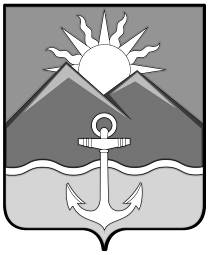 БЮЛЛЕТЕНЬмуниципальных правовых актовХасанского муниципального округаВыпуск № 3620 октября 2023 г.Официальное изданиепгт Славянка Хасанского района Приморского края2023ОглавлениеПОСТАНОВЛЕНИЕ администрации Хасанского муниципального округа №1838-па от 06.10.2023 г. «О внесении изменений в постановление администрации Хасанского муниципального района от 14 сентября 2022 года № 614-па «Об утверждении муниципальной программы «Развитие культуры на территории Хасанского муниципального округа на 2023-2025 годы»	4ПОСТАНОВЛЕНИЕ администрации Хасанского муниципального округа №1839-па от 06.10.2023 г. «О внесении изменений в постановление администрации Хасанского муниципального района от 15 сентября 2022 года № 615-па «Об утверждении муниципальной программы «Молодежная политика Хасанского муниципального округа» (в редакции постановления от 12.09.2023 г. № 1624-па)»	18ПОСТАНОВЛЕНИЕ администрации Хасанского муниципального округа №1895-па от 16.10.2023 г. «Об установлении расходных обязательств Хасанского муниципального округа на проведение работ по восстановлению воинских захоронений, находящихся в муниципальной собственности»	43ПОСТАНОВЛЕНИЕ администрации Хасанского муниципального округа №1933-па от 19.10.2023 г. «Об утверждении порядка формирования и ведения реестра муниципальных услуг Хасанского муниципального округа»	45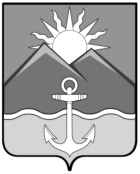 АДМИНИСТРАЦИЯХАСАНСКОГО МУНИЦИПАЛЬНОГО ОКРУГАПРИМОРСКОГО КРАЯПОСТАНОВЛЕНИЕпгт Славянка06.10.2023 г.                                                                                                                       № 1838-паО внесении изменений в постановление администрации Хасанского муниципального района от 14 сентября 2022 года № 614-па «Об утверждении муниципальной программы «Развитие культуры на территории Хасанского муниципального округа на 2023-2025 годы»	В соответствии со статьей 179 Бюджетного Кодекса Российской Федерации,  Законом  Приморского  края  от  22  апреля  2022 года  № 80-КЗ «О Хасанском  муниципальном округе Приморского края», нормативно-правовым актом от 13 октября 2022 года № 2-НПА «Об утверждении Положения о правопреемстве органов местного самоуправления вновь образованного муниципального  образования  Хасанский муниципальный округ Приморского края», руководствуясь  Порядком разработки, реализации и оценки эффективности муниципальных программ Хасанского муниципального округа, утверждённым постановлением администрации Хасанского  муниципального  района  от  26 декабря  2022  года № 1068-па, администрация  Хасанского муниципального округаПОСТАНОВЛЯЕТ: 1.  Внести в постановление администрации    Хасанского    муниципального     района от 14 сентября 2022 года № 614-па «Об утверждении муниципальной программы «Развитие культуры на территории Хасанского муниципального округа на 2023-2025 годы» (далее – постановление, муниципальная программа) следующие изменения:1.1. Приложение № 2 к муниципальной программе «Перечень мероприятий и объем финансирования муниципальной программы «Развитие культуры на территории Хасанского муниципального округа» изложить в новой редакции, согласно приложению № 1 к настоящему постановлению.1.2. Приложение № 3 к муниципальной программе «Прогноз сводных показателей муниципальных заданий на оказание муниципальных услуг (выполнение работ) муниципальными учреждениями в рамках муниципальной программы «Развитие культуры на территории Хасанского муниципального округа» изложить в новой редакции, согласно приложению № 2 к настоящему постановлению.2.  Учесть, внесенные данным постановлением изменения в муниципальной программе, в редакции постановления от 31.08.2023г.  № 1561-па «О внесении изменений в постановление администрации Хасанского муниципального района от 14 сентября 2022 года № 614-па «Об утверждении муниципальной программы «Развитие культуры на территории Хасанского муниципального округа на 2023-2025 годы».3.  Опубликовать настоящее постановление в Бюллетене муниципальных правовых актов Хасанского муниципального округа и разместить на официальном сайте администрации Хасанского муниципального округа в информационно–телекоммуникационной сети «Интернет».4.  Настоящее постановление вступает в силу со дня его принятия.5.  Контроль за исполнением настоящего постановления возложить на заместителя главы администрации Хасанского муниципального округа И.В. Старцеву. Глава Хасанского муниципального округа		                                                                               И.В. Степанов  Приложение № 1 к постановлению администрации                                                                                               Хасанского   муниципального округа    от 06.10.2023г.    № 1838-па Приложение № 2к муниципальной программе «Развитие культуры на территории Хасанского муниципального округа», утвержденной постановлением администрации Хасанского муниципального района                                                                                         от 14.09.2022 г.   № 614-паПЕРЕЧЕНЬ МЕРОПРИЯТИЙ И ОБЪЕМ ФИНАНСИРОВАНИЯ МУНИЦИПАЛЬНОЙ ПРОГРАММЫ«РАЗВИТИЕ КУЛЬТУРЫ НА ТЕРРИТОРИИ ХАСАНСКОГО МУНИЦИПАЛЬНОГО ОКРУГА»Приложение № 2  к постановлению администрации                                                                                                Хасанского   муниципального округа   от 06.10.2023 г.  №1838-паПриложение № 3к муниципальной программе «Развитие культуры на территории Хасанского муниципального округа», утвержденной постановлением администрации Хасанского муниципального района                                                                                         от 14.09.2022 г.  № 614-паПРОГНОЗ СВОДНЫХ ПОКАЗАТЕЛЕЙ МУНИЦИПАЛЬНЫХ ЗАДАНИЙ НА ОКАЗАНИЕ МУНИЦИПАЛЬНЫХ УСЛУГ (ВЫПОЛНЕНИЕ РАБОТ) МУНИЦИПАЛЬНЫМИ УЧРЕЖДЕНИЯМИ В РАМКАХ МУНИЦИПАЛЬНОЙ ПРОГРАММЫ «РАЗВИТИЕ КУЛЬТУРЫ НА ТЕРРИТОРИИ ХАСАНСКОГО МУНИЦИПАЛЬНОГО ОКРУГА»АДМИНИСТРАЦИЯ 
ХАСАНСКОГО МУНИЦИПАЛЬНОГО ОКРУГАПРИМОРСКОГО КРАЯПОСТАНОВЛЕНИЕпгт Славянка06.10.2023 г.	                                                                                                                      №1839-паО внесении изменений в постановление администрации Хасанского муниципального района от 15 сентября 2022 года № 615-па «Об утверждении муниципальной программы «Молодежная политика Хасанского муниципального округа» (в редакции постановления от 12.09.2023г.  № 1624-па)	В соответствии со статьей 179 Бюджетного Кодекса Российской Федерации,  Законом Приморского края от 22 апреля 2022 года № 80-КЗ «О Хасанском муниципальном округе Приморского края», нормативно-правовым актом от 13 октября 2022 года № 2-НПА «Об утверждении Положения о правопреемстве органов местного самоуправления вновь образованного муниципального образования Хасанский муниципальный округ Приморского края», руководствуясь порядком разработки, реализации и оценки эффективности муниципальных программ Хасанского муниципального округа, утверждённым постановлением администрации Хасанского  муниципального  района  от  26  декабря  2022  года № 1068-па, администрация Хасанского муниципального округаПОСТАНОВЛЯЕТ:1.  Внести в постановление администрации Хасанского муниципального района              от   14 сентября 2022 года № 615-па «Об   утверждении   муниципальной   программы «Молодежная политика Хасанского муниципального округа» (в редакции постановления от 12.09.2023г. № 1624-па) (далее - Постановление) следующие изменения:1.1. Приложение № 2 к муниципальной программе «Перечень мероприятий и объем финансирования муниципальной программы «Молодежная политика Хасанского муниципального округа» изложить в новой редакции, согласно приложению № 1 к настоящему постановлению, изменив финансирование основных мероприятий в 2023 году.2.  Опубликовать настоящее постановление в Бюллетене муниципальных правовых актов Хасанского муниципального округа и разместить на официальном сайте администрации Хасанского муниципального округа в информационно–телекоммуникационной сети «Интернет».3.  Настоящее постановление вступает в силу со дня его принятия.4.  Контроль за исполнением настоящего постановления возложить на заместителя главы администрации Хасанского муниципального округа И.В. Старцеву.Глава Хасанскогомуниципального округа                                                                                           И.В. СтепановПриложение			к постановлению администрацииХасанского муниципального округаот 06.10.2023 г.  № 1839-па	Приложение № 2			к муниципальной программе «Молодежная политика Хасанского муниципального округа», утвержденной постановлением администрацииХасанского муниципального округа от 15.09.2022 г.  № 615-па (в редакции постановления от 12.09.2023г. № 1624-па)	ПЕРЕЧЕНЬ МЕРОПРИЯТИЙ И ОБЪЕМ ФИНАНСИРОВАНИЯ МУНИЦИПАЛЬНОЙ ПРОГРАММЫ "МОЛОДЕЖНАЯ ПОЛИТИКА ХАСАНСКОГО МУНИЦИПАЛЬНОГО ОКРУГА"АДМИНИСТРАЦИЯХАСАНСКОГО МУНИЦИПАЛЬНОГО ОКРУГАПРИМОРСКОГО КРАЯПОСТАНОВЛЕНИЕпгт Славянка16.10.2023 г.	                                                                                                                      № 1895-паОб установлении расходных обязательств Хасанского муниципального округа на проведение работ по восстановлению воинских захоронений, находящихся в муниципальной собственности          В соответствии с Бюджетным кодексом Российской Федерации, Федеральным законом от 6 октября 2003 года № 131- ФЗ «Об общих принципах организации местного самоуправления в Российской Федерации», Постановлением Администрации Приморского края от 30 августа  2019 года № 564-па «Об утверждении государственной программы Приморского края «Патриотическое воспитание граждан, реализация государственной национальной политики и развитие институтов гражданского общества на территории Приморского края», руководствуясь Уставом Хасанского муниципального округа, администрация Хасанского муниципального округаПОСТАНОВЛЯЕТ:1.  Установить     расходные    обязательства    Хасанского    муниципального   округана проведение работ по восстановлению воинских захоронений, находящихся в муниципальной собственности на 2024 год.2.  Главным распорядителем и получателем средств   субсидий на проведение работ по восстановлению воинских захоронений, находящихся в муниципальной собственности определить администрацию Хасанского муниципального округа. 3.  Организацию исполнения расходных обязательств возложить на управление культуры, спорта, молодежной и социальной политики администрации Хасанского муниципального округа (Горникова М.П.).4.  Установить, что   предоставление   бюджетных   средств субсидий осуществляетсяв соответствии со сводной бюджетной росписью бюджета Хасанского муниципального округа в пределах объема финансирования и лимитов бюджетных обязательств, утвержденных в установленном порядке.5. Средства субсидий имеют целевой характер и не могут быть использованы на другие цели.6.  Опубликовать настоящее постановление в Бюллетене муниципальных правовых актов Хасанского муниципального округа и разместить на официальном сайте администрации Хасанского муниципального округа в информационно-телекоммуникационной сети «Интернет».7.  Настоящее постановление вступает в силу со дня его принятия.8.  Контроль за исполнением настоящего постановления возложить на заместителя главы администрации Хасанского муниципального округа И.В. Старцеву. Глава Хасанского муниципального округа                                                                                             И.В. Степанов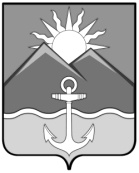 АДМИНИСТРАЦИЯХАСАНСКОГО МУНИЦИПАЛЬНОГО ОКРУГАПРИМОРСКОГО КРАЯПОСТАНОВЛЕНИЕпгт Славянка19.10.2023                                                                                                                          № 1933-паОб утверждении порядка формирования и ведения реестра муниципальных услуг Хасанского муниципального округаВ соответствии с Федеральном законом от 6 октября 2003 года № 131-ФЗ «Об общих принципах организации местного самоуправления в Российской Федерации», Федеральным законом от 27 июля 2010 года N 210-ФЗ «Об организации предоставления государственных и муниципальных услуг», руководствуясь Уставом Хасанского муниципального округа, ПОСТАНОВЛЯЕТ:1. Утвердить прилагаемый порядок формирования и ведения реестра муниципальных услуг Хасанского муниципального округа (далее - Порядок, Реестр муниципальных услуг).2. Определить уполномоченным органом по формированию и ведению Реестра муниципальных услуг общий отдел администрации Хасанского муниципального округа (далее - уполномоченный орган).3. Структурным подразделениям администрации Хасанского муниципального округа и муниципальным учреждениям Хасанского муниципального округа, в полномочия которых входит предоставление муниципальных услуг:3.1. Осуществлять контроль за достоверностью и актуальностью Реестра муниципальных услуг;3.2. Предоставлять в течение 3-х рабочих дней со дня возникновения обстоятельств, обусловивших необходимость внесения изменений в Реестр муниципальных услуг, сформированный в соответствии с Порядком, уполномоченному органу сведения об изменениях, связанных с предоставлением услуг.4. Опубликовать настоящее постановление в Бюллетене муниципальных правовых актов Хасанского муниципального округа и разместить на официальном сайте администрации Хасанского муниципального округа в информационно-телекоммуникационной сети «Интернет»5. Контроль за исполнением настоящего постановления возложить на врио заместителя главы администрации Хасанского муниципального округа О.А. Хмельницкую.Глава Хасанского муниципального округа                                                                                             И.В. СтепановУтвержденпостановлением администрацииХасанского муниципального округаот 19.10.2023 № 1933-паПОРЯДОКФОРМИРОВАНИЯ И ВЕДЕНИЯ РЕЕСТРА МУНИЦИПАЛЬНЫХ УСЛУГХАСАНСКОГО МУНИЦИПАЛЬНОГО ОКРУГА1. Общие положения1.1. Настоящий Порядок формирования и ведения реестра муниципальных услуг Хасанского муниципального округа (далее - Порядок) разработан в соответствии с Федеральным законом от 27 июля 2010 года № 210-ФЗ «Об организации предоставления государственных и муниципальных услуг» и регламентирует правила формирования и ведения реестра муниципальных услуг, предоставляемых администрацией Хасанского муниципального округа и муниципальными учреждениями Хасанского муниципального округа в соответствии с утвержденными административными регламентами о предоставлении муниципальных услуг. 1.2. Целью ведения Реестра муниципальных услуг является обеспечения органов государственной власти, органов местного самоуправления, физических и юридических лиц достоверной информацией о муниципальных услугах, предоставляемых администрацией и муниципальными учреждениями Хасанского муниципального округа.1.3. В настоящем Порядке используется следующие понятия:Реестр муниципальных услуг - документ, содержащий сведения о муниципальных услугах, предоставляемых физическим и юридическим лицам администрацией и муниципальными учреждениями Хасанского муниципального округа;Уполномоченный орган - структурное подразделение администрации Хасанского муниципального округа, ответственное за формирование и ведение реестра муниципальных услуг, определяемое постановлением администрации Хасанского муниципального округа;Исполнители муниципальных услуг - структурные подразделения администрации Хасанского муниципального округа и муниципальные учреждения Хасанского муниципального округа, предоставляющие муниципальные услуги в соответствии с требованиями действующего законодательства.2. Формирование и ведение реестра муниципальных услуг2.1. Реестр формируется на принципах:1) открытости и доступности информации о деятельности администрации Хасанского муниципального округа, за исключением случаев, предусмотренных законодательством;2) единства требований к определению и включению муниципальных услуг в реестр муниципальных услуг;3) полноты описания и отражения муниципальных услуг в Реестре;4) обеспечения возможности получения информации о предоставлении муниципальных услуг в электронной форме, если это не запрещено законодательством;5) публичности Реестра и доступности содержащихся в нем сведений любым заинтересованным лицам.2.2. Реестр муниципальных услуг формируется и ведется уполномоченным органом в электронном виде по форме согласно Приложения №1 к настоящему Порядку и размещается на официальном сайте администрации Хасанского муниципального округа в информационно-телекоммуникационной сети «Интернет».2.3. Реестр муниципальных услуг утверждается постановлением администрации Хасанского муниципального округа. Внесение изменений в реестр муниципальных услуг утверждается постановлением администрации Хасанского муниципального округа.2.4. Включение, исключение муниципальных услуг из Реестра муниципальных услуг, а также внесение изменений в данный Реестр муниципальных услуг осуществляется по основаниям, предусмотренным пунктами 2.5 - 2.7 настоящего Порядка.2.5. Основанием для включения муниципальных услуг в Реестр муниципальных услуг являются утвержденные постановлением администрации Хасанского муниципального округа административные регламенты предоставления муниципальных услуг. 2.6. Основанием для исключения муниципальных услуг из Реестра муниципальных услуг являются постановления администрации Хасанского муниципального округа об отмене административных регламентов предоставления муниципальных услуг. 2.7. Основанием для внесения изменений в сведения о муниципальной услуге, содержащейся в Реестре муниципальных услуг, является вступление в силу постановлений администрации Хасанского муниципального округа о внесении изменений в административные регламенты муниципальных услуг, на основании которых в Реестр муниципальных услуг была внесена информация. 2.8. О необходимости внесения изменений (дополнений) в реестр муниципальных услуг исполнители муниципальных услуг уведомляют уполномоченный орган по форме согласно Приложению № 2 к настоящему Порядку.2.9. Уполномоченный орган осуществляет:а) контроль за своевременным включением, исключением муниципальных услуг, предоставляемых администрацией и муниципальными учреждениями Хасанского муниципального округа в Реестр муниципальных услуг;б) контроль за своевременным внесением изменений в сведения о муниципальных услугах, предоставляемых администрацией и муниципальными учреждениями Хасанского муниципального округа в Реестр муниципальных услуг.2.10. Исполнители муниципальных услуг:а) анализируют федеральное и региональное законодательство, муниципальные правовые акты Хасанского муниципального округа с целью выявления новых муниципальных услуг, внесения изменения в порядок предоставления муниципальных услуг;б) вносят предложения о внесении изменений и (или) дополнений в Реестр муниципальных услуг;2.10. Сведения из Реестра муниципальных услуг являются общедоступными и предоставляются получателям муниципальных услуг по запросам в форме выписки из Реестра муниципальных услуг.2.11. Сведения из Реестра муниципальных услуг предоставляются получателям муниципальных услуг бесплатно.3. Содержание реестра муниципальных услуг3.1. Реестр муниципальных услуг содержит следующие сведения:3.1.1. О муниципальных услугах, предоставляемых администрацией и муниципальными учреждениями Хасанского муниципального округа.3.1.2. Об услугах, предоставляемых муниципальными учреждениями Хасанского муниципального округа, в которых размещается муниципальное задание, выполняемое за счет средств местного бюджета, в случае если указанные услуги включены в перечень, установленный Правительством Российской Федерации, или в дополнительный перечень услуг, утвержденный высшим исполнительным органом государственной власти Приморского края.3.1.3. О государственных услугах, предоставляемых администрацией Хасанского муниципального округа при осуществлении отдельных государственных полномочий, переданных федеральными законами и законами Приморского края.3.1.4. Об услугах, которые являются необходимыми и обязательными для предоставления муниципальных услуг, и включены в перечень услуг, которые являются необходимыми и обязательными для предоставления муниципальных услуг, утвержденный решением Думы Хасанского муниципального округа4. Ответственность4.1. Уполномоченный орган, несет ответственность за формирование и ведение Реестра муниципальных услуг своевременность внесения сведений о муниципальных услугах в реестр муниципальных услуг.4.2. Структурные подразделения Хасанского муниципального округа и муниципальные учреждения Хасанского муниципального округа, предоставляющие муниципальные услуги, несут ответственность за полноту и достоверность, а также своевременность внесения сведений о муниципальных услугах в реестр муниципальных услуг.Приложение № 1к Порядку формирования и ведения реестра муниципальных услуг Хасанского Муниципального округа,РЕЕСТРМУНИЦИПАЛЬНЫХ УСЛУГ ХАСАНСКОГО МУНИЦИПАЛЬНОГО ОКРУГАПриложение № 2к Порядку формирования и ведения реестра муниципальных услуг Хасанского Муниципального округа	Начальнику общего отдела администрации Хасанского муниципального округаУВЕДОМЛЕНИЕо необходимости внесения изменений (дополнений) в Реестр муниципальных услуг, Хасанского муниципального округаБюллетень муниципальных правовых актов
Хасанского муниципального округаВЫПУСК № 3620 октября 2023 г.Официальное издание, учрежденное администрацией 
Хасанского муниципального округа исключительно 
для издания официальных сообщений и материалов, 
нормативных и иных актов Хасанского муниципального округаГлавный редактор Старцева И.В.Редакционная коллегия:Старцева И.В., Куличенко О.В., Захаренко М.А.Издатель: Администрация Хасанского муниципального округа________________________________Адрес редакции:692701 п. Славянка Приморского края, ул. Молодежная, 1.Выпуск от 20 октября 2023 г. № 36Тираж 2 экземпляра.Свободная цена. Правом распространения обладает МБУ «Централизованная библиотечная система» Хасанского муниципального округа.Электронная версия издания размещена на официальном сайте 
Хасанского муниципального округа (https://xasanskij-r25.gosweb.gosuslugi.ru/).№п/пНаименование цели, задачи, мероприятия, отдельного мероприятияОтветственные исполнители, соисполнителиСрок реализации КБКОбъем финансирования по годам (в разрезе источников финансирования), тыс. руб.Объем финансирования по годам (в разрезе источников финансирования), тыс. руб.Объем финансирования по годам (в разрезе источников финансирования), тыс. руб.Объем финансирования по годам (в разрезе источников финансирования), тыс. руб.Объем финансирования по годам (в разрезе источников финансирования), тыс. руб.Объем финансирования по годам (в разрезе источников финансирования), тыс. руб.Ожидаемый результат№п/пНаименование цели, задачи, мероприятия, отдельного мероприятияОтветственные исполнители, соисполнителиСрок реализации КБКИсточник ресурсного обеспечения2023год2024год2025год2026 годвсегоОжидаемый результат123344445555666677778888999910101111Муниципальная 
программа «Развитие культуры на территории Хасанского муниципального округа»Управление культуры, спорта, молодежной и социальной политики,МБУ КДО, МБУ ЦБС, МБУ ДО ДШИУправление культуры, спорта, молодежной и социальной политики,МБУ КДО, МБУ ЦБС, МБУ ДО ДШИ   2023-2026   2023-2026   2023-2026   2023-2026Всего: Всего: Всего: Всего: 80958,8380958,8380958,8380958,83418205,77418205,77418205,77418205,77489080,87489080,87489080,87489080,87103215,62103215,62103215,62103215,62103215,621091461,091091461,09увеличение численности населения Хасанского муниципального округа, удовлетворенных качеством предоставления муниципальных услугувеличение численности населения Хасанского муниципального округа, удовлетворенных качеством предоставления муниципальных услугМуниципальная 
программа «Развитие культуры на территории Хасанского муниципального округа»Управление культуры, спорта, молодежной и социальной политики,МБУ КДО, МБУ ЦБС, МБУ ДО ДШИУправление культуры, спорта, молодежной и социальной политики,МБУ КДО, МБУ ЦБС, МБУ ДО ДШИ   2023-2026   2023-2026   2023-2026   2023-2026федеральный бюджет (субсидии, субвенции, иные межбюджетные трансферты)федеральный бюджет (субсидии, субвенции, иные межбюджетные трансферты)федеральный бюджет (субсидии, субвенции, иные межбюджетные трансферты)федеральный бюджет (субсидии, субвенции, иные межбюджетные трансферты)959,04959,04959,04959,04269357,97269357,97269357,97269357,97301268,00301268,00301268,00301268,00571585,01571585,01увеличение численности населения Хасанского муниципального округа, удовлетворенных качеством предоставления муниципальных услугувеличение численности населения Хасанского муниципального округа, удовлетворенных качеством предоставления муниципальных услугМуниципальная 
программа «Развитие культуры на территории Хасанского муниципального округа»Управление культуры, спорта, молодежной и социальной политики,МБУ КДО, МБУ ЦБС, МБУ ДО ДШИУправление культуры, спорта, молодежной и социальной политики,МБУ КДО, МБУ ЦБС, МБУ ДО ДШИ   2023-2026   2023-2026   2023-2026   2023-2026краевой бюджет краевой бюджет краевой бюджет краевой бюджет 350,68350,68350,68350,6851624,5951624,5951624,5951624,5993454,1793454,1793454,1793454,17168,01168,01168,01168,01168,01145597,45145597,45увеличение численности населения Хасанского муниципального округа, удовлетворенных качеством предоставления муниципальных услугувеличение численности населения Хасанского муниципального округа, удовлетворенных качеством предоставления муниципальных услугМуниципальная 
программа «Развитие культуры на территории Хасанского муниципального округа»Управление культуры, спорта, молодежной и социальной политики,МБУ КДО, МБУ ЦБС, МБУ ДО ДШИУправление культуры, спорта, молодежной и социальной политики,МБУ КДО, МБУ ЦБС, МБУ ДО ДШИ   2023-2026   2023-2026   2023-2026   2023-2026бюджет Хасанского муниципального округабюджет Хасанского муниципального округабюджет Хасанского муниципального округабюджет Хасанского муниципального округа79649,1179649,1179649,1179649,1197223,2197223,2197223,2197223,2194358,7094358,7094358,7094358,70103047,61103047,61103047,61103047,61103047,61374278,63374278,63увеличение численности населения Хасанского муниципального округа, удовлетворенных качеством предоставления муниципальных услугувеличение численности населения Хасанского муниципального округа, удовлетворенных качеством предоставления муниципальных услугМуниципальная 
программа «Развитие культуры на территории Хасанского муниципального округа»Управление культуры, спорта, молодежной и социальной политики,МБУ КДО, МБУ ЦБС, МБУ ДО ДШИУправление культуры, спорта, молодежной и социальной политики,МБУ КДО, МБУ ЦБС, МБУ ДО ДШИ   2023-2026   2023-2026   2023-2026   2023-2026внебюджетные источникивнебюджетные источникивнебюджетные источникивнебюджетные источникиувеличение численности населения Хасанского муниципального округа, удовлетворенных качеством предоставления муниципальных услугувеличение численности населения Хасанского муниципального округа, удовлетворенных качеством предоставления муниципальных услуг1. Подпрограмма «Развитие муниципального бюджетного учреждения «Культурно-досуговое объединение» Хасанского муниципального округа»Цель: обеспечение равной доступности культурных благ для граждан Хасанского муниципального округаЗадача: увеличение числа посещений культурно-массовых мероприятий, проводимых учреждениями культурно-досугового типаМероприятия по исполнению задачи: 1. Подпрограмма «Развитие муниципального бюджетного учреждения «Культурно-досуговое объединение» Хасанского муниципального округа»Цель: обеспечение равной доступности культурных благ для граждан Хасанского муниципального округаЗадача: увеличение числа посещений культурно-массовых мероприятий, проводимых учреждениями культурно-досугового типаМероприятия по исполнению задачи: 1. Подпрограмма «Развитие муниципального бюджетного учреждения «Культурно-досуговое объединение» Хасанского муниципального округа»Цель: обеспечение равной доступности культурных благ для граждан Хасанского муниципального округаЗадача: увеличение числа посещений культурно-массовых мероприятий, проводимых учреждениями культурно-досугового типаМероприятия по исполнению задачи: 1. Подпрограмма «Развитие муниципального бюджетного учреждения «Культурно-досуговое объединение» Хасанского муниципального округа»Цель: обеспечение равной доступности культурных благ для граждан Хасанского муниципального округаЗадача: увеличение числа посещений культурно-массовых мероприятий, проводимых учреждениями культурно-досугового типаМероприятия по исполнению задачи: 1. Подпрограмма «Развитие муниципального бюджетного учреждения «Культурно-досуговое объединение» Хасанского муниципального округа»Цель: обеспечение равной доступности культурных благ для граждан Хасанского муниципального округаЗадача: увеличение числа посещений культурно-массовых мероприятий, проводимых учреждениями культурно-досугового типаМероприятия по исполнению задачи: 1. Подпрограмма «Развитие муниципального бюджетного учреждения «Культурно-досуговое объединение» Хасанского муниципального округа»Цель: обеспечение равной доступности культурных благ для граждан Хасанского муниципального округаЗадача: увеличение числа посещений культурно-массовых мероприятий, проводимых учреждениями культурно-досугового типаМероприятия по исполнению задачи: 1. Подпрограмма «Развитие муниципального бюджетного учреждения «Культурно-досуговое объединение» Хасанского муниципального округа»Цель: обеспечение равной доступности культурных благ для граждан Хасанского муниципального округаЗадача: увеличение числа посещений культурно-массовых мероприятий, проводимых учреждениями культурно-досугового типаМероприятия по исполнению задачи: 1. Подпрограмма «Развитие муниципального бюджетного учреждения «Культурно-досуговое объединение» Хасанского муниципального округа»Цель: обеспечение равной доступности культурных благ для граждан Хасанского муниципального округаЗадача: увеличение числа посещений культурно-массовых мероприятий, проводимых учреждениями культурно-досугового типаМероприятия по исполнению задачи: 1. Подпрограмма «Развитие муниципального бюджетного учреждения «Культурно-досуговое объединение» Хасанского муниципального округа»Цель: обеспечение равной доступности культурных благ для граждан Хасанского муниципального округаЗадача: увеличение числа посещений культурно-массовых мероприятий, проводимых учреждениями культурно-досугового типаМероприятия по исполнению задачи: 1. Подпрограмма «Развитие муниципального бюджетного учреждения «Культурно-досуговое объединение» Хасанского муниципального округа»Цель: обеспечение равной доступности культурных благ для граждан Хасанского муниципального округаЗадача: увеличение числа посещений культурно-массовых мероприятий, проводимых учреждениями культурно-досугового типаМероприятия по исполнению задачи: 1. Подпрограмма «Развитие муниципального бюджетного учреждения «Культурно-досуговое объединение» Хасанского муниципального округа»Цель: обеспечение равной доступности культурных благ для граждан Хасанского муниципального округаЗадача: увеличение числа посещений культурно-массовых мероприятий, проводимых учреждениями культурно-досугового типаМероприятия по исполнению задачи: 1. Подпрограмма «Развитие муниципального бюджетного учреждения «Культурно-досуговое объединение» Хасанского муниципального округа»Цель: обеспечение равной доступности культурных благ для граждан Хасанского муниципального округаЗадача: увеличение числа посещений культурно-массовых мероприятий, проводимых учреждениями культурно-досугового типаМероприятия по исполнению задачи: 1. Подпрограмма «Развитие муниципального бюджетного учреждения «Культурно-досуговое объединение» Хасанского муниципального округа»Цель: обеспечение равной доступности культурных благ для граждан Хасанского муниципального округаЗадача: увеличение числа посещений культурно-массовых мероприятий, проводимых учреждениями культурно-досугового типаМероприятия по исполнению задачи: 1. Подпрограмма «Развитие муниципального бюджетного учреждения «Культурно-досуговое объединение» Хасанского муниципального округа»Цель: обеспечение равной доступности культурных благ для граждан Хасанского муниципального округаЗадача: увеличение числа посещений культурно-массовых мероприятий, проводимых учреждениями культурно-досугового типаМероприятия по исполнению задачи: 1. Подпрограмма «Развитие муниципального бюджетного учреждения «Культурно-досуговое объединение» Хасанского муниципального округа»Цель: обеспечение равной доступности культурных благ для граждан Хасанского муниципального округаЗадача: увеличение числа посещений культурно-массовых мероприятий, проводимых учреждениями культурно-досугового типаМероприятия по исполнению задачи: 1. Подпрограмма «Развитие муниципального бюджетного учреждения «Культурно-досуговое объединение» Хасанского муниципального округа»Цель: обеспечение равной доступности культурных благ для граждан Хасанского муниципального округаЗадача: увеличение числа посещений культурно-массовых мероприятий, проводимых учреждениями культурно-досугового типаМероприятия по исполнению задачи: 1. Подпрограмма «Развитие муниципального бюджетного учреждения «Культурно-досуговое объединение» Хасанского муниципального округа»Цель: обеспечение равной доступности культурных благ для граждан Хасанского муниципального округаЗадача: увеличение числа посещений культурно-массовых мероприятий, проводимых учреждениями культурно-досугового типаМероприятия по исполнению задачи: 1. Подпрограмма «Развитие муниципального бюджетного учреждения «Культурно-досуговое объединение» Хасанского муниципального округа»Цель: обеспечение равной доступности культурных благ для граждан Хасанского муниципального округаЗадача: увеличение числа посещений культурно-массовых мероприятий, проводимых учреждениями культурно-досугового типаМероприятия по исполнению задачи: 1. Подпрограмма «Развитие муниципального бюджетного учреждения «Культурно-досуговое объединение» Хасанского муниципального округа»Цель: обеспечение равной доступности культурных благ для граждан Хасанского муниципального округаЗадача: увеличение числа посещений культурно-массовых мероприятий, проводимых учреждениями культурно-досугового типаМероприятия по исполнению задачи: 1. Подпрограмма «Развитие муниципального бюджетного учреждения «Культурно-досуговое объединение» Хасанского муниципального округа»Цель: обеспечение равной доступности культурных благ для граждан Хасанского муниципального округаЗадача: увеличение числа посещений культурно-массовых мероприятий, проводимых учреждениями культурно-досугового типаМероприятия по исполнению задачи: 1. Подпрограмма «Развитие муниципального бюджетного учреждения «Культурно-досуговое объединение» Хасанского муниципального округа»Цель: обеспечение равной доступности культурных благ для граждан Хасанского муниципального округаЗадача: увеличение числа посещений культурно-массовых мероприятий, проводимых учреждениями культурно-досугового типаМероприятия по исполнению задачи: 1. Подпрограмма «Развитие муниципального бюджетного учреждения «Культурно-досуговое объединение» Хасанского муниципального округа»Цель: обеспечение равной доступности культурных благ для граждан Хасанского муниципального округаЗадача: увеличение числа посещений культурно-массовых мероприятий, проводимых учреждениями культурно-досугового типаМероприятия по исполнению задачи: 1. Подпрограмма «Развитие муниципального бюджетного учреждения «Культурно-досуговое объединение» Хасанского муниципального округа»Цель: обеспечение равной доступности культурных благ для граждан Хасанского муниципального округаЗадача: увеличение числа посещений культурно-массовых мероприятий, проводимых учреждениями культурно-досугового типаМероприятия по исполнению задачи: 1. Подпрограмма «Развитие муниципального бюджетного учреждения «Культурно-досуговое объединение» Хасанского муниципального округа»Цель: обеспечение равной доступности культурных благ для граждан Хасанского муниципального округаЗадача: увеличение числа посещений культурно-массовых мероприятий, проводимых учреждениями культурно-досугового типаМероприятия по исполнению задачи: 1. Подпрограмма «Развитие муниципального бюджетного учреждения «Культурно-досуговое объединение» Хасанского муниципального округа»Цель: обеспечение равной доступности культурных благ для граждан Хасанского муниципального округаЗадача: увеличение числа посещений культурно-массовых мероприятий, проводимых учреждениями культурно-досугового типаМероприятия по исполнению задачи: 1. Подпрограмма «Развитие муниципального бюджетного учреждения «Культурно-досуговое объединение» Хасанского муниципального округа»Цель: обеспечение равной доступности культурных благ для граждан Хасанского муниципального округаЗадача: увеличение числа посещений культурно-массовых мероприятий, проводимых учреждениями культурно-досугового типаМероприятия по исполнению задачи: 1. Подпрограмма «Развитие муниципального бюджетного учреждения «Культурно-досуговое объединение» Хасанского муниципального округа»Цель: обеспечение равной доступности культурных благ для граждан Хасанского муниципального округаЗадача: увеличение числа посещений культурно-массовых мероприятий, проводимых учреждениями культурно-досугового типаМероприятия по исполнению задачи: 1. Подпрограмма «Развитие муниципального бюджетного учреждения «Культурно-досуговое объединение» Хасанского муниципального округа»Цель: обеспечение равной доступности культурных благ для граждан Хасанского муниципального округаЗадача: увеличение числа посещений культурно-массовых мероприятий, проводимых учреждениями культурно-досугового типаМероприятия по исполнению задачи: 1. Подпрограмма «Развитие муниципального бюджетного учреждения «Культурно-досуговое объединение» Хасанского муниципального округа»Цель: обеспечение равной доступности культурных благ для граждан Хасанского муниципального округаЗадача: увеличение числа посещений культурно-массовых мероприятий, проводимых учреждениями культурно-досугового типаМероприятия по исполнению задачи: 1. Подпрограмма «Развитие муниципального бюджетного учреждения «Культурно-досуговое объединение» Хасанского муниципального округа»Цель: обеспечение равной доступности культурных благ для граждан Хасанского муниципального округаЗадача: увеличение числа посещений культурно-массовых мероприятий, проводимых учреждениями культурно-досугового типаМероприятия по исполнению задачи: 1. Подпрограмма «Развитие муниципального бюджетного учреждения «Культурно-досуговое объединение» Хасанского муниципального округа»Цель: обеспечение равной доступности культурных благ для граждан Хасанского муниципального округаЗадача: увеличение числа посещений культурно-массовых мероприятий, проводимых учреждениями культурно-досугового типаМероприятия по исполнению задачи: 1. Подпрограмма «Развитие муниципального бюджетного учреждения «Культурно-досуговое объединение» Хасанского муниципального округа»Цель: обеспечение равной доступности культурных благ для граждан Хасанского муниципального округаЗадача: увеличение числа посещений культурно-массовых мероприятий, проводимых учреждениями культурно-досугового типаМероприятия по исполнению задачи: 1. Подпрограмма «Развитие муниципального бюджетного учреждения «Культурно-досуговое объединение» Хасанского муниципального округа»Цель: обеспечение равной доступности культурных благ для граждан Хасанского муниципального округаЗадача: увеличение числа посещений культурно-массовых мероприятий, проводимых учреждениями культурно-досугового типаМероприятия по исполнению задачи: 1. Подпрограмма «Развитие муниципального бюджетного учреждения «Культурно-досуговое объединение» Хасанского муниципального округа»Цель: обеспечение равной доступности культурных благ для граждан Хасанского муниципального округаЗадача: увеличение числа посещений культурно-массовых мероприятий, проводимых учреждениями культурно-досугового типаМероприятия по исполнению задачи: 1. Подпрограмма «Развитие муниципального бюджетного учреждения «Культурно-досуговое объединение» Хасанского муниципального округа»Цель: обеспечение равной доступности культурных благ для граждан Хасанского муниципального округаЗадача: увеличение числа посещений культурно-массовых мероприятий, проводимых учреждениями культурно-досугового типаМероприятия по исполнению задачи: 1. Подпрограмма «Развитие муниципального бюджетного учреждения «Культурно-досуговое объединение» Хасанского муниципального округа»Цель: обеспечение равной доступности культурных благ для граждан Хасанского муниципального округаЗадача: увеличение числа посещений культурно-массовых мероприятий, проводимых учреждениями культурно-досугового типаМероприятия по исполнению задачи: 1. Подпрограмма «Развитие муниципального бюджетного учреждения «Культурно-досуговое объединение» Хасанского муниципального округа»Цель: обеспечение равной доступности культурных благ для граждан Хасанского муниципального округаЗадача: увеличение числа посещений культурно-массовых мероприятий, проводимых учреждениями культурно-досугового типаМероприятия по исполнению задачи: 1.Подпрограмма «Развитие муниципального бюджетного учреждения «Культурно-досуговое объединение»Хасанского муниципального округа»Подпрограмма «Развитие муниципального бюджетного учреждения «Культурно-досуговое объединение»Хасанского муниципального округа»МБУ КДОМБУ КДО2023-20262023-20262023-2026всеговсеговсеговсего39427,4839427,4839427,4839427,48109360,42109360,42109360,42109360,4269567,8969567,8969567,8969567,8949455,8849455,8849455,8849455,8849455,8849455,88267811,67267811,67увеличение посещаемости культурно-массовых мероприятий проведенных МБУ КДО  к  2026  году  до  196442 человек1.Подпрограмма «Развитие муниципального бюджетного учреждения «Культурно-досуговое объединение»Хасанского муниципального округа»Подпрограмма «Развитие муниципального бюджетного учреждения «Культурно-досуговое объединение»Хасанского муниципального округа»МБУ КДОМБУ КДО2023-20262023-20262023-2026федеральный бюджет (субсидии, субвенции, иные межбюджетные трансферты)федеральный бюджет (субсидии, субвенции, иные межбюджетные трансферты)федеральный бюджет (субсидии, субвенции, иные межбюджетные трансферты)федеральный бюджет (субсидии, субвенции, иные межбюджетные трансферты)55913,9755913,9755913,9755913,9755913,9755913,97увеличение посещаемости культурно-массовых мероприятий проведенных МБУ КДО  к  2026  году  до  196442 человек1.Подпрограмма «Развитие муниципального бюджетного учреждения «Культурно-досуговое объединение»Хасанского муниципального округа»Подпрограмма «Развитие муниципального бюджетного учреждения «Культурно-досуговое объединение»Хасанского муниципального округа»МБУ КДОМБУ КДО2023-20262023-20262023-2026краевой бюджет краевой бюджет краевой бюджет краевой бюджет 10530,4610530,4610530,4610530,4627742,0027742,0027742,0027742,0038272,4638272,46увеличение посещаемости культурно-массовых мероприятий проведенных МБУ КДО  к  2026  году  до  196442 человек1.Подпрограмма «Развитие муниципального бюджетного учреждения «Культурно-досуговое объединение»Хасанского муниципального округа»Подпрограмма «Развитие муниципального бюджетного учреждения «Культурно-досуговое объединение»Хасанского муниципального округа»МБУ КДОМБУ КДО2023-20262023-20262023-2026бюджет Хасанского муниципального округабюджет Хасанского муниципального округабюджет Хасанского муниципального округабюджет Хасанского муниципального округа39427,4839427,4839427,4839427,4842915,9942915,9942915,9942915,9941825,8941825,8941825,8941825,8949455,8849455,8849455,8849455,8849455,8849455,88173625,24173625,24увеличение посещаемости культурно-массовых мероприятий проведенных МБУ КДО  к  2026  году  до  196442 человек1.Подпрограмма «Развитие муниципального бюджетного учреждения «Культурно-досуговое объединение»Хасанского муниципального округа»Подпрограмма «Развитие муниципального бюджетного учреждения «Культурно-досуговое объединение»Хасанского муниципального округа»МБУ КДОМБУ КДО2023-20262023-20262023-2026внебюджетные источникивнебюджетные источникивнебюджетные источникивнебюджетные источникиувеличение посещаемости культурно-массовых мероприятий проведенных МБУ КДО  к  2026  году  до  196442 человек1.1.Расходы на финансовое обеспечение выполнения муниципального задания на оказание муниципальных услуг МБУ КДОРасходы на финансовое обеспечение выполнения муниципального задания на оказание муниципальных услуг МБУ КДОМБУ КДОМБУ КДО2023-20262023-20262023-2026всеговсеговсеговсего34218,2734218,2734218,2734218,2738542,3138542,3138542,3138542,3140967,8940967,8940967,8940967,8943455,8843455,8843455,8843455,8843455,8843455,88157184,35157184,351.1.Расходы на финансовое обеспечение выполнения муниципального задания на оказание муниципальных услуг МБУ КДОРасходы на финансовое обеспечение выполнения муниципального задания на оказание муниципальных услуг МБУ КДОМБУ КДОМБУ КДО2023-20262023-20262023-2026федеральный бюджет (субсидии, субвенции, иные межбюджетные трансферты)федеральный бюджет (субсидии, субвенции, иные межбюджетные трансферты)федеральный бюджет (субсидии, субвенции, иные межбюджетные трансферты)федеральный бюджет (субсидии, субвенции, иные межбюджетные трансферты)1.1.Расходы на финансовое обеспечение выполнения муниципального задания на оказание муниципальных услуг МБУ КДОРасходы на финансовое обеспечение выполнения муниципального задания на оказание муниципальных услуг МБУ КДОМБУ КДОМБУ КДО2023-20262023-20262023-2026краевой бюджет краевой бюджет краевой бюджет краевой бюджет 1.1.Расходы на финансовое обеспечение выполнения муниципального задания на оказание муниципальных услуг МБУ КДОРасходы на финансовое обеспечение выполнения муниципального задания на оказание муниципальных услуг МБУ КДОМБУ КДОМБУ КДО2023-20262023-20262023-2026бюджет Хасанского муниципального округабюджет Хасанского муниципального округабюджет Хасанского муниципального округабюджет Хасанского муниципального округа34218,2734218,2734218,2734218,2738542,3138542,3138542,3138542,3140967,8940967,8940967,8940967,8943455,8843455,8843455,8843455,8843455,8843455,88157184,35157184,351.1.Расходы на финансовое обеспечение выполнения муниципального задания на оказание муниципальных услуг МБУ КДОРасходы на финансовое обеспечение выполнения муниципального задания на оказание муниципальных услуг МБУ КДОМБУ КДОМБУ КДО2023-20262023-20262023-2026внебюджетные источникивнебюджетные источникивнебюджетные источникивнебюджетные источники1.2.Расходы на текущий и капитальный ремонт объектов МБУ КДО с учетом разработки и проверки проектно-сметной документации Расходы на текущий и капитальный ремонт объектов МБУ КДО с учетом разработки и проверки проектно-сметной документации МБУ КДОМБУ КДО2023-20262023-20262023-2026всеговсеговсеговсего705,00705,00705,00705,0067374,2567374,2567374,2567374,2528600,0028600,0028600,0028600,006000,006000,006000,006000,006000,006000,00102679,25102679,251.2.Расходы на текущий и капитальный ремонт объектов МБУ КДО с учетом разработки и проверки проектно-сметной документации Расходы на текущий и капитальный ремонт объектов МБУ КДО с учетом разработки и проверки проектно-сметной документации МБУ КДОМБУ КДО2023-20262023-20262023-2026федеральный бюджет (субсидии, субвенции, иные межбюджетные трансферты)федеральный бюджет (субсидии, субвенции, иные межбюджетные трансферты)федеральный бюджет (субсидии, субвенции, иные межбюджетные трансферты)федеральный бюджет (субсидии, субвенции, иные межбюджетные трансферты)55913,9755913,9755913,9755913,9755913,9755913,971.2.Расходы на текущий и капитальный ремонт объектов МБУ КДО с учетом разработки и проверки проектно-сметной документации Расходы на текущий и капитальный ремонт объектов МБУ КДО с учетом разработки и проверки проектно-сметной документации МБУ КДОМБУ КДО2023-20262023-20262023-2026краевой бюджет краевой бюджет краевой бюджет краевой бюджет 10530,4610530,4610530,4610530,4627742,0027742,0027742,0027742,000,000,000,000,000,000,0038272,4638272,461.2.Расходы на текущий и капитальный ремонт объектов МБУ КДО с учетом разработки и проверки проектно-сметной документации Расходы на текущий и капитальный ремонт объектов МБУ КДО с учетом разработки и проверки проектно-сметной документации МБУ КДОМБУ КДО2023-20262023-20262023-2026бюджет Хасанского муниципального округабюджет Хасанского муниципального округабюджет Хасанского муниципального округабюджет Хасанского муниципального округа705,00705,00705,00705,00929,82929,82929,82929,82858,00858,00858,00858,006000,006000,006000,006000,006000,006000,008492,828492,821.2.Расходы на текущий и капитальный ремонт объектов МБУ КДО с учетом разработки и проверки проектно-сметной документации Расходы на текущий и капитальный ремонт объектов МБУ КДО с учетом разработки и проверки проектно-сметной документации МБУ КДОМБУ КДО2023-20262023-20262023-2026внебюджетные источникивнебюджетные источникивнебюджетные источникивнебюджетные источники1.2.1Расходы на разработку проектно-сметной документацииРасходы на разработку проектно-сметной документацииМБУ КДОМБУ КДО2023-20262023-20262023-2026всеговсеговсеговсего705,00705,00705,00705,00810,00810,00810,00810,000,000,000,000,000,000,000,000,000,000,001515,001515,001.2.1Расходы на разработку проектно-сметной документацииРасходы на разработку проектно-сметной документацииМБУ КДОМБУ КДО2023-20262023-20262023-2026федеральный бюджет (субсидии, субвенции, иные межбюджетные трансферты)федеральный бюджет (субсидии, субвенции, иные межбюджетные трансферты)федеральный бюджет (субсидии, субвенции, иные межбюджетные трансферты)федеральный бюджет (субсидии, субвенции, иные межбюджетные трансферты)1.2.1Расходы на разработку проектно-сметной документацииРасходы на разработку проектно-сметной документацииМБУ КДОМБУ КДО2023-20262023-20262023-2026краевой бюджет краевой бюджет краевой бюджет краевой бюджет 1.2.1Расходы на разработку проектно-сметной документацииРасходы на разработку проектно-сметной документацииМБУ КДОМБУ КДО2023-20262023-20262023-2026бюджет Хасанского муниципального округабюджет Хасанского муниципального округабюджет Хасанского муниципального округабюджет Хасанского муниципального округа705,00705,00705,00705,00810,00810,00810,00810,000,000,000,000,000,000,000,000,000,000,001515,001515,001.2.1Расходы на разработку проектно-сметной документацииРасходы на разработку проектно-сметной документацииМБУ КДОМБУ КДО2023-20262023-20262023-2026внебюджетные источникивнебюджетные источникивнебюджетные источникивнебюджетные источники1.2.2Расходы на текущий и капитальный ремонт Дома культуры п.СлавянкаРасходы на текущий и капитальный ремонт Дома культуры п.СлавянкаМБУ КДОМБУ КДО2023-20262023-20262023-2026всеговсеговсеговсего0,000,000,000,000,000,000,000,0028600,0028600,0028600,0028600,006000,006000,006000,006000,006000,006000,0034600,0034600,001.2.2Расходы на текущий и капитальный ремонт Дома культуры п.СлавянкаРасходы на текущий и капитальный ремонт Дома культуры п.СлавянкаМБУ КДОМБУ КДО2023-20262023-20262023-2026федеральный бюджет (субсидии, субвенции, иные межбюджетные трансферты)федеральный бюджет (субсидии, субвенции, иные межбюджетные трансферты)федеральный бюджет (субсидии, субвенции, иные межбюджетные трансферты)федеральный бюджет (субсидии, субвенции, иные межбюджетные трансферты)1.2.2Расходы на текущий и капитальный ремонт Дома культуры п.СлавянкаРасходы на текущий и капитальный ремонт Дома культуры п.СлавянкаМБУ КДОМБУ КДО2023-20262023-20262023-2026краевой бюджет краевой бюджет краевой бюджет краевой бюджет 0,000,000,000,000,000,000,000,0027742,0027742,0027742,0027742,000,000,000,000,000,000,0027742,0027742,001.2.2Расходы на текущий и капитальный ремонт Дома культуры п.СлавянкаРасходы на текущий и капитальный ремонт Дома культуры п.СлавянкаМБУ КДОМБУ КДО2023-20262023-20262023-2026бюджет Хасанского муниципального округабюджет Хасанского муниципального округабюджет Хасанского муниципального округабюджет Хасанского муниципального округа0,000,000,000,000,000,000,000,00858,00858,00858,00858,006000,006000,006000,006000,006000,006000,006858,006858,001.2.2Расходы на текущий и капитальный ремонт Дома культуры п.СлавянкаРасходы на текущий и капитальный ремонт Дома культуры п.СлавянкаМБУ КДОМБУ КДО2023-20262023-20262023-2026внебюджетные источникивнебюджетные источникивнебюджетные источникивнебюджетные источники1.2.3Расходы на текущий и капитальный ремонт клуба п.КраскиноРасходы на текущий и капитальный ремонт клуба п.КраскиноМБУ КДОМБУ КДО2023-20262023-20262023-2026всеговсеговсеговсего0,000,000,000,0066564,2566564,2566564,2566564,250,000,000,000,000,000,000,000,000,000,0066564,2566564,251.2.3Расходы на текущий и капитальный ремонт клуба п.КраскиноРасходы на текущий и капитальный ремонт клуба п.КраскиноМБУ КДОМБУ КДО2023-20262023-20262023-2026федеральный бюджет (субсидии, субвенции, иные межбюджетные трансферты)федеральный бюджет (субсидии, субвенции, иные межбюджетные трансферты)федеральный бюджет (субсидии, субвенции, иные межбюджетные трансферты)федеральный бюджет (субсидии, субвенции, иные межбюджетные трансферты)0,000,000,000,0055913,9755913,9755913,9755913,970,000,000,000,000,000,000,000,000,000,0055913,9755913,971.2.3Расходы на текущий и капитальный ремонт клуба п.КраскиноРасходы на текущий и капитальный ремонт клуба п.КраскиноМБУ КДОМБУ КДО2023-20262023-20262023-2026краевой бюджет краевой бюджет краевой бюджет краевой бюджет 0,000,000,000,0010530,4610530,4610530,4610530,460,000,000,000,000,000,000,000,000,000,0010530,4610530,461.2.3Расходы на текущий и капитальный ремонт клуба п.КраскиноРасходы на текущий и капитальный ремонт клуба п.КраскиноМБУ КДОМБУ КДО2023-20262023-20262023-2026бюджет Хасанского муниципального округабюджет Хасанского муниципального округабюджет Хасанского муниципального округабюджет Хасанского муниципального округа0,000,000,000,00119,82119,82119,82119,820,000,000,000,000,000,000,000,000,000,00119,82119,821.2.3Расходы на текущий и капитальный ремонт клуба п.КраскиноРасходы на текущий и капитальный ремонт клуба п.КраскиноМБУ КДОМБУ КДО2023-20262023-20262023-2026внебюджетные источникивнебюджетные источникивнебюджетные источникивнебюджетные источники1.3. Расходы на обеспечение видеонаблюдения и иные мероприятия, направленные на защищенность объектовРасходы на обеспечение видеонаблюдения и иные мероприятия, направленные на защищенность объектовМБУ КДОМБУ КДО2023-20262023-20262023-2026всеговсеговсеговсего226,81226,81226,81226,810,000,000,000,000,000,000,000,000,000,000,000,000,000,00226,81226,811.3. Расходы на обеспечение видеонаблюдения и иные мероприятия, направленные на защищенность объектовРасходы на обеспечение видеонаблюдения и иные мероприятия, направленные на защищенность объектовМБУ КДОМБУ КДО2023-20262023-20262023-2026федеральный бюджет (субсидии, субвенции, иные межбюджетные трансферты)федеральный бюджет (субсидии, субвенции, иные межбюджетные трансферты)федеральный бюджет (субсидии, субвенции, иные межбюджетные трансферты)федеральный бюджет (субсидии, субвенции, иные межбюджетные трансферты)1.3. Расходы на обеспечение видеонаблюдения и иные мероприятия, направленные на защищенность объектовРасходы на обеспечение видеонаблюдения и иные мероприятия, направленные на защищенность объектовМБУ КДОМБУ КДО2023-20262023-20262023-2026краевой бюджет краевой бюджет краевой бюджет краевой бюджет 1.3. Расходы на обеспечение видеонаблюдения и иные мероприятия, направленные на защищенность объектовРасходы на обеспечение видеонаблюдения и иные мероприятия, направленные на защищенность объектовМБУ КДОМБУ КДО2023-20262023-20262023-2026бюджет Хасанского муниципального округабюджет Хасанского муниципального округабюджет Хасанского муниципального округабюджет Хасанского муниципального округа226,81226,81226,81226,810,000,000,000,000,000,000,000,000,000,000,000,000,000,00226,81226,811.3. Расходы на обеспечение видеонаблюдения и иные мероприятия, направленные на защищенность объектовРасходы на обеспечение видеонаблюдения и иные мероприятия, направленные на защищенность объектовМБУ КДОМБУ КДО2023-20262023-20262023-2026внебюджетные источникивнебюджетные источникивнебюджетные источникивнебюджетные источники1.4.Расходы на модернизацию и на укрепление материально-технической базы объектов МБУ КДОРасходы на модернизацию и на укрепление материально-технической базы объектов МБУ КДОМБУ КДОМБУ КДО2023-20262023-20262023-2026всеговсеговсеговсего4277,404277,404277,404277,403443,863443,863443,863443,860,000,000,000,000,000,000,000,000,000,007721,267721,261.4.Расходы на модернизацию и на укрепление материально-технической базы объектов МБУ КДОРасходы на модернизацию и на укрепление материально-технической базы объектов МБУ КДОМБУ КДОМБУ КДО2023-20262023-20262023-2026федеральный бюджет (субсидии, субвенции, иные межбюджетные трансферты)федеральный бюджет (субсидии, субвенции, иные межбюджетные трансферты)федеральный бюджет (субсидии, субвенции, иные межбюджетные трансферты)федеральный бюджет (субсидии, субвенции, иные межбюджетные трансферты)1.4.Расходы на модернизацию и на укрепление материально-технической базы объектов МБУ КДОРасходы на модернизацию и на укрепление материально-технической базы объектов МБУ КДОМБУ КДОМБУ КДО2023-20262023-20262023-2026краевой бюджет краевой бюджет краевой бюджет краевой бюджет 1.4.Расходы на модернизацию и на укрепление материально-технической базы объектов МБУ КДОРасходы на модернизацию и на укрепление материально-технической базы объектов МБУ КДОМБУ КДОМБУ КДО2023-20262023-20262023-2026бюджет Хасанского муниципального округабюджет Хасанского муниципального округабюджет Хасанского муниципального округабюджет Хасанского муниципального округа4277,404277,404277,404277,403443,863443,863443,863443,860,000,000,000,000,000,000,000,000,000,006091,266091,261.4.Расходы на модернизацию и на укрепление материально-технической базы объектов МБУ КДОРасходы на модернизацию и на укрепление материально-технической базы объектов МБУ КДОМБУ КДОМБУ КДО2023-20262023-20262023-2026внебюджетные источникивнебюджетные источникивнебюджетные источникивнебюджетные источники2. Подпрограмма «Сохранение и развитие библиотечного дела на территории Хасанского муниципального округа»Цель: обеспечение равной доступности культурных благ для граждан Хасанского муниципального округаЗадача: увеличение числа посещений библиотек (в стационарных условиях, вне стационара, число обращений к библиотеке удаленных пользователей)Мероприятия по исполнению задачи:2. Подпрограмма «Сохранение и развитие библиотечного дела на территории Хасанского муниципального округа»Цель: обеспечение равной доступности культурных благ для граждан Хасанского муниципального округаЗадача: увеличение числа посещений библиотек (в стационарных условиях, вне стационара, число обращений к библиотеке удаленных пользователей)Мероприятия по исполнению задачи:2. Подпрограмма «Сохранение и развитие библиотечного дела на территории Хасанского муниципального округа»Цель: обеспечение равной доступности культурных благ для граждан Хасанского муниципального округаЗадача: увеличение числа посещений библиотек (в стационарных условиях, вне стационара, число обращений к библиотеке удаленных пользователей)Мероприятия по исполнению задачи:2. Подпрограмма «Сохранение и развитие библиотечного дела на территории Хасанского муниципального округа»Цель: обеспечение равной доступности культурных благ для граждан Хасанского муниципального округаЗадача: увеличение числа посещений библиотек (в стационарных условиях, вне стационара, число обращений к библиотеке удаленных пользователей)Мероприятия по исполнению задачи:2. Подпрограмма «Сохранение и развитие библиотечного дела на территории Хасанского муниципального округа»Цель: обеспечение равной доступности культурных благ для граждан Хасанского муниципального округаЗадача: увеличение числа посещений библиотек (в стационарных условиях, вне стационара, число обращений к библиотеке удаленных пользователей)Мероприятия по исполнению задачи:2. Подпрограмма «Сохранение и развитие библиотечного дела на территории Хасанского муниципального округа»Цель: обеспечение равной доступности культурных благ для граждан Хасанского муниципального округаЗадача: увеличение числа посещений библиотек (в стационарных условиях, вне стационара, число обращений к библиотеке удаленных пользователей)Мероприятия по исполнению задачи:2. Подпрограмма «Сохранение и развитие библиотечного дела на территории Хасанского муниципального округа»Цель: обеспечение равной доступности культурных благ для граждан Хасанского муниципального округаЗадача: увеличение числа посещений библиотек (в стационарных условиях, вне стационара, число обращений к библиотеке удаленных пользователей)Мероприятия по исполнению задачи:2. Подпрограмма «Сохранение и развитие библиотечного дела на территории Хасанского муниципального округа»Цель: обеспечение равной доступности культурных благ для граждан Хасанского муниципального округаЗадача: увеличение числа посещений библиотек (в стационарных условиях, вне стационара, число обращений к библиотеке удаленных пользователей)Мероприятия по исполнению задачи:2. Подпрограмма «Сохранение и развитие библиотечного дела на территории Хасанского муниципального округа»Цель: обеспечение равной доступности культурных благ для граждан Хасанского муниципального округаЗадача: увеличение числа посещений библиотек (в стационарных условиях, вне стационара, число обращений к библиотеке удаленных пользователей)Мероприятия по исполнению задачи:2. Подпрограмма «Сохранение и развитие библиотечного дела на территории Хасанского муниципального округа»Цель: обеспечение равной доступности культурных благ для граждан Хасанского муниципального округаЗадача: увеличение числа посещений библиотек (в стационарных условиях, вне стационара, число обращений к библиотеке удаленных пользователей)Мероприятия по исполнению задачи:2. Подпрограмма «Сохранение и развитие библиотечного дела на территории Хасанского муниципального округа»Цель: обеспечение равной доступности культурных благ для граждан Хасанского муниципального округаЗадача: увеличение числа посещений библиотек (в стационарных условиях, вне стационара, число обращений к библиотеке удаленных пользователей)Мероприятия по исполнению задачи:2. Подпрограмма «Сохранение и развитие библиотечного дела на территории Хасанского муниципального округа»Цель: обеспечение равной доступности культурных благ для граждан Хасанского муниципального округаЗадача: увеличение числа посещений библиотек (в стационарных условиях, вне стационара, число обращений к библиотеке удаленных пользователей)Мероприятия по исполнению задачи:2. Подпрограмма «Сохранение и развитие библиотечного дела на территории Хасанского муниципального округа»Цель: обеспечение равной доступности культурных благ для граждан Хасанского муниципального округаЗадача: увеличение числа посещений библиотек (в стационарных условиях, вне стационара, число обращений к библиотеке удаленных пользователей)Мероприятия по исполнению задачи:2. Подпрограмма «Сохранение и развитие библиотечного дела на территории Хасанского муниципального округа»Цель: обеспечение равной доступности культурных благ для граждан Хасанского муниципального округаЗадача: увеличение числа посещений библиотек (в стационарных условиях, вне стационара, число обращений к библиотеке удаленных пользователей)Мероприятия по исполнению задачи:2. Подпрограмма «Сохранение и развитие библиотечного дела на территории Хасанского муниципального округа»Цель: обеспечение равной доступности культурных благ для граждан Хасанского муниципального округаЗадача: увеличение числа посещений библиотек (в стационарных условиях, вне стационара, число обращений к библиотеке удаленных пользователей)Мероприятия по исполнению задачи:2. Подпрограмма «Сохранение и развитие библиотечного дела на территории Хасанского муниципального округа»Цель: обеспечение равной доступности культурных благ для граждан Хасанского муниципального округаЗадача: увеличение числа посещений библиотек (в стационарных условиях, вне стационара, число обращений к библиотеке удаленных пользователей)Мероприятия по исполнению задачи:2. Подпрограмма «Сохранение и развитие библиотечного дела на территории Хасанского муниципального округа»Цель: обеспечение равной доступности культурных благ для граждан Хасанского муниципального округаЗадача: увеличение числа посещений библиотек (в стационарных условиях, вне стационара, число обращений к библиотеке удаленных пользователей)Мероприятия по исполнению задачи:2. Подпрограмма «Сохранение и развитие библиотечного дела на территории Хасанского муниципального округа»Цель: обеспечение равной доступности культурных благ для граждан Хасанского муниципального округаЗадача: увеличение числа посещений библиотек (в стационарных условиях, вне стационара, число обращений к библиотеке удаленных пользователей)Мероприятия по исполнению задачи:2. Подпрограмма «Сохранение и развитие библиотечного дела на территории Хасанского муниципального округа»Цель: обеспечение равной доступности культурных благ для граждан Хасанского муниципального округаЗадача: увеличение числа посещений библиотек (в стационарных условиях, вне стационара, число обращений к библиотеке удаленных пользователей)Мероприятия по исполнению задачи:2. Подпрограмма «Сохранение и развитие библиотечного дела на территории Хасанского муниципального округа»Цель: обеспечение равной доступности культурных благ для граждан Хасанского муниципального округаЗадача: увеличение числа посещений библиотек (в стационарных условиях, вне стационара, число обращений к библиотеке удаленных пользователей)Мероприятия по исполнению задачи:2. Подпрограмма «Сохранение и развитие библиотечного дела на территории Хасанского муниципального округа»Цель: обеспечение равной доступности культурных благ для граждан Хасанского муниципального округаЗадача: увеличение числа посещений библиотек (в стационарных условиях, вне стационара, число обращений к библиотеке удаленных пользователей)Мероприятия по исполнению задачи:2. Подпрограмма «Сохранение и развитие библиотечного дела на территории Хасанского муниципального округа»Цель: обеспечение равной доступности культурных благ для граждан Хасанского муниципального округаЗадача: увеличение числа посещений библиотек (в стационарных условиях, вне стационара, число обращений к библиотеке удаленных пользователей)Мероприятия по исполнению задачи:2. Подпрограмма «Сохранение и развитие библиотечного дела на территории Хасанского муниципального округа»Цель: обеспечение равной доступности культурных благ для граждан Хасанского муниципального округаЗадача: увеличение числа посещений библиотек (в стационарных условиях, вне стационара, число обращений к библиотеке удаленных пользователей)Мероприятия по исполнению задачи:2. Подпрограмма «Сохранение и развитие библиотечного дела на территории Хасанского муниципального округа»Цель: обеспечение равной доступности культурных благ для граждан Хасанского муниципального округаЗадача: увеличение числа посещений библиотек (в стационарных условиях, вне стационара, число обращений к библиотеке удаленных пользователей)Мероприятия по исполнению задачи:2. Подпрограмма «Сохранение и развитие библиотечного дела на территории Хасанского муниципального округа»Цель: обеспечение равной доступности культурных благ для граждан Хасанского муниципального округаЗадача: увеличение числа посещений библиотек (в стационарных условиях, вне стационара, число обращений к библиотеке удаленных пользователей)Мероприятия по исполнению задачи:2. Подпрограмма «Сохранение и развитие библиотечного дела на территории Хасанского муниципального округа»Цель: обеспечение равной доступности культурных благ для граждан Хасанского муниципального округаЗадача: увеличение числа посещений библиотек (в стационарных условиях, вне стационара, число обращений к библиотеке удаленных пользователей)Мероприятия по исполнению задачи:2. Подпрограмма «Сохранение и развитие библиотечного дела на территории Хасанского муниципального округа»Цель: обеспечение равной доступности культурных благ для граждан Хасанского муниципального округаЗадача: увеличение числа посещений библиотек (в стационарных условиях, вне стационара, число обращений к библиотеке удаленных пользователей)Мероприятия по исполнению задачи:2. Подпрограмма «Сохранение и развитие библиотечного дела на территории Хасанского муниципального округа»Цель: обеспечение равной доступности культурных благ для граждан Хасанского муниципального округаЗадача: увеличение числа посещений библиотек (в стационарных условиях, вне стационара, число обращений к библиотеке удаленных пользователей)Мероприятия по исполнению задачи:2. Подпрограмма «Сохранение и развитие библиотечного дела на территории Хасанского муниципального округа»Цель: обеспечение равной доступности культурных благ для граждан Хасанского муниципального округаЗадача: увеличение числа посещений библиотек (в стационарных условиях, вне стационара, число обращений к библиотеке удаленных пользователей)Мероприятия по исполнению задачи:2. Подпрограмма «Сохранение и развитие библиотечного дела на территории Хасанского муниципального округа»Цель: обеспечение равной доступности культурных благ для граждан Хасанского муниципального округаЗадача: увеличение числа посещений библиотек (в стационарных условиях, вне стационара, число обращений к библиотеке удаленных пользователей)Мероприятия по исполнению задачи:2. Подпрограмма «Сохранение и развитие библиотечного дела на территории Хасанского муниципального округа»Цель: обеспечение равной доступности культурных благ для граждан Хасанского муниципального округаЗадача: увеличение числа посещений библиотек (в стационарных условиях, вне стационара, число обращений к библиотеке удаленных пользователей)Мероприятия по исполнению задачи:2. Подпрограмма «Сохранение и развитие библиотечного дела на территории Хасанского муниципального округа»Цель: обеспечение равной доступности культурных благ для граждан Хасанского муниципального округаЗадача: увеличение числа посещений библиотек (в стационарных условиях, вне стационара, число обращений к библиотеке удаленных пользователей)Мероприятия по исполнению задачи:2. Подпрограмма «Сохранение и развитие библиотечного дела на территории Хасанского муниципального округа»Цель: обеспечение равной доступности культурных благ для граждан Хасанского муниципального округаЗадача: увеличение числа посещений библиотек (в стационарных условиях, вне стационара, число обращений к библиотеке удаленных пользователей)Мероприятия по исполнению задачи:2. Подпрограмма «Сохранение и развитие библиотечного дела на территории Хасанского муниципального округа»Цель: обеспечение равной доступности культурных благ для граждан Хасанского муниципального округаЗадача: увеличение числа посещений библиотек (в стационарных условиях, вне стационара, число обращений к библиотеке удаленных пользователей)Мероприятия по исполнению задачи:2. Подпрограмма «Сохранение и развитие библиотечного дела на территории Хасанского муниципального округа»Цель: обеспечение равной доступности культурных благ для граждан Хасанского муниципального округаЗадача: увеличение числа посещений библиотек (в стационарных условиях, вне стационара, число обращений к библиотеке удаленных пользователей)Мероприятия по исполнению задачи:2. Подпрограмма «Сохранение и развитие библиотечного дела на территории Хасанского муниципального округа»Цель: обеспечение равной доступности культурных благ для граждан Хасанского муниципального округаЗадача: увеличение числа посещений библиотек (в стационарных условиях, вне стационара, число обращений к библиотеке удаленных пользователей)Мероприятия по исполнению задачи:2. Подпрограмма «Сохранение и развитие библиотечного дела на территории Хасанского муниципального округа»Цель: обеспечение равной доступности культурных благ для граждан Хасанского муниципального округаЗадача: увеличение числа посещений библиотек (в стационарных условиях, вне стационара, число обращений к библиотеке удаленных пользователей)Мероприятия по исполнению задачи:2.Подпрограмма «Сохранение и развитие библиотечного дела на территории Хасанского муниципального округа»Подпрограмма «Сохранение и развитие библиотечного дела на территории Хасанского муниципального округа»МБУ ЦБСМБУ ЦБС2023-20262023-20262023-20262023-2026всеговсеговсеговсего21495,0621495,0621495,0621495,0624804,6224804,6224804,6224804,6226333,6026333,6026333,6026333,6026481,1726481,1726481,1799114,4599114,4599114,4599114,45увеличение числа посещений МБУ ЦБС к 2026 году до 186594 человек2.Подпрограмма «Сохранение и развитие библиотечного дела на территории Хасанского муниципального округа»Подпрограмма «Сохранение и развитие библиотечного дела на территории Хасанского муниципального округа»МБУ ЦБСМБУ ЦБС2023-20262023-20262023-20262023-2026федеральный бюджет (субсидии, субвенции, иные межбюджетные трансферты)федеральный бюджет (субсидии, субвенции, иные межбюджетные трансферты)федеральный бюджет (субсидии, субвенции, иные межбюджетные трансферты)федеральный бюджет (субсидии, субвенции, иные межбюджетные трансферты)959,04959,04959,04959,040,000,000,000,000,000,000,000,000,000,000,00959,04959,04959,04959,04увеличение числа посещений МБУ ЦБС к 2026 году до 186594 человек2.Подпрограмма «Сохранение и развитие библиотечного дела на территории Хасанского муниципального округа»Подпрограмма «Сохранение и развитие библиотечного дела на территории Хасанского муниципального округа»МБУ ЦБСМБУ ЦБС2023-20262023-20262023-20262023-2026краевой бюджет краевой бюджет краевой бюджет краевой бюджет 350,68350,68350,68350,68168,01168,01168,01168,01168,01168,01168,01168,01168,01168,01168,01854,71854,71854,71854,71увеличение числа посещений МБУ ЦБС к 2026 году до 186594 человек2.Подпрограмма «Сохранение и развитие библиотечного дела на территории Хасанского муниципального округа»Подпрограмма «Сохранение и развитие библиотечного дела на территории Хасанского муниципального округа»МБУ ЦБСМБУ ЦБС2023-20262023-20262023-20262023-2026бюджет Хасанского муниципального округабюджет Хасанского муниципального округабюджет Хасанского муниципального округабюджет Хасанского муниципального округа20185,3420185,3420185,3420185,3424636,6124636,6124636,6124636,6126165,5926165,5926165,5926165,5926313,1626313,1626313,1697300,7097300,7097300,7097300,70увеличение числа посещений МБУ ЦБС к 2026 году до 186594 человек2.Подпрограмма «Сохранение и развитие библиотечного дела на территории Хасанского муниципального округа»Подпрограмма «Сохранение и развитие библиотечного дела на территории Хасанского муниципального округа»МБУ ЦБСМБУ ЦБС2023-20262023-20262023-20262023-2026внебюджетные источникивнебюджетные источникивнебюджетные источникивнебюджетные источники2.1.Расходы на финансовое обеспечение выполнения муниципального задания на оказание муниципальных услуг МБУ ЦБСРасходы на финансовое обеспечение выполнения муниципального задания на оказание муниципальных услуг МБУ ЦБСМБУ ЦБСМБУ ЦБС2023-20252023-20252023-20252023-2025всеговсеговсеговсего19904,6819904,6819904,6819904,6821431,4121431,4121431,4121431,4123010,3923010,3923010,3923010,3924207,9624207,9624207,9688554,4488554,4488554,4488554,442.1.Расходы на финансовое обеспечение выполнения муниципального задания на оказание муниципальных услуг МБУ ЦБСРасходы на финансовое обеспечение выполнения муниципального задания на оказание муниципальных услуг МБУ ЦБСМБУ ЦБСМБУ ЦБС2023-20252023-20252023-20252023-2025федеральный бюджет (субсидии, субвенции, иные межбюджетные трансферты)федеральный бюджет (субсидии, субвенции, иные межбюджетные трансферты)федеральный бюджет (субсидии, субвенции, иные межбюджетные трансферты)федеральный бюджет (субсидии, субвенции, иные межбюджетные трансферты)2.1.Расходы на финансовое обеспечение выполнения муниципального задания на оказание муниципальных услуг МБУ ЦБСРасходы на финансовое обеспечение выполнения муниципального задания на оказание муниципальных услуг МБУ ЦБСМБУ ЦБСМБУ ЦБС2023-20252023-20252023-20252023-2025краевой бюджет краевой бюджет краевой бюджет краевой бюджет 2.1.Расходы на финансовое обеспечение выполнения муниципального задания на оказание муниципальных услуг МБУ ЦБСРасходы на финансовое обеспечение выполнения муниципального задания на оказание муниципальных услуг МБУ ЦБСМБУ ЦБСМБУ ЦБС2023-20252023-20252023-20252023-2025бюджет Хасанского муниципального округабюджет Хасанского муниципального округабюджет Хасанского муниципального округабюджет Хасанского муниципального округа19904,6819904,6819904,6819904,6821431,4121431,4121431,4121431,4123010,3923010,3923010,3923010,3924207,9624207,9624207,9688554,4488554,4488554,4488554,442.1.Расходы на финансовое обеспечение выполнения муниципального задания на оказание муниципальных услуг МБУ ЦБСРасходы на финансовое обеспечение выполнения муниципального задания на оказание муниципальных услуг МБУ ЦБСМБУ ЦБСМБУ ЦБС2023-20252023-20252023-20252023-2025внебюджетные источникивнебюджетные источникивнебюджетные источникивнебюджетные источники2.2.Расходы на комплектование книжных фондов и обеспечение информационно-техническим оборудованием библиотекРасходы на комплектование книжных фондов и обеспечение информационно-техническим оборудованием библиотекМБУ ЦБСМБУ ЦБС2023-20262023-20262023-20262023-2026всеговсеговсеговсего173,21173,21173,21173,21173,21173,21173,21173,21173,21173,21173,21173,21173,21173,21173,21692,84692,84692,84692,842.2.Расходы на комплектование книжных фондов и обеспечение информационно-техническим оборудованием библиотекРасходы на комплектование книжных фондов и обеспечение информационно-техническим оборудованием библиотекМБУ ЦБСМБУ ЦБС2023-20262023-20262023-20262023-2026федеральный бюджет (субсидии, субвенции, иные межбюджетные трансферты)федеральный бюджет (субсидии, субвенции, иные межбюджетные трансферты)федеральный бюджет (субсидии, субвенции, иные межбюджетные трансферты)федеральный бюджет (субсидии, субвенции, иные межбюджетные трансферты)2.2.Расходы на комплектование книжных фондов и обеспечение информационно-техническим оборудованием библиотекРасходы на комплектование книжных фондов и обеспечение информационно-техническим оборудованием библиотекМБУ ЦБСМБУ ЦБС2023-20262023-20262023-20262023-2026краевой бюджет краевой бюджет краевой бюджет краевой бюджет 168,01168,01168,01168,01168,01168,01168,01168,01168,01168,01168,01168,01168,01168,01168,01672,04672,04672,04672,042.2.Расходы на комплектование книжных фондов и обеспечение информационно-техническим оборудованием библиотекРасходы на комплектование книжных фондов и обеспечение информационно-техническим оборудованием библиотекМБУ ЦБСМБУ ЦБС2023-20262023-20262023-20262023-2026бюджет Хасанского муниципального округабюджет Хасанского муниципального округабюджет Хасанского муниципального округабюджет Хасанского муниципального округа5,205,205,205,205,205,205,205,205,205,205,205,205,205,205,2020,8020,8020,8020,802.2.Расходы на комплектование книжных фондов и обеспечение информационно-техническим оборудованием библиотекРасходы на комплектование книжных фондов и обеспечение информационно-техническим оборудованием библиотекМБУ ЦБСМБУ ЦБС2023-20262023-20262023-20262023-2026внебюджетные источникивнебюджетные источникивнебюджетные источникивнебюджетные источники2.3.Расходы на текущий и капитальный ремонт библиотек с учетом разработки и проверки проектно-сметной документацииРасходы на текущий и капитальный ремонт библиотек с учетом разработки и проверки проектно-сметной документацииМБУ ЦБСМБУ ЦБС2024-20262024-20262024-20262024-2026всеговсеговсеговсего109,81109,81109,81109,812500,002500,002500,002500,002500,002500,002500,002500,001000,001000,001000,006109,816109,816109,816109,812.3.Расходы на текущий и капитальный ремонт библиотек с учетом разработки и проверки проектно-сметной документацииРасходы на текущий и капитальный ремонт библиотек с учетом разработки и проверки проектно-сметной документацииМБУ ЦБСМБУ ЦБС2024-20262024-20262024-20262024-2026федеральный бюджет (субсидии, субвенции, иные межбюджетные трансферты)федеральный бюджет (субсидии, субвенции, иные межбюджетные трансферты)федеральный бюджет (субсидии, субвенции, иные межбюджетные трансферты)федеральный бюджет (субсидии, субвенции, иные межбюджетные трансферты)2.3.Расходы на текущий и капитальный ремонт библиотек с учетом разработки и проверки проектно-сметной документацииРасходы на текущий и капитальный ремонт библиотек с учетом разработки и проверки проектно-сметной документацииМБУ ЦБСМБУ ЦБС2024-20262024-20262024-20262024-2026краевой бюджет краевой бюджет краевой бюджет краевой бюджет 2.3.Расходы на текущий и капитальный ремонт библиотек с учетом разработки и проверки проектно-сметной документацииРасходы на текущий и капитальный ремонт библиотек с учетом разработки и проверки проектно-сметной документацииМБУ ЦБСМБУ ЦБС2024-20262024-20262024-20262024-2026бюджет Хасанского муниципального округабюджет Хасанского муниципального округабюджет Хасанского муниципального округабюджет Хасанского муниципального округа109,81109,81109,81109,812500,002500,002500,002500,002500,002500,002500,002500,001000,001000,001000,006109,816109,816109,816109,812.3.Расходы на текущий и капитальный ремонт библиотек с учетом разработки и проверки проектно-сметной документацииРасходы на текущий и капитальный ремонт библиотек с учетом разработки и проверки проектно-сметной документацииМБУ ЦБСМБУ ЦБС2024-20262024-20262024-20262024-2026иные небюджетные источникииные небюджетные источникииные небюджетные источникииные небюджетные источники2.4.Расходы на адаптацию для нужд инвалидов и других маломобильных групп населения МБУ ЦБСРасходы на адаптацию для нужд инвалидов и других маломобильных групп населения МБУ ЦБСМБУ ЦБСМБУ ЦБС2023-20262023-20262023-20262023-2026всеговсеговсеговсего160,00160,00160,00160,00300,00300,00300,00300,00300,00300,00300,00300,00300,00300,00300,001060,001060,001060,001060,002.4.Расходы на адаптацию для нужд инвалидов и других маломобильных групп населения МБУ ЦБСРасходы на адаптацию для нужд инвалидов и других маломобильных групп населения МБУ ЦБСМБУ ЦБСМБУ ЦБС2023-20262023-20262023-20262023-2026федеральный бюджет (субсидии, субвенции, иные межбюджетные трансферты)федеральный бюджет (субсидии, субвенции, иные межбюджетные трансферты)федеральный бюджет (субсидии, субвенции, иные межбюджетные трансферты)федеральный бюджет (субсидии, субвенции, иные межбюджетные трансферты)2.4.Расходы на адаптацию для нужд инвалидов и других маломобильных групп населения МБУ ЦБСРасходы на адаптацию для нужд инвалидов и других маломобильных групп населения МБУ ЦБСМБУ ЦБСМБУ ЦБС2023-20262023-20262023-20262023-2026краевой бюджет краевой бюджет краевой бюджет краевой бюджет 2.4.Расходы на адаптацию для нужд инвалидов и других маломобильных групп населения МБУ ЦБСРасходы на адаптацию для нужд инвалидов и других маломобильных групп населения МБУ ЦБСМБУ ЦБСМБУ ЦБС2023-20262023-20262023-20262023-2026бюджет Хасанского муниципального округабюджет Хасанского муниципального округабюджет Хасанского муниципального округабюджет Хасанского муниципального округа160,00160,00160,00160,00300,00300,00300,00300,00300,00300,00300,00300,00300,00300,00300,001060,001060,001060,001060,002.4.Расходы на адаптацию для нужд инвалидов и других маломобильных групп населения МБУ ЦБСРасходы на адаптацию для нужд инвалидов и других маломобильных групп населения МБУ ЦБСМБУ ЦБСМБУ ЦБС2023-20262023-20262023-20262023-2026внебюджетные источникивнебюджетные источникивнебюджетные источникивнебюджетные источники2.5.Расходы на модернизацию информационного библиотечного обеспечения  Расходы на модернизацию информационного библиотечного обеспечения  МБУ ЦБСМБУ ЦБС2024-20262024-20262024-20262024-2026всеговсеговсеговсего0,000,000,000,00400,00400,00400,00400,00350,00350,00350,00350,00800,00800,00800,001550,01550,01550,01550,02.5.Расходы на модернизацию информационного библиотечного обеспечения  Расходы на модернизацию информационного библиотечного обеспечения  МБУ ЦБСМБУ ЦБС2024-20262024-20262024-20262024-2026федеральный бюджет (субсидии, субвенции, иные межбюджетные трансферты)федеральный бюджет (субсидии, субвенции, иные межбюджетные трансферты)федеральный бюджет (субсидии, субвенции, иные межбюджетные трансферты)федеральный бюджет (субсидии, субвенции, иные межбюджетные трансферты)2.5.Расходы на модернизацию информационного библиотечного обеспечения  Расходы на модернизацию информационного библиотечного обеспечения  МБУ ЦБСМБУ ЦБС2024-20262024-20262024-20262024-2026краевой бюджет краевой бюджет краевой бюджет краевой бюджет 2.5.Расходы на модернизацию информационного библиотечного обеспечения  Расходы на модернизацию информационного библиотечного обеспечения  МБУ ЦБСМБУ ЦБС2024-20262024-20262024-20262024-2026бюджет Хасанского муниципального округабюджет Хасанского муниципального округабюджет Хасанского муниципального округабюджет Хасанского муниципального округа0,000,000,000,00400,00400,00400,00400,00350,00350,00350,00350,00800,00800,00800,001550,01550,01550,01550,02.5.Расходы на модернизацию информационного библиотечного обеспечения  Расходы на модернизацию информационного библиотечного обеспечения  МБУ ЦБСМБУ ЦБС2024-20262024-20262024-20262024-2026внебюджетные источникивнебюджетные источникивнебюджетные источникивнебюджетные источники2.6.Комплектование книжных фондов библиотекКомплектование книжных фондов библиотекМБУ ЦБСМБУ ЦБС 2023-2026 2023-2026 2023-2026 2023-2026всеговсеговсеговсего1147,361147,361147,361147,360,000,000,000,000,000,000,000,000,000,000,001147,361147,361147,361147,362.6.Комплектование книжных фондов библиотекКомплектование книжных фондов библиотекМБУ ЦБСМБУ ЦБС 2023-2026 2023-2026 2023-2026 2023-2026федеральный бюджет (субсидии, субвенции, иные межбюджетные трансферты)федеральный бюджет (субсидии, субвенции, иные межбюджетные трансферты)федеральный бюджет (субсидии, субвенции, иные межбюджетные трансферты)федеральный бюджет (субсидии, субвенции, иные межбюджетные трансферты)959,04959,04959,04959,040,000,000,000,000,000,000,000,000,000,000,00959,04959,04959,04959,042.6.Комплектование книжных фондов библиотекКомплектование книжных фондов библиотекМБУ ЦБСМБУ ЦБС 2023-2026 2023-2026 2023-2026 2023-2026краевой бюджет краевой бюджет краевой бюджет краевой бюджет 182,67182,67182,67182,670,000,000,000,000,000,000,000,000,000,000,00182,67182,67182,67182,672.6.Комплектование книжных фондов библиотекКомплектование книжных фондов библиотекМБУ ЦБСМБУ ЦБС 2023-2026 2023-2026 2023-2026 2023-2026бюджет Хасанского муниципального округабюджет Хасанского муниципального округабюджет Хасанского муниципального округабюджет Хасанского муниципального округа5,655,655,655,650,000,000,000,000,000,000,000,000,000,000,005,655,655,655,652.6.Комплектование книжных фондов библиотекКомплектование книжных фондов библиотекМБУ ЦБСМБУ ЦБС 2023-2026 2023-2026 2023-2026 2023-2026внебюджетные источникивнебюджетные источникивнебюджетные источникивнебюджетные источники3. Подпрограмма «Развитие муниципального бюджетного   учреждения дополнительного образования «Детская школа искусств Хасанского муниципального округа»Цель: создание условий для реализации творческого потенциала детей Хасанского муниципального округаЗадача: увеличение числа посещений мероприятий, проводимых МБУ ДО ДШИ Мероприятия по исполнению задачи:3. Подпрограмма «Развитие муниципального бюджетного   учреждения дополнительного образования «Детская школа искусств Хасанского муниципального округа»Цель: создание условий для реализации творческого потенциала детей Хасанского муниципального округаЗадача: увеличение числа посещений мероприятий, проводимых МБУ ДО ДШИ Мероприятия по исполнению задачи:3. Подпрограмма «Развитие муниципального бюджетного   учреждения дополнительного образования «Детская школа искусств Хасанского муниципального округа»Цель: создание условий для реализации творческого потенциала детей Хасанского муниципального округаЗадача: увеличение числа посещений мероприятий, проводимых МБУ ДО ДШИ Мероприятия по исполнению задачи:3. Подпрограмма «Развитие муниципального бюджетного   учреждения дополнительного образования «Детская школа искусств Хасанского муниципального округа»Цель: создание условий для реализации творческого потенциала детей Хасанского муниципального округаЗадача: увеличение числа посещений мероприятий, проводимых МБУ ДО ДШИ Мероприятия по исполнению задачи:3. Подпрограмма «Развитие муниципального бюджетного   учреждения дополнительного образования «Детская школа искусств Хасанского муниципального округа»Цель: создание условий для реализации творческого потенциала детей Хасанского муниципального округаЗадача: увеличение числа посещений мероприятий, проводимых МБУ ДО ДШИ Мероприятия по исполнению задачи:3. Подпрограмма «Развитие муниципального бюджетного   учреждения дополнительного образования «Детская школа искусств Хасанского муниципального округа»Цель: создание условий для реализации творческого потенциала детей Хасанского муниципального округаЗадача: увеличение числа посещений мероприятий, проводимых МБУ ДО ДШИ Мероприятия по исполнению задачи:3. Подпрограмма «Развитие муниципального бюджетного   учреждения дополнительного образования «Детская школа искусств Хасанского муниципального округа»Цель: создание условий для реализации творческого потенциала детей Хасанского муниципального округаЗадача: увеличение числа посещений мероприятий, проводимых МБУ ДО ДШИ Мероприятия по исполнению задачи:3. Подпрограмма «Развитие муниципального бюджетного   учреждения дополнительного образования «Детская школа искусств Хасанского муниципального округа»Цель: создание условий для реализации творческого потенциала детей Хасанского муниципального округаЗадача: увеличение числа посещений мероприятий, проводимых МБУ ДО ДШИ Мероприятия по исполнению задачи:3. Подпрограмма «Развитие муниципального бюджетного   учреждения дополнительного образования «Детская школа искусств Хасанского муниципального округа»Цель: создание условий для реализации творческого потенциала детей Хасанского муниципального округаЗадача: увеличение числа посещений мероприятий, проводимых МБУ ДО ДШИ Мероприятия по исполнению задачи:3. Подпрограмма «Развитие муниципального бюджетного   учреждения дополнительного образования «Детская школа искусств Хасанского муниципального округа»Цель: создание условий для реализации творческого потенциала детей Хасанского муниципального округаЗадача: увеличение числа посещений мероприятий, проводимых МБУ ДО ДШИ Мероприятия по исполнению задачи:3. Подпрограмма «Развитие муниципального бюджетного   учреждения дополнительного образования «Детская школа искусств Хасанского муниципального округа»Цель: создание условий для реализации творческого потенциала детей Хасанского муниципального округаЗадача: увеличение числа посещений мероприятий, проводимых МБУ ДО ДШИ Мероприятия по исполнению задачи:3. Подпрограмма «Развитие муниципального бюджетного   учреждения дополнительного образования «Детская школа искусств Хасанского муниципального округа»Цель: создание условий для реализации творческого потенциала детей Хасанского муниципального округаЗадача: увеличение числа посещений мероприятий, проводимых МБУ ДО ДШИ Мероприятия по исполнению задачи:3. Подпрограмма «Развитие муниципального бюджетного   учреждения дополнительного образования «Детская школа искусств Хасанского муниципального округа»Цель: создание условий для реализации творческого потенциала детей Хасанского муниципального округаЗадача: увеличение числа посещений мероприятий, проводимых МБУ ДО ДШИ Мероприятия по исполнению задачи:3. Подпрограмма «Развитие муниципального бюджетного   учреждения дополнительного образования «Детская школа искусств Хасанского муниципального округа»Цель: создание условий для реализации творческого потенциала детей Хасанского муниципального округаЗадача: увеличение числа посещений мероприятий, проводимых МБУ ДО ДШИ Мероприятия по исполнению задачи:3. Подпрограмма «Развитие муниципального бюджетного   учреждения дополнительного образования «Детская школа искусств Хасанского муниципального округа»Цель: создание условий для реализации творческого потенциала детей Хасанского муниципального округаЗадача: увеличение числа посещений мероприятий, проводимых МБУ ДО ДШИ Мероприятия по исполнению задачи:3. Подпрограмма «Развитие муниципального бюджетного   учреждения дополнительного образования «Детская школа искусств Хасанского муниципального округа»Цель: создание условий для реализации творческого потенциала детей Хасанского муниципального округаЗадача: увеличение числа посещений мероприятий, проводимых МБУ ДО ДШИ Мероприятия по исполнению задачи:3. Подпрограмма «Развитие муниципального бюджетного   учреждения дополнительного образования «Детская школа искусств Хасанского муниципального округа»Цель: создание условий для реализации творческого потенциала детей Хасанского муниципального округаЗадача: увеличение числа посещений мероприятий, проводимых МБУ ДО ДШИ Мероприятия по исполнению задачи:3. Подпрограмма «Развитие муниципального бюджетного   учреждения дополнительного образования «Детская школа искусств Хасанского муниципального округа»Цель: создание условий для реализации творческого потенциала детей Хасанского муниципального округаЗадача: увеличение числа посещений мероприятий, проводимых МБУ ДО ДШИ Мероприятия по исполнению задачи:3. Подпрограмма «Развитие муниципального бюджетного   учреждения дополнительного образования «Детская школа искусств Хасанского муниципального округа»Цель: создание условий для реализации творческого потенциала детей Хасанского муниципального округаЗадача: увеличение числа посещений мероприятий, проводимых МБУ ДО ДШИ Мероприятия по исполнению задачи:3. Подпрограмма «Развитие муниципального бюджетного   учреждения дополнительного образования «Детская школа искусств Хасанского муниципального округа»Цель: создание условий для реализации творческого потенциала детей Хасанского муниципального округаЗадача: увеличение числа посещений мероприятий, проводимых МБУ ДО ДШИ Мероприятия по исполнению задачи:3. Подпрограмма «Развитие муниципального бюджетного   учреждения дополнительного образования «Детская школа искусств Хасанского муниципального округа»Цель: создание условий для реализации творческого потенциала детей Хасанского муниципального округаЗадача: увеличение числа посещений мероприятий, проводимых МБУ ДО ДШИ Мероприятия по исполнению задачи:3. Подпрограмма «Развитие муниципального бюджетного   учреждения дополнительного образования «Детская школа искусств Хасанского муниципального округа»Цель: создание условий для реализации творческого потенциала детей Хасанского муниципального округаЗадача: увеличение числа посещений мероприятий, проводимых МБУ ДО ДШИ Мероприятия по исполнению задачи:3. Подпрограмма «Развитие муниципального бюджетного   учреждения дополнительного образования «Детская школа искусств Хасанского муниципального округа»Цель: создание условий для реализации творческого потенциала детей Хасанского муниципального округаЗадача: увеличение числа посещений мероприятий, проводимых МБУ ДО ДШИ Мероприятия по исполнению задачи:3. Подпрограмма «Развитие муниципального бюджетного   учреждения дополнительного образования «Детская школа искусств Хасанского муниципального округа»Цель: создание условий для реализации творческого потенциала детей Хасанского муниципального округаЗадача: увеличение числа посещений мероприятий, проводимых МБУ ДО ДШИ Мероприятия по исполнению задачи:3. Подпрограмма «Развитие муниципального бюджетного   учреждения дополнительного образования «Детская школа искусств Хасанского муниципального округа»Цель: создание условий для реализации творческого потенциала детей Хасанского муниципального округаЗадача: увеличение числа посещений мероприятий, проводимых МБУ ДО ДШИ Мероприятия по исполнению задачи:3. Подпрограмма «Развитие муниципального бюджетного   учреждения дополнительного образования «Детская школа искусств Хасанского муниципального округа»Цель: создание условий для реализации творческого потенциала детей Хасанского муниципального округаЗадача: увеличение числа посещений мероприятий, проводимых МБУ ДО ДШИ Мероприятия по исполнению задачи:3. Подпрограмма «Развитие муниципального бюджетного   учреждения дополнительного образования «Детская школа искусств Хасанского муниципального округа»Цель: создание условий для реализации творческого потенциала детей Хасанского муниципального округаЗадача: увеличение числа посещений мероприятий, проводимых МБУ ДО ДШИ Мероприятия по исполнению задачи:3. Подпрограмма «Развитие муниципального бюджетного   учреждения дополнительного образования «Детская школа искусств Хасанского муниципального округа»Цель: создание условий для реализации творческого потенциала детей Хасанского муниципального округаЗадача: увеличение числа посещений мероприятий, проводимых МБУ ДО ДШИ Мероприятия по исполнению задачи:3. Подпрограмма «Развитие муниципального бюджетного   учреждения дополнительного образования «Детская школа искусств Хасанского муниципального округа»Цель: создание условий для реализации творческого потенциала детей Хасанского муниципального округаЗадача: увеличение числа посещений мероприятий, проводимых МБУ ДО ДШИ Мероприятия по исполнению задачи:3. Подпрограмма «Развитие муниципального бюджетного   учреждения дополнительного образования «Детская школа искусств Хасанского муниципального округа»Цель: создание условий для реализации творческого потенциала детей Хасанского муниципального округаЗадача: увеличение числа посещений мероприятий, проводимых МБУ ДО ДШИ Мероприятия по исполнению задачи:3. Подпрограмма «Развитие муниципального бюджетного   учреждения дополнительного образования «Детская школа искусств Хасанского муниципального округа»Цель: создание условий для реализации творческого потенциала детей Хасанского муниципального округаЗадача: увеличение числа посещений мероприятий, проводимых МБУ ДО ДШИ Мероприятия по исполнению задачи:3. Подпрограмма «Развитие муниципального бюджетного   учреждения дополнительного образования «Детская школа искусств Хасанского муниципального округа»Цель: создание условий для реализации творческого потенциала детей Хасанского муниципального округаЗадача: увеличение числа посещений мероприятий, проводимых МБУ ДО ДШИ Мероприятия по исполнению задачи:3. Подпрограмма «Развитие муниципального бюджетного   учреждения дополнительного образования «Детская школа искусств Хасанского муниципального округа»Цель: создание условий для реализации творческого потенциала детей Хасанского муниципального округаЗадача: увеличение числа посещений мероприятий, проводимых МБУ ДО ДШИ Мероприятия по исполнению задачи:3. Подпрограмма «Развитие муниципального бюджетного   учреждения дополнительного образования «Детская школа искусств Хасанского муниципального округа»Цель: создание условий для реализации творческого потенциала детей Хасанского муниципального округаЗадача: увеличение числа посещений мероприятий, проводимых МБУ ДО ДШИ Мероприятия по исполнению задачи:3. Подпрограмма «Развитие муниципального бюджетного   учреждения дополнительного образования «Детская школа искусств Хасанского муниципального округа»Цель: создание условий для реализации творческого потенциала детей Хасанского муниципального округаЗадача: увеличение числа посещений мероприятий, проводимых МБУ ДО ДШИ Мероприятия по исполнению задачи:3. Подпрограмма «Развитие муниципального бюджетного   учреждения дополнительного образования «Детская школа искусств Хасанского муниципального округа»Цель: создание условий для реализации творческого потенциала детей Хасанского муниципального округаЗадача: увеличение числа посещений мероприятий, проводимых МБУ ДО ДШИ Мероприятия по исполнению задачи:3. Подпрограмма «Развитие муниципального бюджетного   учреждения дополнительного образования «Детская школа искусств Хасанского муниципального округа»Цель: создание условий для реализации творческого потенциала детей Хасанского муниципального округаЗадача: увеличение числа посещений мероприятий, проводимых МБУ ДО ДШИ Мероприятия по исполнению задачи:3.Подпрограмма «Развитие муниципального бюджетного учреждения дополнительного образования  «Детская школа искусств Хасанского муниципального округа»Подпрограмма «Развитие муниципального бюджетного учреждения дополнительного образования  «Детская школа искусств Хасанского муниципального округа»МБУ ДО ДШИМБУ ДО ДШИМБУ ДО ДШИ2023-20262023-20262023-20262023-2026всеговсеговсеговсего19839,0319839,0319839,0319839,0324950,9724950,9724950,9724950,9725461,2025461,2025461,2025461,2026917,5726917,5797168,7797168,7797168,7797168,77увеличение числа посещений МБУ ДО ДШИ к 2026 году до 2830 человек3.Подпрограмма «Развитие муниципального бюджетного учреждения дополнительного образования  «Детская школа искусств Хасанского муниципального округа»Подпрограмма «Развитие муниципального бюджетного учреждения дополнительного образования  «Детская школа искусств Хасанского муниципального округа»МБУ ДО ДШИМБУ ДО ДШИМБУ ДО ДШИ2023-20262023-20262023-20262023-2026федеральный бюджет (субсидии, субвенции, иные межбюджетные трансферты)федеральный бюджет (субсидии, субвенции, иные межбюджетные трансферты)федеральный бюджет (субсидии, субвенции, иные межбюджетные трансферты)федеральный бюджет (субсидии, субвенции, иные межбюджетные трансферты)увеличение числа посещений МБУ ДО ДШИ к 2026 году до 2830 человек3.Подпрограмма «Развитие муниципального бюджетного учреждения дополнительного образования  «Детская школа искусств Хасанского муниципального округа»Подпрограмма «Развитие муниципального бюджетного учреждения дополнительного образования  «Детская школа искусств Хасанского муниципального округа»МБУ ДО ДШИМБУ ДО ДШИМБУ ДО ДШИ2023-20262023-20262023-20262023-2026краевой бюджет краевой бюджет краевой бюджет краевой бюджет увеличение числа посещений МБУ ДО ДШИ к 2026 году до 2830 человек3.Подпрограмма «Развитие муниципального бюджетного учреждения дополнительного образования  «Детская школа искусств Хасанского муниципального округа»Подпрограмма «Развитие муниципального бюджетного учреждения дополнительного образования  «Детская школа искусств Хасанского муниципального округа»МБУ ДО ДШИМБУ ДО ДШИМБУ ДО ДШИ2023-20262023-20262023-20262023-2026бюджет Хасанского муниципального округабюджет Хасанского муниципального округабюджет Хасанского муниципального округабюджет Хасанского муниципального округа19839,0319839,0319839,0319839,0324950,9724950,9724950,9724950,9725461,2025461,2025461,2025461,2026917,5726917,5797168,7797168,7797168,7797168,77увеличение числа посещений МБУ ДО ДШИ к 2026 году до 2830 человек3.Подпрограмма «Развитие муниципального бюджетного учреждения дополнительного образования  «Детская школа искусств Хасанского муниципального округа»Подпрограмма «Развитие муниципального бюджетного учреждения дополнительного образования  «Детская школа искусств Хасанского муниципального округа»МБУ ДО ДШИМБУ ДО ДШИМБУ ДО ДШИ2023-20262023-20262023-20262023-2026внебюджетные источникивнебюджетные источникивнебюджетные источникивнебюджетные источникиувеличение числа посещений МБУ ДО ДШИ к 2026 году до 2830 человек3.1.Расходы на финансовое обеспечение выполнения муниципального задания на оказание муниципальных услуг МБУ ДО ДШИ Расходы на финансовое обеспечение выполнения муниципального задания на оказание муниципальных услуг МБУ ДО ДШИ МБУ ДО ДШИМБУ ДО ДШИМБУ ДО ДШИ2023-20262023-20262023-20262023-2026всеговсеговсеговсего19839,0319839,0319839,0319839,0323760,8023760,8023760,8023760,8025461,2025461,2025461,2025461,2026917,5726917,5795978,6095978,6095978,6095978,603.1.Расходы на финансовое обеспечение выполнения муниципального задания на оказание муниципальных услуг МБУ ДО ДШИ Расходы на финансовое обеспечение выполнения муниципального задания на оказание муниципальных услуг МБУ ДО ДШИ МБУ ДО ДШИМБУ ДО ДШИМБУ ДО ДШИ2023-20262023-20262023-20262023-2026федеральный бюджет (субсидии, субвенции, иные межбюджетные трансферты)федеральный бюджет (субсидии, субвенции, иные межбюджетные трансферты)федеральный бюджет (субсидии, субвенции, иные межбюджетные трансферты)федеральный бюджет (субсидии, субвенции, иные межбюджетные трансферты)3.1.Расходы на финансовое обеспечение выполнения муниципального задания на оказание муниципальных услуг МБУ ДО ДШИ Расходы на финансовое обеспечение выполнения муниципального задания на оказание муниципальных услуг МБУ ДО ДШИ МБУ ДО ДШИМБУ ДО ДШИМБУ ДО ДШИ2023-20262023-20262023-20262023-2026краевой бюджет краевой бюджет краевой бюджет краевой бюджет 3.1.Расходы на финансовое обеспечение выполнения муниципального задания на оказание муниципальных услуг МБУ ДО ДШИ Расходы на финансовое обеспечение выполнения муниципального задания на оказание муниципальных услуг МБУ ДО ДШИ МБУ ДО ДШИМБУ ДО ДШИМБУ ДО ДШИ2023-20262023-20262023-20262023-2026бюджет Хасанского муниципального округабюджет Хасанского муниципального округабюджет Хасанского муниципального округабюджет Хасанского муниципального округа19839,0319839,0319839,0319839,0323760,8023760,8023760,8023760,8025461,2025461,2025461,2025461,2026917,5726917,5795978,6095978,6095978,6095978,603.1.Расходы на финансовое обеспечение выполнения муниципального задания на оказание муниципальных услуг МБУ ДО ДШИ Расходы на финансовое обеспечение выполнения муниципального задания на оказание муниципальных услуг МБУ ДО ДШИ МБУ ДО ДШИМБУ ДО ДШИМБУ ДО ДШИ2023-20262023-20262023-20262023-2026внебюджетные источникивнебюджетные источникивнебюджетные источникивнебюджетные источники 3.2.Расходы на модернизацию и на укрепление материально-технической базы МБУ ДО ДШИРасходы на модернизацию и на укрепление материально-технической базы МБУ ДО ДШИМБУ ДО ДШИМБУ ДО ДШИМБУ ДО ДШИ2024-20262024-20262024-20262024-2026всеговсеговсеговсего0,000,000,000,001190,171190,171190,171190,170,000,000,000,000,000,001190,171190,171190,171190,17 3.2.Расходы на модернизацию и на укрепление материально-технической базы МБУ ДО ДШИРасходы на модернизацию и на укрепление материально-технической базы МБУ ДО ДШИМБУ ДО ДШИМБУ ДО ДШИМБУ ДО ДШИ2024-20262024-20262024-20262024-2026федеральный бюджет (субсидии, субвенции, иные межбюджетные трансферты)федеральный бюджет (субсидии, субвенции, иные межбюджетные трансферты)федеральный бюджет (субсидии, субвенции, иные межбюджетные трансферты)федеральный бюджет (субсидии, субвенции, иные межбюджетные трансферты) 3.2.Расходы на модернизацию и на укрепление материально-технической базы МБУ ДО ДШИРасходы на модернизацию и на укрепление материально-технической базы МБУ ДО ДШИМБУ ДО ДШИМБУ ДО ДШИМБУ ДО ДШИ2024-20262024-20262024-20262024-2026краевой бюджет краевой бюджет краевой бюджет краевой бюджет  3.2.Расходы на модернизацию и на укрепление материально-технической базы МБУ ДО ДШИРасходы на модернизацию и на укрепление материально-технической базы МБУ ДО ДШИМБУ ДО ДШИМБУ ДО ДШИМБУ ДО ДШИ2024-20262024-20262024-20262024-2026бюджет Хасанского муниципального округабюджет Хасанского муниципального округабюджет Хасанского муниципального округабюджет Хасанского муниципального округа0,000,000,000,001190,171190,171190,171190,170,000,000,000,000,000,001190,171190,171190,171190,17 3.2.Расходы на модернизацию и на укрепление материально-технической базы МБУ ДО ДШИРасходы на модернизацию и на укрепление материально-технической базы МБУ ДО ДШИМБУ ДО ДШИМБУ ДО ДШИМБУ ДО ДШИ2024-20262024-20262024-20262024-2026внебюджетные источникивнебюджетные источникивнебюджетные источникивнебюджетные источники4. Подпрограмма «Сохранение и популяризация объектов культурного наследия (памятников истории и культуры) в Хасанском муниципальном округе»Цель: создание условий для сохранения, эффективного использования и популяризации объектов культурного наследия (памятников истории и культуры), расположенных на территории Хасанского муниципального округа Задача: сохранение культурного и исторического наследия   Хасанского муниципального округа Мероприятия по исполнению задачи:4. Подпрограмма «Сохранение и популяризация объектов культурного наследия (памятников истории и культуры) в Хасанском муниципальном округе»Цель: создание условий для сохранения, эффективного использования и популяризации объектов культурного наследия (памятников истории и культуры), расположенных на территории Хасанского муниципального округа Задача: сохранение культурного и исторического наследия   Хасанского муниципального округа Мероприятия по исполнению задачи:4. Подпрограмма «Сохранение и популяризация объектов культурного наследия (памятников истории и культуры) в Хасанском муниципальном округе»Цель: создание условий для сохранения, эффективного использования и популяризации объектов культурного наследия (памятников истории и культуры), расположенных на территории Хасанского муниципального округа Задача: сохранение культурного и исторического наследия   Хасанского муниципального округа Мероприятия по исполнению задачи:4. Подпрограмма «Сохранение и популяризация объектов культурного наследия (памятников истории и культуры) в Хасанском муниципальном округе»Цель: создание условий для сохранения, эффективного использования и популяризации объектов культурного наследия (памятников истории и культуры), расположенных на территории Хасанского муниципального округа Задача: сохранение культурного и исторического наследия   Хасанского муниципального округа Мероприятия по исполнению задачи:4. Подпрограмма «Сохранение и популяризация объектов культурного наследия (памятников истории и культуры) в Хасанском муниципальном округе»Цель: создание условий для сохранения, эффективного использования и популяризации объектов культурного наследия (памятников истории и культуры), расположенных на территории Хасанского муниципального округа Задача: сохранение культурного и исторического наследия   Хасанского муниципального округа Мероприятия по исполнению задачи:4. Подпрограмма «Сохранение и популяризация объектов культурного наследия (памятников истории и культуры) в Хасанском муниципальном округе»Цель: создание условий для сохранения, эффективного использования и популяризации объектов культурного наследия (памятников истории и культуры), расположенных на территории Хасанского муниципального округа Задача: сохранение культурного и исторического наследия   Хасанского муниципального округа Мероприятия по исполнению задачи:4. Подпрограмма «Сохранение и популяризация объектов культурного наследия (памятников истории и культуры) в Хасанском муниципальном округе»Цель: создание условий для сохранения, эффективного использования и популяризации объектов культурного наследия (памятников истории и культуры), расположенных на территории Хасанского муниципального округа Задача: сохранение культурного и исторического наследия   Хасанского муниципального округа Мероприятия по исполнению задачи:4. Подпрограмма «Сохранение и популяризация объектов культурного наследия (памятников истории и культуры) в Хасанском муниципальном округе»Цель: создание условий для сохранения, эффективного использования и популяризации объектов культурного наследия (памятников истории и культуры), расположенных на территории Хасанского муниципального округа Задача: сохранение культурного и исторического наследия   Хасанского муниципального округа Мероприятия по исполнению задачи:4. Подпрограмма «Сохранение и популяризация объектов культурного наследия (памятников истории и культуры) в Хасанском муниципальном округе»Цель: создание условий для сохранения, эффективного использования и популяризации объектов культурного наследия (памятников истории и культуры), расположенных на территории Хасанского муниципального округа Задача: сохранение культурного и исторического наследия   Хасанского муниципального округа Мероприятия по исполнению задачи:4. Подпрограмма «Сохранение и популяризация объектов культурного наследия (памятников истории и культуры) в Хасанском муниципальном округе»Цель: создание условий для сохранения, эффективного использования и популяризации объектов культурного наследия (памятников истории и культуры), расположенных на территории Хасанского муниципального округа Задача: сохранение культурного и исторического наследия   Хасанского муниципального округа Мероприятия по исполнению задачи:4. Подпрограмма «Сохранение и популяризация объектов культурного наследия (памятников истории и культуры) в Хасанском муниципальном округе»Цель: создание условий для сохранения, эффективного использования и популяризации объектов культурного наследия (памятников истории и культуры), расположенных на территории Хасанского муниципального округа Задача: сохранение культурного и исторического наследия   Хасанского муниципального округа Мероприятия по исполнению задачи:4. Подпрограмма «Сохранение и популяризация объектов культурного наследия (памятников истории и культуры) в Хасанском муниципальном округе»Цель: создание условий для сохранения, эффективного использования и популяризации объектов культурного наследия (памятников истории и культуры), расположенных на территории Хасанского муниципального округа Задача: сохранение культурного и исторического наследия   Хасанского муниципального округа Мероприятия по исполнению задачи:4. Подпрограмма «Сохранение и популяризация объектов культурного наследия (памятников истории и культуры) в Хасанском муниципальном округе»Цель: создание условий для сохранения, эффективного использования и популяризации объектов культурного наследия (памятников истории и культуры), расположенных на территории Хасанского муниципального округа Задача: сохранение культурного и исторического наследия   Хасанского муниципального округа Мероприятия по исполнению задачи:4. Подпрограмма «Сохранение и популяризация объектов культурного наследия (памятников истории и культуры) в Хасанском муниципальном округе»Цель: создание условий для сохранения, эффективного использования и популяризации объектов культурного наследия (памятников истории и культуры), расположенных на территории Хасанского муниципального округа Задача: сохранение культурного и исторического наследия   Хасанского муниципального округа Мероприятия по исполнению задачи:4. Подпрограмма «Сохранение и популяризация объектов культурного наследия (памятников истории и культуры) в Хасанском муниципальном округе»Цель: создание условий для сохранения, эффективного использования и популяризации объектов культурного наследия (памятников истории и культуры), расположенных на территории Хасанского муниципального округа Задача: сохранение культурного и исторического наследия   Хасанского муниципального округа Мероприятия по исполнению задачи:4. Подпрограмма «Сохранение и популяризация объектов культурного наследия (памятников истории и культуры) в Хасанском муниципальном округе»Цель: создание условий для сохранения, эффективного использования и популяризации объектов культурного наследия (памятников истории и культуры), расположенных на территории Хасанского муниципального округа Задача: сохранение культурного и исторического наследия   Хасанского муниципального округа Мероприятия по исполнению задачи:4. Подпрограмма «Сохранение и популяризация объектов культурного наследия (памятников истории и культуры) в Хасанском муниципальном округе»Цель: создание условий для сохранения, эффективного использования и популяризации объектов культурного наследия (памятников истории и культуры), расположенных на территории Хасанского муниципального округа Задача: сохранение культурного и исторического наследия   Хасанского муниципального округа Мероприятия по исполнению задачи:4. Подпрограмма «Сохранение и популяризация объектов культурного наследия (памятников истории и культуры) в Хасанском муниципальном округе»Цель: создание условий для сохранения, эффективного использования и популяризации объектов культурного наследия (памятников истории и культуры), расположенных на территории Хасанского муниципального округа Задача: сохранение культурного и исторического наследия   Хасанского муниципального округа Мероприятия по исполнению задачи:4. Подпрограмма «Сохранение и популяризация объектов культурного наследия (памятников истории и культуры) в Хасанском муниципальном округе»Цель: создание условий для сохранения, эффективного использования и популяризации объектов культурного наследия (памятников истории и культуры), расположенных на территории Хасанского муниципального округа Задача: сохранение культурного и исторического наследия   Хасанского муниципального округа Мероприятия по исполнению задачи:4. Подпрограмма «Сохранение и популяризация объектов культурного наследия (памятников истории и культуры) в Хасанском муниципальном округе»Цель: создание условий для сохранения, эффективного использования и популяризации объектов культурного наследия (памятников истории и культуры), расположенных на территории Хасанского муниципального округа Задача: сохранение культурного и исторического наследия   Хасанского муниципального округа Мероприятия по исполнению задачи:4. Подпрограмма «Сохранение и популяризация объектов культурного наследия (памятников истории и культуры) в Хасанском муниципальном округе»Цель: создание условий для сохранения, эффективного использования и популяризации объектов культурного наследия (памятников истории и культуры), расположенных на территории Хасанского муниципального округа Задача: сохранение культурного и исторического наследия   Хасанского муниципального округа Мероприятия по исполнению задачи:4. Подпрограмма «Сохранение и популяризация объектов культурного наследия (памятников истории и культуры) в Хасанском муниципальном округе»Цель: создание условий для сохранения, эффективного использования и популяризации объектов культурного наследия (памятников истории и культуры), расположенных на территории Хасанского муниципального округа Задача: сохранение культурного и исторического наследия   Хасанского муниципального округа Мероприятия по исполнению задачи:4. Подпрограмма «Сохранение и популяризация объектов культурного наследия (памятников истории и культуры) в Хасанском муниципальном округе»Цель: создание условий для сохранения, эффективного использования и популяризации объектов культурного наследия (памятников истории и культуры), расположенных на территории Хасанского муниципального округа Задача: сохранение культурного и исторического наследия   Хасанского муниципального округа Мероприятия по исполнению задачи:4. Подпрограмма «Сохранение и популяризация объектов культурного наследия (памятников истории и культуры) в Хасанском муниципальном округе»Цель: создание условий для сохранения, эффективного использования и популяризации объектов культурного наследия (памятников истории и культуры), расположенных на территории Хасанского муниципального округа Задача: сохранение культурного и исторического наследия   Хасанского муниципального округа Мероприятия по исполнению задачи:4. Подпрограмма «Сохранение и популяризация объектов культурного наследия (памятников истории и культуры) в Хасанском муниципальном округе»Цель: создание условий для сохранения, эффективного использования и популяризации объектов культурного наследия (памятников истории и культуры), расположенных на территории Хасанского муниципального округа Задача: сохранение культурного и исторического наследия   Хасанского муниципального округа Мероприятия по исполнению задачи:4. Подпрограмма «Сохранение и популяризация объектов культурного наследия (памятников истории и культуры) в Хасанском муниципальном округе»Цель: создание условий для сохранения, эффективного использования и популяризации объектов культурного наследия (памятников истории и культуры), расположенных на территории Хасанского муниципального округа Задача: сохранение культурного и исторического наследия   Хасанского муниципального округа Мероприятия по исполнению задачи:4. Подпрограмма «Сохранение и популяризация объектов культурного наследия (памятников истории и культуры) в Хасанском муниципальном округе»Цель: создание условий для сохранения, эффективного использования и популяризации объектов культурного наследия (памятников истории и культуры), расположенных на территории Хасанского муниципального округа Задача: сохранение культурного и исторического наследия   Хасанского муниципального округа Мероприятия по исполнению задачи:4. Подпрограмма «Сохранение и популяризация объектов культурного наследия (памятников истории и культуры) в Хасанском муниципальном округе»Цель: создание условий для сохранения, эффективного использования и популяризации объектов культурного наследия (памятников истории и культуры), расположенных на территории Хасанского муниципального округа Задача: сохранение культурного и исторического наследия   Хасанского муниципального округа Мероприятия по исполнению задачи:4. Подпрограмма «Сохранение и популяризация объектов культурного наследия (памятников истории и культуры) в Хасанском муниципальном округе»Цель: создание условий для сохранения, эффективного использования и популяризации объектов культурного наследия (памятников истории и культуры), расположенных на территории Хасанского муниципального округа Задача: сохранение культурного и исторического наследия   Хасанского муниципального округа Мероприятия по исполнению задачи:4. Подпрограмма «Сохранение и популяризация объектов культурного наследия (памятников истории и культуры) в Хасанском муниципальном округе»Цель: создание условий для сохранения, эффективного использования и популяризации объектов культурного наследия (памятников истории и культуры), расположенных на территории Хасанского муниципального округа Задача: сохранение культурного и исторического наследия   Хасанского муниципального округа Мероприятия по исполнению задачи:4. Подпрограмма «Сохранение и популяризация объектов культурного наследия (памятников истории и культуры) в Хасанском муниципальном округе»Цель: создание условий для сохранения, эффективного использования и популяризации объектов культурного наследия (памятников истории и культуры), расположенных на территории Хасанского муниципального округа Задача: сохранение культурного и исторического наследия   Хасанского муниципального округа Мероприятия по исполнению задачи:4. Подпрограмма «Сохранение и популяризация объектов культурного наследия (памятников истории и культуры) в Хасанском муниципальном округе»Цель: создание условий для сохранения, эффективного использования и популяризации объектов культурного наследия (памятников истории и культуры), расположенных на территории Хасанского муниципального округа Задача: сохранение культурного и исторического наследия   Хасанского муниципального округа Мероприятия по исполнению задачи:4. Подпрограмма «Сохранение и популяризация объектов культурного наследия (памятников истории и культуры) в Хасанском муниципальном округе»Цель: создание условий для сохранения, эффективного использования и популяризации объектов культурного наследия (памятников истории и культуры), расположенных на территории Хасанского муниципального округа Задача: сохранение культурного и исторического наследия   Хасанского муниципального округа Мероприятия по исполнению задачи:4. Подпрограмма «Сохранение и популяризация объектов культурного наследия (памятников истории и культуры) в Хасанском муниципальном округе»Цель: создание условий для сохранения, эффективного использования и популяризации объектов культурного наследия (памятников истории и культуры), расположенных на территории Хасанского муниципального округа Задача: сохранение культурного и исторического наследия   Хасанского муниципального округа Мероприятия по исполнению задачи:4. Подпрограмма «Сохранение и популяризация объектов культурного наследия (памятников истории и культуры) в Хасанском муниципальном округе»Цель: создание условий для сохранения, эффективного использования и популяризации объектов культурного наследия (памятников истории и культуры), расположенных на территории Хасанского муниципального округа Задача: сохранение культурного и исторического наследия   Хасанского муниципального округа Мероприятия по исполнению задачи:4. Подпрограмма «Сохранение и популяризация объектов культурного наследия (памятников истории и культуры) в Хасанском муниципальном округе»Цель: создание условий для сохранения, эффективного использования и популяризации объектов культурного наследия (памятников истории и культуры), расположенных на территории Хасанского муниципального округа Задача: сохранение культурного и исторического наследия   Хасанского муниципального округа Мероприятия по исполнению задачи:4. Подпрограмма «Сохранение и популяризация объектов культурного наследия (памятников истории и культуры) в Хасанском муниципальном округе»Цель: создание условий для сохранения, эффективного использования и популяризации объектов культурного наследия (памятников истории и культуры), расположенных на территории Хасанского муниципального округа Задача: сохранение культурного и исторического наследия   Хасанского муниципального округа Мероприятия по исполнению задачи:4.Подпрограмма «Сохранение и популяризация объектов культурного наследия (памятников истории и культуры) в Хасанском муниципальном округе»Подпрограмма «Сохранение и популяризация объектов культурного наследия (памятников истории и культуры) в Хасанском муниципальном округе»Управление культуры, спорта, молодежной и социальной политикиУправление культуры, спорта, молодежной и социальной политикиУправление культуры, спорта, молодежной и социальной политикиУправление культуры, спорта, молодежной и социальной политики2023-20262023-20262023-20262023-2026всеговсеговсеговсего197,26197,26197,26197,264989,764989,764989,764989,76318,18318,18318,18318,18361,005866,205866,205866,205866,20обеспечение доступа жителей Хасанского муниципального округа к культурным ценностям4.Подпрограмма «Сохранение и популяризация объектов культурного наследия (памятников истории и культуры) в Хасанском муниципальном округе»Подпрограмма «Сохранение и популяризация объектов культурного наследия (памятников истории и культуры) в Хасанском муниципальном округе»Управление культуры, спорта, молодежной и социальной политикиУправление культуры, спорта, молодежной и социальной политикиУправление культуры, спорта, молодежной и социальной политикиУправление культуры, спорта, молодежной и социальной политики2023-20262023-20262023-20262023-2026федеральный бюджет (субсидии, субвенции, иные межбюджетные трансферты)федеральный бюджет (субсидии, субвенции, иные межбюджетные трансферты)федеральный бюджет (субсидии, субвенции, иные межбюджетные трансферты)федеральный бюджет (субсидии, субвенции, иные межбюджетные трансферты)обеспечение доступа жителей Хасанского муниципального округа к культурным ценностям4.Подпрограмма «Сохранение и популяризация объектов культурного наследия (памятников истории и культуры) в Хасанском муниципальном округе»Подпрограмма «Сохранение и популяризация объектов культурного наследия (памятников истории и культуры) в Хасанском муниципальном округе»Управление культуры, спорта, молодежной и социальной политикиУправление культуры, спорта, молодежной и социальной политикиУправление культуры, спорта, молодежной и социальной политикиУправление культуры, спорта, молодежной и социальной политики2023-20262023-20262023-20262023-2026краевой бюджет краевой бюджет краевой бюджет краевой бюджет 727,50727,50727,50727,50727,50727,50727,50727,50обеспечение доступа жителей Хасанского муниципального округа к культурным ценностям4.Подпрограмма «Сохранение и популяризация объектов культурного наследия (памятников истории и культуры) в Хасанском муниципальном округе»Подпрограмма «Сохранение и популяризация объектов культурного наследия (памятников истории и культуры) в Хасанском муниципальном округе»Управление культуры, спорта, молодежной и социальной политикиУправление культуры, спорта, молодежной и социальной политикиУправление культуры, спорта, молодежной и социальной политикиУправление культуры, спорта, молодежной и социальной политики2023-20262023-20262023-20262023-2026бюджет Хасанского муниципального округабюджет Хасанского муниципального округабюджет Хасанского муниципального округабюджет Хасанского муниципального округа197,26197,26197,26197,264262,264262,264262,264262,26318,18318,18318,18318,18361,005138,705138,705138,705138,70обеспечение доступа жителей Хасанского муниципального округа к культурным ценностям4.Подпрограмма «Сохранение и популяризация объектов культурного наследия (памятников истории и культуры) в Хасанском муниципальном округе»Подпрограмма «Сохранение и популяризация объектов культурного наследия (памятников истории и культуры) в Хасанском муниципальном округе»Управление культуры, спорта, молодежной и социальной политикиУправление культуры, спорта, молодежной и социальной политикиУправление культуры, спорта, молодежной и социальной политикиУправление культуры, спорта, молодежной и социальной политики2023-20262023-20262023-20262023-2026внебюджетные источникивнебюджетные источникивнебюджетные источникивнебюджетные источникиобеспечение доступа жителей Хасанского муниципального округа к культурным ценностям4.1.Оформление кадастровых работ по подготовке технических планов объектов культурного наследия (кадастровые работы) Оформление кадастровых работ по подготовке технических планов объектов культурного наследия (кадастровые работы) Управление культуры, спорта, молодежной и социальной политикиУправление культуры, спорта, молодежной и социальной политикиУправление культуры, спорта, молодежной и социальной политикиУправление культуры, спорта, молодежной и социальной политики2023-20262023-20262023-20262023-2026всеговсеговсеговсего50,0050,0050,0050,00120,00120,00120,00120,00140,00140,00140,00140,00161,00471,00471,00471,00471,004.1.Оформление кадастровых работ по подготовке технических планов объектов культурного наследия (кадастровые работы) Оформление кадастровых работ по подготовке технических планов объектов культурного наследия (кадастровые работы) Управление культуры, спорта, молодежной и социальной политикиУправление культуры, спорта, молодежной и социальной политикиУправление культуры, спорта, молодежной и социальной политикиУправление культуры, спорта, молодежной и социальной политики2023-20262023-20262023-20262023-2026федеральный бюджет (субсидии, субвенции, иные межбюджетные трансферты)федеральный бюджет (субсидии, субвенции, иные межбюджетные трансферты)федеральный бюджет (субсидии, субвенции, иные межбюджетные трансферты)федеральный бюджет (субсидии, субвенции, иные межбюджетные трансферты)4.1.Оформление кадастровых работ по подготовке технических планов объектов культурного наследия (кадастровые работы) Оформление кадастровых работ по подготовке технических планов объектов культурного наследия (кадастровые работы) Управление культуры, спорта, молодежной и социальной политикиУправление культуры, спорта, молодежной и социальной политикиУправление культуры, спорта, молодежной и социальной политикиУправление культуры, спорта, молодежной и социальной политики2023-20262023-20262023-20262023-2026краевой бюджет краевой бюджет краевой бюджет краевой бюджет 4.1.Оформление кадастровых работ по подготовке технических планов объектов культурного наследия (кадастровые работы) Оформление кадастровых работ по подготовке технических планов объектов культурного наследия (кадастровые работы) Управление культуры, спорта, молодежной и социальной политикиУправление культуры, спорта, молодежной и социальной политикиУправление культуры, спорта, молодежной и социальной политикиУправление культуры, спорта, молодежной и социальной политики2023-20262023-20262023-20262023-2026бюджет Хасанского муниципального округабюджет Хасанского муниципального округабюджет Хасанского муниципального округабюджет Хасанского муниципального округа50,0050,0050,0050,00120,00120,00120,00120,00140,00140,00140,00140,00161,00471,00471,00471,00471,004.1.Оформление кадастровых работ по подготовке технических планов объектов культурного наследия (кадастровые работы) Оформление кадастровых работ по подготовке технических планов объектов культурного наследия (кадастровые работы) Управление культуры, спорта, молодежной и социальной политикиУправление культуры, спорта, молодежной и социальной политикиУправление культуры, спорта, молодежной и социальной политикиУправление культуры, спорта, молодежной и социальной политики2023-20262023-20262023-20262023-2026внебюджетные источникивнебюджетные источникивнебюджетные источникивнебюджетные источники4.2.Проведение работ по сохранению объектов культурного наследия Проведение работ по сохранению объектов культурного наследия Управление культуры, спорта, молодежной и социальной политикиУправление культуры, спорта, молодежной и социальной политикиУправление культуры, спорта, молодежной и социальной политикиУправление культуры, спорта, молодежной и социальной политики2023-20262023-20262023-20262023-2026всеговсеговсеговсего147,26147,26147,26147,264869,764869,764869,764869,76178,18178,18178,18178,18200,005395,205395,205395,205395,204.2.Проведение работ по сохранению объектов культурного наследия Проведение работ по сохранению объектов культурного наследия Управление культуры, спорта, молодежной и социальной политикиУправление культуры, спорта, молодежной и социальной политикиУправление культуры, спорта, молодежной и социальной политикиУправление культуры, спорта, молодежной и социальной политики2023-20262023-20262023-20262023-2026федеральный бюджет (субсидии, субвенции, иные межбюджетные трансферты)федеральный бюджет (субсидии, субвенции, иные межбюджетные трансферты)федеральный бюджет (субсидии, субвенции, иные межбюджетные трансферты)федеральный бюджет (субсидии, субвенции, иные межбюджетные трансферты)4.2.Проведение работ по сохранению объектов культурного наследия Проведение работ по сохранению объектов культурного наследия Управление культуры, спорта, молодежной и социальной политикиУправление культуры, спорта, молодежной и социальной политикиУправление культуры, спорта, молодежной и социальной политикиУправление культуры, спорта, молодежной и социальной политики2023-20262023-20262023-20262023-2026краевой бюджет краевой бюджет краевой бюджет краевой бюджет 727,50727,50727,50727,50727,50727,50727,50727,504.2.Проведение работ по сохранению объектов культурного наследия Проведение работ по сохранению объектов культурного наследия Управление культуры, спорта, молодежной и социальной политикиУправление культуры, спорта, молодежной и социальной политикиУправление культуры, спорта, молодежной и социальной политикиУправление культуры, спорта, молодежной и социальной политики2023-20262023-20262023-20262023-2026бюджет Хасанского муниципального округабюджет Хасанского муниципального округабюджет Хасанского муниципального округабюджет Хасанского муниципального округа147,26147,26147,26147,264142,264142,264142,264142,26178,18178,18178,18178,18200,004667,704667,704667,704667,704.2.Проведение работ по сохранению объектов культурного наследия Проведение работ по сохранению объектов культурного наследия Управление культуры, спорта, молодежной и социальной политикиУправление культуры, спорта, молодежной и социальной политикиУправление культуры, спорта, молодежной и социальной политикиУправление культуры, спорта, молодежной и социальной политики2023-20262023-20262023-20262023-2026внебюджетные источникивнебюджетные источникивнебюджетные источникивнебюджетные источники5. Подпрограмма «Развитие сети муниципальных учреждений культуры на территории Хасанского муниципального округа»Цель: увеличение уровня обеспеченности муниципальными учреждениями культуры Задача: расширение объектов муниципальных учреждений культуры Мероприятия по исполнению задачи:5. Подпрограмма «Развитие сети муниципальных учреждений культуры на территории Хасанского муниципального округа»Цель: увеличение уровня обеспеченности муниципальными учреждениями культуры Задача: расширение объектов муниципальных учреждений культуры Мероприятия по исполнению задачи:5. Подпрограмма «Развитие сети муниципальных учреждений культуры на территории Хасанского муниципального округа»Цель: увеличение уровня обеспеченности муниципальными учреждениями культуры Задача: расширение объектов муниципальных учреждений культуры Мероприятия по исполнению задачи:5. Подпрограмма «Развитие сети муниципальных учреждений культуры на территории Хасанского муниципального округа»Цель: увеличение уровня обеспеченности муниципальными учреждениями культуры Задача: расширение объектов муниципальных учреждений культуры Мероприятия по исполнению задачи:5. Подпрограмма «Развитие сети муниципальных учреждений культуры на территории Хасанского муниципального округа»Цель: увеличение уровня обеспеченности муниципальными учреждениями культуры Задача: расширение объектов муниципальных учреждений культуры Мероприятия по исполнению задачи:5. Подпрограмма «Развитие сети муниципальных учреждений культуры на территории Хасанского муниципального округа»Цель: увеличение уровня обеспеченности муниципальными учреждениями культуры Задача: расширение объектов муниципальных учреждений культуры Мероприятия по исполнению задачи:5. Подпрограмма «Развитие сети муниципальных учреждений культуры на территории Хасанского муниципального округа»Цель: увеличение уровня обеспеченности муниципальными учреждениями культуры Задача: расширение объектов муниципальных учреждений культуры Мероприятия по исполнению задачи:5. Подпрограмма «Развитие сети муниципальных учреждений культуры на территории Хасанского муниципального округа»Цель: увеличение уровня обеспеченности муниципальными учреждениями культуры Задача: расширение объектов муниципальных учреждений культуры Мероприятия по исполнению задачи:5. Подпрограмма «Развитие сети муниципальных учреждений культуры на территории Хасанского муниципального округа»Цель: увеличение уровня обеспеченности муниципальными учреждениями культуры Задача: расширение объектов муниципальных учреждений культуры Мероприятия по исполнению задачи:5. Подпрограмма «Развитие сети муниципальных учреждений культуры на территории Хасанского муниципального округа»Цель: увеличение уровня обеспеченности муниципальными учреждениями культуры Задача: расширение объектов муниципальных учреждений культуры Мероприятия по исполнению задачи:5. Подпрограмма «Развитие сети муниципальных учреждений культуры на территории Хасанского муниципального округа»Цель: увеличение уровня обеспеченности муниципальными учреждениями культуры Задача: расширение объектов муниципальных учреждений культуры Мероприятия по исполнению задачи:5. Подпрограмма «Развитие сети муниципальных учреждений культуры на территории Хасанского муниципального округа»Цель: увеличение уровня обеспеченности муниципальными учреждениями культуры Задача: расширение объектов муниципальных учреждений культуры Мероприятия по исполнению задачи:5. Подпрограмма «Развитие сети муниципальных учреждений культуры на территории Хасанского муниципального округа»Цель: увеличение уровня обеспеченности муниципальными учреждениями культуры Задача: расширение объектов муниципальных учреждений культуры Мероприятия по исполнению задачи:5. Подпрограмма «Развитие сети муниципальных учреждений культуры на территории Хасанского муниципального округа»Цель: увеличение уровня обеспеченности муниципальными учреждениями культуры Задача: расширение объектов муниципальных учреждений культуры Мероприятия по исполнению задачи:5. Подпрограмма «Развитие сети муниципальных учреждений культуры на территории Хасанского муниципального округа»Цель: увеличение уровня обеспеченности муниципальными учреждениями культуры Задача: расширение объектов муниципальных учреждений культуры Мероприятия по исполнению задачи:5. Подпрограмма «Развитие сети муниципальных учреждений культуры на территории Хасанского муниципального округа»Цель: увеличение уровня обеспеченности муниципальными учреждениями культуры Задача: расширение объектов муниципальных учреждений культуры Мероприятия по исполнению задачи:5. Подпрограмма «Развитие сети муниципальных учреждений культуры на территории Хасанского муниципального округа»Цель: увеличение уровня обеспеченности муниципальными учреждениями культуры Задача: расширение объектов муниципальных учреждений культуры Мероприятия по исполнению задачи:5. Подпрограмма «Развитие сети муниципальных учреждений культуры на территории Хасанского муниципального округа»Цель: увеличение уровня обеспеченности муниципальными учреждениями культуры Задача: расширение объектов муниципальных учреждений культуры Мероприятия по исполнению задачи:5. Подпрограмма «Развитие сети муниципальных учреждений культуры на территории Хасанского муниципального округа»Цель: увеличение уровня обеспеченности муниципальными учреждениями культуры Задача: расширение объектов муниципальных учреждений культуры Мероприятия по исполнению задачи:5. Подпрограмма «Развитие сети муниципальных учреждений культуры на территории Хасанского муниципального округа»Цель: увеличение уровня обеспеченности муниципальными учреждениями культуры Задача: расширение объектов муниципальных учреждений культуры Мероприятия по исполнению задачи:5. Подпрограмма «Развитие сети муниципальных учреждений культуры на территории Хасанского муниципального округа»Цель: увеличение уровня обеспеченности муниципальными учреждениями культуры Задача: расширение объектов муниципальных учреждений культуры Мероприятия по исполнению задачи:5. Подпрограмма «Развитие сети муниципальных учреждений культуры на территории Хасанского муниципального округа»Цель: увеличение уровня обеспеченности муниципальными учреждениями культуры Задача: расширение объектов муниципальных учреждений культуры Мероприятия по исполнению задачи:5. Подпрограмма «Развитие сети муниципальных учреждений культуры на территории Хасанского муниципального округа»Цель: увеличение уровня обеспеченности муниципальными учреждениями культуры Задача: расширение объектов муниципальных учреждений культуры Мероприятия по исполнению задачи:5. Подпрограмма «Развитие сети муниципальных учреждений культуры на территории Хасанского муниципального округа»Цель: увеличение уровня обеспеченности муниципальными учреждениями культуры Задача: расширение объектов муниципальных учреждений культуры Мероприятия по исполнению задачи:5. Подпрограмма «Развитие сети муниципальных учреждений культуры на территории Хасанского муниципального округа»Цель: увеличение уровня обеспеченности муниципальными учреждениями культуры Задача: расширение объектов муниципальных учреждений культуры Мероприятия по исполнению задачи:5. Подпрограмма «Развитие сети муниципальных учреждений культуры на территории Хасанского муниципального округа»Цель: увеличение уровня обеспеченности муниципальными учреждениями культуры Задача: расширение объектов муниципальных учреждений культуры Мероприятия по исполнению задачи:5. Подпрограмма «Развитие сети муниципальных учреждений культуры на территории Хасанского муниципального округа»Цель: увеличение уровня обеспеченности муниципальными учреждениями культуры Задача: расширение объектов муниципальных учреждений культуры Мероприятия по исполнению задачи:5. Подпрограмма «Развитие сети муниципальных учреждений культуры на территории Хасанского муниципального округа»Цель: увеличение уровня обеспеченности муниципальными учреждениями культуры Задача: расширение объектов муниципальных учреждений культуры Мероприятия по исполнению задачи:5. Подпрограмма «Развитие сети муниципальных учреждений культуры на территории Хасанского муниципального округа»Цель: увеличение уровня обеспеченности муниципальными учреждениями культуры Задача: расширение объектов муниципальных учреждений культуры Мероприятия по исполнению задачи:5. Подпрограмма «Развитие сети муниципальных учреждений культуры на территории Хасанского муниципального округа»Цель: увеличение уровня обеспеченности муниципальными учреждениями культуры Задача: расширение объектов муниципальных учреждений культуры Мероприятия по исполнению задачи:5. Подпрограмма «Развитие сети муниципальных учреждений культуры на территории Хасанского муниципального округа»Цель: увеличение уровня обеспеченности муниципальными учреждениями культуры Задача: расширение объектов муниципальных учреждений культуры Мероприятия по исполнению задачи:5. Подпрограмма «Развитие сети муниципальных учреждений культуры на территории Хасанского муниципального округа»Цель: увеличение уровня обеспеченности муниципальными учреждениями культуры Задача: расширение объектов муниципальных учреждений культуры Мероприятия по исполнению задачи:5. Подпрограмма «Развитие сети муниципальных учреждений культуры на территории Хасанского муниципального округа»Цель: увеличение уровня обеспеченности муниципальными учреждениями культуры Задача: расширение объектов муниципальных учреждений культуры Мероприятия по исполнению задачи:5. Подпрограмма «Развитие сети муниципальных учреждений культуры на территории Хасанского муниципального округа»Цель: увеличение уровня обеспеченности муниципальными учреждениями культуры Задача: расширение объектов муниципальных учреждений культуры Мероприятия по исполнению задачи:5. Подпрограмма «Развитие сети муниципальных учреждений культуры на территории Хасанского муниципального округа»Цель: увеличение уровня обеспеченности муниципальными учреждениями культуры Задача: расширение объектов муниципальных учреждений культуры Мероприятия по исполнению задачи:5. Подпрограмма «Развитие сети муниципальных учреждений культуры на территории Хасанского муниципального округа»Цель: увеличение уровня обеспеченности муниципальными учреждениями культуры Задача: расширение объектов муниципальных учреждений культуры Мероприятия по исполнению задачи:5. Подпрограмма «Развитие сети муниципальных учреждений культуры на территории Хасанского муниципального округа»Цель: увеличение уровня обеспеченности муниципальными учреждениями культуры Задача: расширение объектов муниципальных учреждений культуры Мероприятия по исполнению задачи:5.Подпрограмма «Развитие сети учреждений культуры на территории Хасанского муниципального округа»Подпрограмма «Развитие сети учреждений культуры на территории Хасанского муниципального округа»Управление культуры, спорта, молодежной и социальной политикиУправление культуры, спорта, молодежной и социальной политикиУправление культуры, спорта, молодежной и социальной политикиУправление культуры, спорта, молодежной и социальной политики2024-20252024-20252024-20252024-2025всеговсеговсеговсего0,000,000,000,00254100,00254100,00254100,00254100,00367400,00367400,00367400,00367400,000,00621500,00621500,00621500,00621500,00увеличение количества объектов муниципальных учреждений культуры к 2026 году на 2 единицы5.Подпрограмма «Развитие сети учреждений культуры на территории Хасанского муниципального округа»Подпрограмма «Развитие сети учреждений культуры на территории Хасанского муниципального округа»Управление культуры, спорта, молодежной и социальной политикиУправление культуры, спорта, молодежной и социальной политикиУправление культуры, спорта, молодежной и социальной политикиУправление культуры, спорта, молодежной и социальной политики2024-20252024-20252024-20252024-2025федеральный бюджет (субсидии, субвенции, иные межбюджетные трансферты)федеральный бюджет (субсидии, субвенции, иные межбюджетные трансферты)федеральный бюджет (субсидии, субвенции, иные межбюджетные трансферты)федеральный бюджет (субсидии, субвенции, иные межбюджетные трансферты)0,000,000,000,00213444,00213444,00213444,00213444,00301268,00301268,00301268,00301268,000,00514712,00514712,00514712,00514712,00увеличение количества объектов муниципальных учреждений культуры к 2026 году на 2 единицы5.Подпрограмма «Развитие сети учреждений культуры на территории Хасанского муниципального округа»Подпрограмма «Развитие сети учреждений культуры на территории Хасанского муниципального округа»Управление культуры, спорта, молодежной и социальной политикиУправление культуры, спорта, молодежной и социальной политикиУправление культуры, спорта, молодежной и социальной политикиУправление культуры, спорта, молодежной и социальной политики2024-20252024-20252024-20252024-2025краевой бюджет краевой бюджет краевой бюджет краевой бюджет 0,000,000,000,0040198,6240198,6240198,6240198,6265544,1665544,1665544,1665544,160,00105742,78105742,78105742,78105742,78увеличение количества объектов муниципальных учреждений культуры к 2026 году на 2 единицы5.Подпрограмма «Развитие сети учреждений культуры на территории Хасанского муниципального округа»Подпрограмма «Развитие сети учреждений культуры на территории Хасанского муниципального округа»Управление культуры, спорта, молодежной и социальной политикиУправление культуры, спорта, молодежной и социальной политикиУправление культуры, спорта, молодежной и социальной политикиУправление культуры, спорта, молодежной и социальной политики2024-20252024-20252024-20252024-2025бюджет Хасанского муниципального округабюджет Хасанского муниципального округабюджет Хасанского муниципального округабюджет Хасанского муниципального округа0,000,000,000,00457,38457,38457,38457,38587,84587,84587,84587,840,001045,221045,221045,221045,22увеличение количества объектов муниципальных учреждений культуры к 2026 году на 2 единицы5.Подпрограмма «Развитие сети учреждений культуры на территории Хасанского муниципального округа»Подпрограмма «Развитие сети учреждений культуры на территории Хасанского муниципального округа»Управление культуры, спорта, молодежной и социальной политикиУправление культуры, спорта, молодежной и социальной политикиУправление культуры, спорта, молодежной и социальной политикиУправление культуры, спорта, молодежной и социальной политики2024-20252024-20252024-20252024-2025внебюджетные источникивнебюджетные источникивнебюджетные источникивнебюджетные источникиувеличение количества объектов муниципальных учреждений культуры к 2026 году на 2 единицы5.1.Строительство многофункционального центра культуры в п.ПосьетСтроительство многофункционального центра культуры в п.ПосьетУправление культуры, спорта, молодежной и социальной политикиУправление культуры, спорта, молодежной и социальной политикиУправление культуры, спорта, молодежной и социальной политикиУправление культуры, спорта, молодежной и социальной политики2024-20252024-20252024-20252024-2025всеговсеговсеговсего0,000,000,000,00121900,00121900,00121900,00121900,00217100,00217100,00217100,00217100,000,00339000,00339000,00339000,00339000,005.1.Строительство многофункционального центра культуры в п.ПосьетСтроительство многофункционального центра культуры в п.ПосьетУправление культуры, спорта, молодежной и социальной политикиУправление культуры, спорта, молодежной и социальной политикиУправление культуры, спорта, молодежной и социальной политикиУправление культуры, спорта, молодежной и социальной политики2024-20252024-20252024-20252024-2025федеральный бюджет (субсидии, субвенции, иные межбюджетные трансферты)федеральный бюджет (субсидии, субвенции, иные межбюджетные трансферты)федеральный бюджет (субсидии, субвенции, иные межбюджетные трансферты)федеральный бюджет (субсидии, субвенции, иные межбюджетные трансферты)0,000,000,000,00102396,00102396,00102396,00102396,00178022,00178022,00178022,00178022,000,00280418,00280418,00280418,00280418,005.1.Строительство многофункционального центра культуры в п.ПосьетСтроительство многофункционального центра культуры в п.ПосьетУправление культуры, спорта, молодежной и социальной политикиУправление культуры, спорта, молодежной и социальной политикиУправление культуры, спорта, молодежной и социальной политикиУправление культуры, спорта, молодежной и социальной политики2024-20252024-20252024-20252024-2025краевой бюджет краевой бюджет краевой бюджет краевой бюджет 0,000,000,000,0019284,5819284,5819284,5819284,5838730,6438730,6438730,6438730,640,0058015,2258015,2258015,2258015,225.1.Строительство многофункционального центра культуры в п.ПосьетСтроительство многофункционального центра культуры в п.ПосьетУправление культуры, спорта, молодежной и социальной политикиУправление культуры, спорта, молодежной и социальной политикиУправление культуры, спорта, молодежной и социальной политикиУправление культуры, спорта, молодежной и социальной политики2024-20252024-20252024-20252024-2025бюджет Хасанского муниципального округабюджет Хасанского муниципального округабюджет Хасанского муниципального округабюджет Хасанского муниципального округа0,000,000,000,00219,42219,42219,42219,42347,36347,36347,36347,360,00566,78566,78566,78566,785.1.Строительство многофункционального центра культуры в п.ПосьетСтроительство многофункционального центра культуры в п.ПосьетУправление культуры, спорта, молодежной и социальной политикиУправление культуры, спорта, молодежной и социальной политикиУправление культуры, спорта, молодежной и социальной политикиУправление культуры, спорта, молодежной и социальной политики2024-20252024-20252024-20252024-2025внебюджетные источникивнебюджетные источникивнебюджетные источникивнебюджетные источники5.2.Строительство клубав п.ЗарубиноСтроительство клубав п.ЗарубиноУправление культуры, спорта, молодежной и социальной политикиУправление культуры, спорта, молодежной и социальной политикиУправление культуры, спорта, молодежной и социальной политикиУправление культуры, спорта, молодежной и социальной политики2024-20252024-20252024-20252024-2025всеговсеговсеговсего0,000,000,000,00132200,00132200,00132200,00132200,00150300,00150300,00150300,00150300,000,00282500,00282500,00282500,00282500,005.2.Строительство клубав п.ЗарубиноСтроительство клубав п.ЗарубиноУправление культуры, спорта, молодежной и социальной политикиУправление культуры, спорта, молодежной и социальной политикиУправление культуры, спорта, молодежной и социальной политикиУправление культуры, спорта, молодежной и социальной политики2024-20252024-20252024-20252024-2025федеральный бюджет (субсидии, субвенции, иные межбюджетные трансферты)федеральный бюджет (субсидии, субвенции, иные межбюджетные трансферты)федеральный бюджет (субсидии, субвенции, иные межбюджетные трансферты)федеральный бюджет (субсидии, субвенции, иные межбюджетные трансферты)0,000,000,000,00111048,00111048,00111048,00111048,00123246,00123246,00123246,00123246,000,00234294,00234294,00234294,00234294,005.2.Строительство клубав п.ЗарубиноСтроительство клубав п.ЗарубиноУправление культуры, спорта, молодежной и социальной политикиУправление культуры, спорта, молодежной и социальной политикиУправление культуры, спорта, молодежной и социальной политикиУправление культуры, спорта, молодежной и социальной политики2024-20252024-20252024-20252024-2025краевой бюджет краевой бюджет краевой бюджет краевой бюджет 0,000,000,000,0020914,0420914,0420914,0420914,0426813,5226813,5226813,5226813,520,0047727,5647727,5647727,5647727,565.2.Строительство клубав п.ЗарубиноСтроительство клубав п.ЗарубиноУправление культуры, спорта, молодежной и социальной политикиУправление культуры, спорта, молодежной и социальной политикиУправление культуры, спорта, молодежной и социальной политикиУправление культуры, спорта, молодежной и социальной политики2024-20252024-20252024-20252024-2025бюджет Хасанского муниципального округабюджет Хасанского муниципального округабюджет Хасанского муниципального округабюджет Хасанского муниципального округа0,000,000,000,00237,96237,96237,96237,96240,48240,48240,48240,480,00478,44478,44478,44478,445.2.Строительство клубав п.ЗарубиноСтроительство клубав п.ЗарубиноУправление культуры, спорта, молодежной и социальной политикиУправление культуры, спорта, молодежной и социальной политикиУправление культуры, спорта, молодежной и социальной политикиУправление культуры, спорта, молодежной и социальной политики2024-20252024-20252024-20252024-2025внебюджетные источникивнебюджетные источникивнебюджетные источникивнебюджетные источники№
п/пНаименование  
муниципальной    услуги, показателя   
   объема услуги Значение показателя объема муниципальной услуги Значение показателя объема муниципальной услуги Значение показателя объема муниципальной услуги Значение показателя объема муниципальной услуги Расходы местного бюджета на оказание муниципальной услуги, тыс. руб.Расходы местного бюджета на оказание муниципальной услуги, тыс. руб.Расходы местного бюджета на оказание муниципальной услуги, тыс. руб.Расходы местного бюджета на оказание муниципальной услуги, тыс. руб.№
п/пНаименование  
муниципальной    услуги, показателя   
   объема услуги 2023 год2024 год2025 год2026 год2023год2024год2025год2026год123456789101.            Подпрограмма «Развитие муниципального бюджетного учреждения «Культурно -                                                                   досуговое объединение» Хасанского муниципального округа»            Подпрограмма «Развитие муниципального бюджетного учреждения «Культурно -                                                                   досуговое объединение» Хасанского муниципального округа»            Подпрограмма «Развитие муниципального бюджетного учреждения «Культурно -                                                                   досуговое объединение» Хасанского муниципального округа»            Подпрограмма «Развитие муниципального бюджетного учреждения «Культурно -                                                                   досуговое объединение» Хасанского муниципального округа»            Подпрограмма «Развитие муниципального бюджетного учреждения «Культурно -                                                                   досуговое объединение» Хасанского муниципального округа»            Подпрограмма «Развитие муниципального бюджетного учреждения «Культурно -                                                                   досуговое объединение» Хасанского муниципального округа»            Подпрограмма «Развитие муниципального бюджетного учреждения «Культурно -                                                                   досуговое объединение» Хасанского муниципального округа»            Подпрограмма «Развитие муниципального бюджетного учреждения «Культурно -                                                                   досуговое объединение» Хасанского муниципального округа»            Подпрограмма «Развитие муниципального бюджетного учреждения «Культурно -                                                                   досуговое объединение» Хасанского муниципального округа»1.1.Организация и проведение культурно-массовых мероприятий (ед.)61962563063534218,2738542,3140967,8943455,881.1.Публичный показ музейных предметов, музейных коллекций (чел.)704170907120715034218,2738542,3140967,8943455,882.Подпрограмма «Сохранение и развитие библиотечного дела на территорииХасанского муниципального округа»Подпрограмма «Сохранение и развитие библиотечного дела на территорииХасанского муниципального округа»Подпрограмма «Сохранение и развитие библиотечного дела на территорииХасанского муниципального округа»Подпрограмма «Сохранение и развитие библиотечного дела на территорииХасанского муниципального округа»Подпрограмма «Сохранение и развитие библиотечного дела на территорииХасанского муниципального округа»Подпрограмма «Сохранение и развитие библиотечного дела на территорииХасанского муниципального округа»Подпрограмма «Сохранение и развитие библиотечного дела на территорииХасанского муниципального округа»Подпрограмма «Сохранение и развитие библиотечного дела на территорииХасанского муниципального округа»Подпрограмма «Сохранение и развитие библиотечного дела на территорииХасанского муниципального округа»2.1.Библиотечное, библиографическое и информационное обслуживание пользователей библиотеки (в стационарных условиях, вне стационара, число обращений к библиотеке удаленных пользователей) (чел.)6265069200710007280019904,6821431,4123010,3924207,963.Подпрограмма «Развитие муниципального бюджетного учреждения дополнительного образования «Детская школа искусств Хасанского муниципального округа» Подпрограмма «Развитие муниципального бюджетного учреждения дополнительного образования «Детская школа искусств Хасанского муниципального округа» Подпрограмма «Развитие муниципального бюджетного учреждения дополнительного образования «Детская школа искусств Хасанского муниципального округа» Подпрограмма «Развитие муниципального бюджетного учреждения дополнительного образования «Детская школа искусств Хасанского муниципального округа» Подпрограмма «Развитие муниципального бюджетного учреждения дополнительного образования «Детская школа искусств Хасанского муниципального округа» Подпрограмма «Развитие муниципального бюджетного учреждения дополнительного образования «Детская школа искусств Хасанского муниципального округа» Подпрограмма «Развитие муниципального бюджетного учреждения дополнительного образования «Детская школа искусств Хасанского муниципального округа» Подпрограмма «Развитие муниципального бюджетного учреждения дополнительного образования «Детская школа искусств Хасанского муниципального округа» Подпрограмма «Развитие муниципального бюджетного учреждения дополнительного образования «Детская школа искусств Хасанского муниципального округа» 3.1.Реализация дополнительных предпрофессиональных и общеразвивающих программ в области искусства программ в области искусства (чел.)26026727528019839,0323760,8025461,2026917,57Перечень Мероприятий И Объем Финансирования Муниципальной Программы                                                                                                                                         "Молодежная Политика Хасанского Муниципального Округа"№ П/ПНаименование цели, задачи, мероприятия, отдельного мероприятияОтветственные исполнители, соисполнителиСрок реализацииКод бюджетной классификацииИсточник ресурсного обеспеченияОбъем финансирования по годам (в разрезе источников финансирования), тыс. рублейОбъем финансирования по годам (в разрезе источников финансирования), тыс. рублейОбъем финансирования по годам (в разрезе источников финансирования), тыс. рублейОбъем финансирования по годам (в разрезе источников финансирования), тыс. рублейОбъем финансирования по годам (в разрезе источников финансирования), тыс. рублейПеречень Мероприятий И Объем Финансирования Муниципальной Программы                                                                                                                                         "Молодежная Политика Хасанского Муниципального Округа"№ П/ПНаименование цели, задачи, мероприятия, отдельного мероприятияОтветственные исполнители, соисполнителиСрок реализацииКод бюджетной классификацииИсточник ресурсного обеспечения2023 год2024 год2025 год2026 годвсего1234567891011Муниципальная программа «Молодежная политика Хасанского муниципального округа»Управление культуры, спорта, молодежной и социальной политики; МКУ УО; ОО и П; КДН и ЗП; МБУ «ЦБС»; МБУ КДО; МБУ ДО ДШИ. При участии: КГКУ ЦСПН, Славянский филиал КГБУ «ЦЗН Хасанского округа»; ОУУП и ПДН, Славянский филиал «Дальрыбвтуз», КВПК «Держава».2023-2026024Всего:1984,21825,22230,22169,078208,67Муниципальная программа «Молодежная политика Хасанского муниципального округа»Управление культуры, спорта, молодежной и социальной политики; МКУ УО; ОО и П; КДН и ЗП; МБУ «ЦБС»; МБУ КДО; МБУ ДО ДШИ. При участии: КГКУ ЦСПН, Славянский филиал КГБУ «ЦЗН Хасанского округа»; ОУУП и ПДН, Славянский филиал «Дальрыбвтуз», КВПК «Держава».2023-2026024федеральный бюджет (субсидии, субвенции, иные межбюджетные трансферты)Муниципальная программа «Молодежная политика Хасанского муниципального округа»Управление культуры, спорта, молодежной и социальной политики; МКУ УО; ОО и П; КДН и ЗП; МБУ «ЦБС»; МБУ КДО; МБУ ДО ДШИ. При участии: КГКУ ЦСПН, Славянский филиал КГБУ «ЦЗН Хасанского округа»; ОУУП и ПДН, Славянский филиал «Дальрыбвтуз», КВПК «Держава».2023-2026024краевой бюджет (субсидии, субвенции, иные межбюджетные трансферты)Муниципальная программа «Молодежная политика Хасанского муниципального округа»Управление культуры, спорта, молодежной и социальной политики; МКУ УО; ОО и П; КДН и ЗП; МБУ «ЦБС»; МБУ КДО; МБУ ДО ДШИ. При участии: КГКУ ЦСПН, Славянский филиал КГБУ «ЦЗН Хасанского округа»; ОУУП и ПДН, Славянский филиал «Дальрыбвтуз», КВПК «Держава».2023-2026024бюджет Хасанского муниципального округа1984,201825,202230,202169,078208,67Муниципальная программа «Молодежная политика Хасанского муниципального округа»Управление культуры, спорта, молодежной и социальной политики; МКУ УО; ОО и П; КДН и ЗП; МБУ «ЦБС»; МБУ КДО; МБУ ДО ДШИ. При участии: КГКУ ЦСПН, Славянский филиал КГБУ «ЦЗН Хасанского округа»; ОУУП и ПДН, Славянский филиал «Дальрыбвтуз», КВПК «Держава».2023-2026024иные внебюджетные источники1.Основное мероприятие: Профилактика деструктивных явлений в молодежной сфереУправление культуры, спорта, молодежной и социальной политики; МКУ УО; ОО и П; КДН и ЗП; МБУ «ЦБС»; МБУ КДО; МБУ ДО ДШИ. При участии: КГКУ ЦСПН, Славянский филиал КГБУ «ЦЗН Хасанского округа»; ОУУП и ПДН, Славянский филиал «Дальрыбвтуз», КВПК «Держава».2023-2026024Всего:165,50171,00176,00193,60706,101.Основное мероприятие: Профилактика деструктивных явлений в молодежной сфереУправление культуры, спорта, молодежной и социальной политики; МКУ УО; ОО и П; КДН и ЗП; МБУ «ЦБС»; МБУ КДО; МБУ ДО ДШИ. При участии: КГКУ ЦСПН, Славянский филиал КГБУ «ЦЗН Хасанского округа»; ОУУП и ПДН, Славянский филиал «Дальрыбвтуз», КВПК «Держава».2023-2026024федеральный бюджет (субсидии, субвенции, иные межбюджетные трансферты)1.Основное мероприятие: Профилактика деструктивных явлений в молодежной сфереУправление культуры, спорта, молодежной и социальной политики; МКУ УО; ОО и П; КДН и ЗП; МБУ «ЦБС»; МБУ КДО; МБУ ДО ДШИ. При участии: КГКУ ЦСПН, Славянский филиал КГБУ «ЦЗН Хасанского округа»; ОУУП и ПДН, Славянский филиал «Дальрыбвтуз», КВПК «Держава».2023-2026024краевой бюджет (субсидии, субвенции, иные межбюджетные трансферты)1.Основное мероприятие: Профилактика деструктивных явлений в молодежной сфереУправление культуры, спорта, молодежной и социальной политики; МКУ УО; ОО и П; КДН и ЗП; МБУ «ЦБС»; МБУ КДО; МБУ ДО ДШИ. При участии: КГКУ ЦСПН, Славянский филиал КГБУ «ЦЗН Хасанского округа»; ОУУП и ПДН, Славянский филиал «Дальрыбвтуз», КВПК «Держава».2023-2026024бюджет Хасанского муниципального округа165,50171,00176,00193,60706,101.Основное мероприятие: Профилактика деструктивных явлений в молодежной сфереУправление культуры, спорта, молодежной и социальной политики; МКУ УО; ОО и П; КДН и ЗП; МБУ «ЦБС»; МБУ КДО; МБУ ДО ДШИ. При участии: КГКУ ЦСПН, Славянский филиал КГБУ «ЦЗН Хасанского округа»; ОУУП и ПДН, Славянский филиал «Дальрыбвтуз», КВПК «Держава».2023-2026024иные внебюджетные источники1.1.Профилактика правонарушений, безнадзорности, беспризорности и жестокого обращения с детьмиУправление культуры, спорта,  молодежной и социальной политики,
МКУ УО; ОО и П;  КДН и ЗП;  МБУ ХМОБ; МБУ КДО; ДШИ.
При участии: КГКУ ЦСПН, Славянский филиал КГБУ «ЦЗН  Хасанского округа»,  ОУУП и ПДН, Славянский филиал «Дальрыбвтуз».024Всего:120,00121,50122,50134,75498,751.1.Профилактика правонарушений, безнадзорности, беспризорности и жестокого обращения с детьмиУправление культуры, спорта,  молодежной и социальной политики,
МКУ УО; ОО и П;  КДН и ЗП;  МБУ ХМОБ; МБУ КДО; ДШИ.
При участии: КГКУ ЦСПН, Славянский филиал КГБУ «ЦЗН  Хасанского округа»,  ОУУП и ПДН, Славянский филиал «Дальрыбвтуз».024федеральный бюджет (субсидии, субвенции, иные межбюджетные трансферты)1.1.Профилактика правонарушений, безнадзорности, беспризорности и жестокого обращения с детьмиУправление культуры, спорта,  молодежной и социальной политики,
МКУ УО; ОО и П;  КДН и ЗП;  МБУ ХМОБ; МБУ КДО; ДШИ.
При участии: КГКУ ЦСПН, Славянский филиал КГБУ «ЦЗН  Хасанского округа»,  ОУУП и ПДН, Славянский филиал «Дальрыбвтуз».024краевой бюджет (субсидии, субвенции, иные межбюджетные трансферты)1.1.Профилактика правонарушений, безнадзорности, беспризорности и жестокого обращения с детьмиУправление культуры, спорта,  молодежной и социальной политики,
МКУ УО; ОО и П;  КДН и ЗП;  МБУ ХМОБ; МБУ КДО; ДШИ.
При участии: КГКУ ЦСПН, Славянский филиал КГБУ «ЦЗН  Хасанского округа»,  ОУУП и ПДН, Славянский филиал «Дальрыбвтуз».024бюджет Хасанского муниципального округа120,00121,50122,50134,75498,751.1.Профилактика правонарушений, безнадзорности, беспризорности и жестокого обращения с детьмиУправление культуры, спорта,  молодежной и социальной политики,
МКУ УО; ОО и П;  КДН и ЗП;  МБУ ХМОБ; МБУ КДО; ДШИ.
При участии: КГКУ ЦСПН, Славянский филиал КГБУ «ЦЗН  Хасанского округа»,  ОУУП и ПДН, Славянский филиал «Дальрыбвтуз».024иные внебюджетные источники1.1.1.Подарочные наборы для детей из семей, попавших в трудную жизненную ситуацию к Новому году, Дню знаний и Дню защиты детей.Управление культуры, спорта, молодежной и социальной политики; МКУ УО; ОО и П; КДН и ЗП; МБУ «ЦБС»; МБУ КДО; МБУ ДО ДШИ. При участии: КГКУ ЦСПН, Славянский филиал КГБУ «ЦЗН Хасанского округа»; ОУУП и ПДН, Славянский филиал «Дальрыбвтуз», КВПК «Держава».2023-2026024Всего:120,00121,50122,50134,75498,751.1.1.Подарочные наборы для детей из семей, попавших в трудную жизненную ситуацию к Новому году, Дню знаний и Дню защиты детей.Управление культуры, спорта, молодежной и социальной политики; МКУ УО; ОО и П; КДН и ЗП; МБУ «ЦБС»; МБУ КДО; МБУ ДО ДШИ. При участии: КГКУ ЦСПН, Славянский филиал КГБУ «ЦЗН Хасанского округа»; ОУУП и ПДН, Славянский филиал «Дальрыбвтуз», КВПК «Держава».2023-2026024федеральный бюджет (субсидии, субвенции, иные межбюджетные трансферты)1.1.1.Подарочные наборы для детей из семей, попавших в трудную жизненную ситуацию к Новому году, Дню знаний и Дню защиты детей.Управление культуры, спорта, молодежной и социальной политики; МКУ УО; ОО и П; КДН и ЗП; МБУ «ЦБС»; МБУ КДО; МБУ ДО ДШИ. При участии: КГКУ ЦСПН, Славянский филиал КГБУ «ЦЗН Хасанского округа»; ОУУП и ПДН, Славянский филиал «Дальрыбвтуз», КВПК «Держава».2023-2026024краевой бюджет (субсидии, субвенции, иные межбюджетные трансферты)1.1.1.Подарочные наборы для детей из семей, попавших в трудную жизненную ситуацию к Новому году, Дню знаний и Дню защиты детей.Управление культуры, спорта, молодежной и социальной политики; МКУ УО; ОО и П; КДН и ЗП; МБУ «ЦБС»; МБУ КДО; МБУ ДО ДШИ. При участии: КГКУ ЦСПН, Славянский филиал КГБУ «ЦЗН Хасанского округа»; ОУУП и ПДН, Славянский филиал «Дальрыбвтуз», КВПК «Держава».2023-2026024бюджет Хасанского муниципального округа120,00121,50122,50134,75498,751.1.1.Подарочные наборы для детей из семей, попавших в трудную жизненную ситуацию к Новому году, Дню знаний и Дню защиты детей.Управление культуры, спорта, молодежной и социальной политики; МКУ УО; ОО и П; КДН и ЗП; МБУ «ЦБС»; МБУ КДО; МБУ ДО ДШИ. При участии: КГКУ ЦСПН, Славянский филиал КГБУ «ЦЗН Хасанского округа»; ОУУП и ПДН, Славянский филиал «Дальрыбвтуз», КВПК «Держава».2023-2026024иные внебюджетные источники1.2.Профилактика употребления психоактивных веществ, наркотизации и иного девиантного поведения молодежиУправление культуры, спорта,  молодежной и социальной политики,МКУ УО; ОО и П;                                          КДН и ЗП;  МБУ                «ЦБС»; МБУ КДО;  ДШИ.При участии: КГКУ ЦСПН, Славянский филиал КГБУ «ЦЗН  Хасанского округа»,  ОУУП и ПДН, Славянский филиал «Дальрыбвтуз».024Всего:45,5049,5053,5058,85207,351.2.Профилактика употребления психоактивных веществ, наркотизации и иного девиантного поведения молодежиУправление культуры, спорта,  молодежной и социальной политики,МКУ УО; ОО и П;                                          КДН и ЗП;  МБУ                «ЦБС»; МБУ КДО;  ДШИ.При участии: КГКУ ЦСПН, Славянский филиал КГБУ «ЦЗН  Хасанского округа»,  ОУУП и ПДН, Славянский филиал «Дальрыбвтуз».024федеральный бюджет (субсидии, субвенции, иные межбюджетные трансферты)1.2.Профилактика употребления психоактивных веществ, наркотизации и иного девиантного поведения молодежиУправление культуры, спорта,  молодежной и социальной политики,МКУ УО; ОО и П;                                          КДН и ЗП;  МБУ                «ЦБС»; МБУ КДО;  ДШИ.При участии: КГКУ ЦСПН, Славянский филиал КГБУ «ЦЗН  Хасанского округа»,  ОУУП и ПДН, Славянский филиал «Дальрыбвтуз».024краевой бюджет (субсидии, субвенции, иные межбюджетные трансферты)1.2.Профилактика употребления психоактивных веществ, наркотизации и иного девиантного поведения молодежиУправление культуры, спорта,  молодежной и социальной политики,МКУ УО; ОО и П;                                          КДН и ЗП;  МБУ                «ЦБС»; МБУ КДО;  ДШИ.При участии: КГКУ ЦСПН, Славянский филиал КГБУ «ЦЗН  Хасанского округа»,  ОУУП и ПДН, Славянский филиал «Дальрыбвтуз».024бюджет Хасанского муниципального округа45,5049,5053,5058,85207,351.2.Профилактика употребления психоактивных веществ, наркотизации и иного девиантного поведения молодежиУправление культуры, спорта,  молодежной и социальной политики,МКУ УО; ОО и П;                                          КДН и ЗП;  МБУ                «ЦБС»; МБУ КДО;  ДШИ.При участии: КГКУ ЦСПН, Славянский филиал КГБУ «ЦЗН  Хасанского округа»,  ОУУП и ПДН, Славянский филиал «Дальрыбвтуз».024иные внебюджетные источники1.2.1.Мероприятия в рамках Всероссийской профилактической антинаркотической акции «Сообщи, где торгуют смертью» Управление культуры, спорта, молодежной и социальной политики; МКУ УО; ОО и П; КДН и ЗП; МБУ «ЦБС»; МБУ КДО; МБУ ДО ДШИ. При участии: КГКУ ЦСПН, Славянский филиал КГБУ «ЦЗН Хасанского округа»; ОУУП и ПДН, Славянский филиал «Дальрыбвтуз», КВПК «Держава».2023-2026024Всего:5,005,005,005,5020,501.2.1.Мероприятия в рамках Всероссийской профилактической антинаркотической акции «Сообщи, где торгуют смертью» Управление культуры, спорта, молодежной и социальной политики; МКУ УО; ОО и П; КДН и ЗП; МБУ «ЦБС»; МБУ КДО; МБУ ДО ДШИ. При участии: КГКУ ЦСПН, Славянский филиал КГБУ «ЦЗН Хасанского округа»; ОУУП и ПДН, Славянский филиал «Дальрыбвтуз», КВПК «Держава».2023-2026024федеральный бюджет (субсидии, субвенции, иные межбюджетные трансферты)1.2.1.Мероприятия в рамках Всероссийской профилактической антинаркотической акции «Сообщи, где торгуют смертью» Управление культуры, спорта, молодежной и социальной политики; МКУ УО; ОО и П; КДН и ЗП; МБУ «ЦБС»; МБУ КДО; МБУ ДО ДШИ. При участии: КГКУ ЦСПН, Славянский филиал КГБУ «ЦЗН Хасанского округа»; ОУУП и ПДН, Славянский филиал «Дальрыбвтуз», КВПК «Держава».2023-2026024краевой бюджет (субсидии, субвенции, иные межбюджетные трансферты)1.2.1.Мероприятия в рамках Всероссийской профилактической антинаркотической акции «Сообщи, где торгуют смертью» Управление культуры, спорта, молодежной и социальной политики; МКУ УО; ОО и П; КДН и ЗП; МБУ «ЦБС»; МБУ КДО; МБУ ДО ДШИ. При участии: КГКУ ЦСПН, Славянский филиал КГБУ «ЦЗН Хасанского округа»; ОУУП и ПДН, Славянский филиал «Дальрыбвтуз», КВПК «Держава».2023-2026024бюджет Хасанского муниципального округа5,005,005,005,5020,501.2.1.Мероприятия в рамках Всероссийской профилактической антинаркотической акции «Сообщи, где торгуют смертью» Управление культуры, спорта, молодежной и социальной политики; МКУ УО; ОО и П; КДН и ЗП; МБУ «ЦБС»; МБУ КДО; МБУ ДО ДШИ. При участии: КГКУ ЦСПН, Славянский филиал КГБУ «ЦЗН Хасанского округа»; ОУУП и ПДН, Славянский филиал «Дальрыбвтуз», КВПК «Держава».2023-2026024иные внебюджетные источники1.2.2.Общероссийская антинаркотическая акция «Призывник»Управление культуры, спорта,  молодежной и социальной политики,
МКУ УО; ОО и П;                                          КДН и ЗП;  МБУ                «ЦБС»; МБУ КДО;  МБУ ДО ДШИ.
При участии: КГКУ ЦСПН, ОУУП и ПДН, Славянский филиал «Дальрыбвтуз», КВПК "Держава".2023-2026024Всего:5,005,506,006,6023,101.2.2.Общероссийская антинаркотическая акция «Призывник»Управление культуры, спорта,  молодежной и социальной политики,
МКУ УО; ОО и П;                                          КДН и ЗП;  МБУ                «ЦБС»; МБУ КДО;  МБУ ДО ДШИ.
При участии: КГКУ ЦСПН, ОУУП и ПДН, Славянский филиал «Дальрыбвтуз», КВПК "Держава".2023-2026024федеральный бюджет (субсидии, субвенции, иные межбюджетные трансферты)1.2.2.Общероссийская антинаркотическая акция «Призывник»Управление культуры, спорта,  молодежной и социальной политики,
МКУ УО; ОО и П;                                          КДН и ЗП;  МБУ                «ЦБС»; МБУ КДО;  МБУ ДО ДШИ.
При участии: КГКУ ЦСПН, ОУУП и ПДН, Славянский филиал «Дальрыбвтуз», КВПК "Держава".2023-2026024краевой бюджет (субсидии, субвенции, иные межбюджетные трансферты)1.2.2.Общероссийская антинаркотическая акция «Призывник»Управление культуры, спорта,  молодежной и социальной политики,
МКУ УО; ОО и П;                                          КДН и ЗП;  МБУ                «ЦБС»; МБУ КДО;  МБУ ДО ДШИ.
При участии: КГКУ ЦСПН, ОУУП и ПДН, Славянский филиал «Дальрыбвтуз», КВПК "Держава".2023-2026024бюджет Хасанского муниципального округа5,005,506,006,6023,101.2.2.Общероссийская антинаркотическая акция «Призывник»Управление культуры, спорта,  молодежной и социальной политики,
МКУ УО; ОО и П;                                          КДН и ЗП;  МБУ                «ЦБС»; МБУ КДО;  МБУ ДО ДШИ.
При участии: КГКУ ЦСПН, ОУУП и ПДН, Славянский филиал «Дальрыбвтуз», КВПК "Держава".2023-2026024иные внебюджетные источники1.2.3.Организация и проведение обучающих семинаров-тренингов по вопросам профилактики наркомании, алкоголизма и табакокурения Управление культуры, спорта,  молодежной и социальной политики,МКУ УО; ОО и П;                                          КДН и ЗП;  МБУ                «ЦБС»; МБУ КДО;  МБУ ДО ДШИ.При участии: КГКУ ЦСПН, ОУУП и ПДН, Славянский филиал «Дальрыбвтуз».2023-2026024Всего:10,0011,0012,0013,2046,201.2.3.Организация и проведение обучающих семинаров-тренингов по вопросам профилактики наркомании, алкоголизма и табакокурения Управление культуры, спорта,  молодежной и социальной политики,МКУ УО; ОО и П;                                          КДН и ЗП;  МБУ                «ЦБС»; МБУ КДО;  МБУ ДО ДШИ.При участии: КГКУ ЦСПН, ОУУП и ПДН, Славянский филиал «Дальрыбвтуз».2023-2026024федеральный бюджет (субсидии, субвенции, иные межбюджетные трансферты)1.2.3.Организация и проведение обучающих семинаров-тренингов по вопросам профилактики наркомании, алкоголизма и табакокурения Управление культуры, спорта,  молодежной и социальной политики,МКУ УО; ОО и П;                                          КДН и ЗП;  МБУ                «ЦБС»; МБУ КДО;  МБУ ДО ДШИ.При участии: КГКУ ЦСПН, ОУУП и ПДН, Славянский филиал «Дальрыбвтуз».2023-2026024краевой бюджет (субсидии, субвенции, иные межбюджетные трансферты)1.2.3.Организация и проведение обучающих семинаров-тренингов по вопросам профилактики наркомании, алкоголизма и табакокурения Управление культуры, спорта,  молодежной и социальной политики,МКУ УО; ОО и П;                                          КДН и ЗП;  МБУ                «ЦБС»; МБУ КДО;  МБУ ДО ДШИ.При участии: КГКУ ЦСПН, ОУУП и ПДН, Славянский филиал «Дальрыбвтуз».2023-2026024бюджет Хасанского муниципального округа10,0011,0012,0013,2046,201.2.3.Организация и проведение обучающих семинаров-тренингов по вопросам профилактики наркомании, алкоголизма и табакокурения Управление культуры, спорта,  молодежной и социальной политики,МКУ УО; ОО и П;                                          КДН и ЗП;  МБУ                «ЦБС»; МБУ КДО;  МБУ ДО ДШИ.При участии: КГКУ ЦСПН, ОУУП и ПДН, Славянский филиал «Дальрыбвтуз».2023-2026024иные внебюджетные источники1.2.4.Организация и проведение обучающих семинаров-тренингов по здоровому образу жизниУправление культуры, спорта,  молодежной и социальной политики,
МКУ УО; ОО и П;                                          КДН и ЗП;  МБУ                «ЦБС»; МБУ КДО;  МБУ ДО ДШИ.
При участии: КГКУ ЦСПН, ОУУП и ПДН, Славянский филиал «Дальрыбвтуз».2023-2026024Всего:10,0011,0012,0013,2046,201.2.4.Организация и проведение обучающих семинаров-тренингов по здоровому образу жизниУправление культуры, спорта,  молодежной и социальной политики,
МКУ УО; ОО и П;                                          КДН и ЗП;  МБУ                «ЦБС»; МБУ КДО;  МБУ ДО ДШИ.
При участии: КГКУ ЦСПН, ОУУП и ПДН, Славянский филиал «Дальрыбвтуз».2023-2026024федеральный бюджет (субсидии, субвенции, иные межбюджетные трансферты)1.2.4.Организация и проведение обучающих семинаров-тренингов по здоровому образу жизниУправление культуры, спорта,  молодежной и социальной политики,
МКУ УО; ОО и П;                                          КДН и ЗП;  МБУ                «ЦБС»; МБУ КДО;  МБУ ДО ДШИ.
При участии: КГКУ ЦСПН, ОУУП и ПДН, Славянский филиал «Дальрыбвтуз».2023-2026024краевой бюджет (субсидии, субвенции, иные межбюджетные трансферты)1.2.4.Организация и проведение обучающих семинаров-тренингов по здоровому образу жизниУправление культуры, спорта,  молодежной и социальной политики,
МКУ УО; ОО и П;                                          КДН и ЗП;  МБУ                «ЦБС»; МБУ КДО;  МБУ ДО ДШИ.
При участии: КГКУ ЦСПН, ОУУП и ПДН, Славянский филиал «Дальрыбвтуз».2023-2026024бюджет Хасанского муниципального округа10,0011,0012,0013,2046,201.2.4.Организация и проведение обучающих семинаров-тренингов по здоровому образу жизниУправление культуры, спорта,  молодежной и социальной политики,
МКУ УО; ОО и П;                                          КДН и ЗП;  МБУ                «ЦБС»; МБУ КДО;  МБУ ДО ДШИ.
При участии: КГКУ ЦСПН, ОУУП и ПДН, Славянский филиал «Дальрыбвтуз».2023-2026024иные внебюджетные источники1.2.5.Организация и проведение обучающих семинаров-тренингов по профилактике терроризмаУправление культуры, спорта,  молодежной и социальной политики,
МКУ УО; ОО и П;                                          КДН и ЗП;  МБУ                «ЦБС»; МБУ КДО;  МБУ ДО ДШИ.
При участии: КГКУ ЦСПН, ОУУП и ПДН, Славянский филиал «Дальрыбвтуз».2023-2026024Всего:10,0011,0012,0013,2046,201.2.5.Организация и проведение обучающих семинаров-тренингов по профилактике терроризмаУправление культуры, спорта,  молодежной и социальной политики,
МКУ УО; ОО и П;                                          КДН и ЗП;  МБУ                «ЦБС»; МБУ КДО;  МБУ ДО ДШИ.
При участии: КГКУ ЦСПН, ОУУП и ПДН, Славянский филиал «Дальрыбвтуз».2023-2026024федеральный бюджет (субсидии, субвенции, иные межбюджетные трансферты)1.2.5.Организация и проведение обучающих семинаров-тренингов по профилактике терроризмаУправление культуры, спорта,  молодежной и социальной политики,
МКУ УО; ОО и П;                                          КДН и ЗП;  МБУ                «ЦБС»; МБУ КДО;  МБУ ДО ДШИ.
При участии: КГКУ ЦСПН, ОУУП и ПДН, Славянский филиал «Дальрыбвтуз».2023-2026024краевой бюджет (субсидии, субвенции, иные межбюджетные трансферты)1.2.5.Организация и проведение обучающих семинаров-тренингов по профилактике терроризмаУправление культуры, спорта,  молодежной и социальной политики,
МКУ УО; ОО и П;                                          КДН и ЗП;  МБУ                «ЦБС»; МБУ КДО;  МБУ ДО ДШИ.
При участии: КГКУ ЦСПН, ОУУП и ПДН, Славянский филиал «Дальрыбвтуз».2023-2026024бюджет Хасанского муниципального округа10,0011,0012,0013,2046,201.2.5.Организация и проведение обучающих семинаров-тренингов по профилактике терроризмаУправление культуры, спорта,  молодежной и социальной политики,
МКУ УО; ОО и П;                                          КДН и ЗП;  МБУ                «ЦБС»; МБУ КДО;  МБУ ДО ДШИ.
При участии: КГКУ ЦСПН, ОУУП и ПДН, Славянский филиал «Дальрыбвтуз».2023-2026024иные внебюджетные источники1.2.6.Конкурс «Безопасное колесо»Управление культуры, спорта,  молодежной и социальной политики,МКУ УО; ОО и П;                                          КДН и ЗП;  МБУ                «ЦБС»; МБУ КДО;  МБУ ДОДШИ.При участии: КГКУ ЦСПН, ОУУП и ПДН, Славянский филиал «Дальрыбвтуз».2023-2026024Всего:5,506,006,507,1525,151.2.6.Конкурс «Безопасное колесо»Управление культуры, спорта,  молодежной и социальной политики,МКУ УО; ОО и П;                                          КДН и ЗП;  МБУ                «ЦБС»; МБУ КДО;  МБУ ДОДШИ.При участии: КГКУ ЦСПН, ОУУП и ПДН, Славянский филиал «Дальрыбвтуз».2023-2026024федеральный бюджет (субсидии, субвенции, иные межбюджетные трансферты)1.2.6.Конкурс «Безопасное колесо»Управление культуры, спорта,  молодежной и социальной политики,МКУ УО; ОО и П;                                          КДН и ЗП;  МБУ                «ЦБС»; МБУ КДО;  МБУ ДОДШИ.При участии: КГКУ ЦСПН, ОУУП и ПДН, Славянский филиал «Дальрыбвтуз».2023-2026024краевой бюджет (субсидии, субвенции, иные межбюджетные трансферты)1.2.6.Конкурс «Безопасное колесо»Управление культуры, спорта,  молодежной и социальной политики,МКУ УО; ОО и П;                                          КДН и ЗП;  МБУ                «ЦБС»; МБУ КДО;  МБУ ДОДШИ.При участии: КГКУ ЦСПН, ОУУП и ПДН, Славянский филиал «Дальрыбвтуз».2023-2026024бюджет Хасанского муниципального округа5,506,006,507,1525,151.2.6.Конкурс «Безопасное колесо»Управление культуры, спорта,  молодежной и социальной политики,МКУ УО; ОО и П;                                          КДН и ЗП;  МБУ                «ЦБС»; МБУ КДО;  МБУ ДОДШИ.При участии: КГКУ ЦСПН, ОУУП и ПДН, Славянский филиал «Дальрыбвтуз».2023-2026024иные внебюджетные источники2.Основное мероприятие:
Патриотическое воспитание молодежи Управление культуры, спорта,  молодежной и социальной политики,
МКУ УО; ОО и П;                                          КДН и ЗП;  МБУ                «ЦБС»; МБУ КДО;  МБУ ДО ДШИ.
При участии: КГКУ ЦСПН, ОУУП и ПДН, Славянский филиал «Дальрыбвтуз», КВПК "Держава".2023-2026024Всего:623,70687,80756,80831,162899,462.Основное мероприятие:
Патриотическое воспитание молодежи Управление культуры, спорта,  молодежной и социальной политики,
МКУ УО; ОО и П;                                          КДН и ЗП;  МБУ                «ЦБС»; МБУ КДО;  МБУ ДО ДШИ.
При участии: КГКУ ЦСПН, ОУУП и ПДН, Славянский филиал «Дальрыбвтуз», КВПК "Держава".2023-2026024федеральный бюджет (субсидии, субвенции, иные межбюджетные трансферты)2.Основное мероприятие:
Патриотическое воспитание молодежи Управление культуры, спорта,  молодежной и социальной политики,
МКУ УО; ОО и П;                                          КДН и ЗП;  МБУ                «ЦБС»; МБУ КДО;  МБУ ДО ДШИ.
При участии: КГКУ ЦСПН, ОУУП и ПДН, Славянский филиал «Дальрыбвтуз», КВПК "Держава".2023-2026024краевой бюджет (субсидии, субвенции, иные межбюджетные трансферты)2.Основное мероприятие:
Патриотическое воспитание молодежи Управление культуры, спорта,  молодежной и социальной политики,
МКУ УО; ОО и П;                                          КДН и ЗП;  МБУ                «ЦБС»; МБУ КДО;  МБУ ДО ДШИ.
При участии: КГКУ ЦСПН, ОУУП и ПДН, Славянский филиал «Дальрыбвтуз», КВПК "Держава".2023-2026024бюджет Хасанского муниципального округа623,70687,80756,80831,162899,462.Основное мероприятие:
Патриотическое воспитание молодежи Управление культуры, спорта,  молодежной и социальной политики,
МКУ УО; ОО и П;                                          КДН и ЗП;  МБУ                «ЦБС»; МБУ КДО;  МБУ ДО ДШИ.
При участии: КГКУ ЦСПН, ОУУП и ПДН, Славянский филиал «Дальрыбвтуз», КВПК "Держава".2023-2026024иные внебюджетные источники2.1.Формирование в молодежной среде гражданско-патриотического отношения к Родине и краю, уважения к истории, культуре, традициям.Управление культуры, спорта,  молодежной и социальной политики,
МКУ УО; ОО и П;                                          КДН и ЗП;  МБУ                «ЦБС»; МБУ КДО;  МБУ ДО ДШИ.
При участии: КГКУ ЦСПН, ОУУП и ПДН, Славянский филиал «Дальрыбвтуз», КВПК "Держава".2023-2026024Всего:623,70687,80756,80831,162899,462.1.Формирование в молодежной среде гражданско-патриотического отношения к Родине и краю, уважения к истории, культуре, традициям.Управление культуры, спорта,  молодежной и социальной политики,
МКУ УО; ОО и П;                                          КДН и ЗП;  МБУ                «ЦБС»; МБУ КДО;  МБУ ДО ДШИ.
При участии: КГКУ ЦСПН, ОУУП и ПДН, Славянский филиал «Дальрыбвтуз», КВПК "Держава".2023-2026024федеральный бюджет (субсидии, субвенции, иные межбюджетные трансферты)2.1.Формирование в молодежной среде гражданско-патриотического отношения к Родине и краю, уважения к истории, культуре, традициям.Управление культуры, спорта,  молодежной и социальной политики,
МКУ УО; ОО и П;                                          КДН и ЗП;  МБУ                «ЦБС»; МБУ КДО;  МБУ ДО ДШИ.
При участии: КГКУ ЦСПН, ОУУП и ПДН, Славянский филиал «Дальрыбвтуз», КВПК "Держава".2023-2026024краевой бюджет (субсидии, субвенции, иные межбюджетные трансферты)2.1.Формирование в молодежной среде гражданско-патриотического отношения к Родине и краю, уважения к истории, культуре, традициям.Управление культуры, спорта,  молодежной и социальной политики,
МКУ УО; ОО и П;                                          КДН и ЗП;  МБУ                «ЦБС»; МБУ КДО;  МБУ ДО ДШИ.
При участии: КГКУ ЦСПН, ОУУП и ПДН, Славянский филиал «Дальрыбвтуз», КВПК "Держава".2023-2026024бюджет Хасанского муниципального округа623,70687,80756,80831,162899,462.1.Формирование в молодежной среде гражданско-патриотического отношения к Родине и краю, уважения к истории, культуре, традициям.Управление культуры, спорта,  молодежной и социальной политики,
МКУ УО; ОО и П;                                          КДН и ЗП;  МБУ                «ЦБС»; МБУ КДО;  МБУ ДО ДШИ.
При участии: КГКУ ЦСПН, ОУУП и ПДН, Славянский филиал «Дальрыбвтуз», КВПК "Держава".2023-2026024иные внебюджетные источники2.1.1.Мероприятия, посвященные Дню памяти воинов-интернационалистов
(все поселения)Управление культуры, спорта,  молодежной и социальной политики,
МКУ УО; ОО и П;                                          КДН и ЗП;  МБУ                «ЦБС»; МБУ КДО;  МБУ ДО ДШИ.
При участии: КГКУ ЦСПН, ОУУП и ПДН, Славянский филиал «Дальрыбвтуз», КВПК "Держава".2023-2026024Всего:41,9046,0062,4068,64218,942.1.1.Мероприятия, посвященные Дню памяти воинов-интернационалистов
(все поселения)Управление культуры, спорта,  молодежной и социальной политики,
МКУ УО; ОО и П;                                          КДН и ЗП;  МБУ                «ЦБС»; МБУ КДО;  МБУ ДО ДШИ.
При участии: КГКУ ЦСПН, ОУУП и ПДН, Славянский филиал «Дальрыбвтуз», КВПК "Держава".2023-2026024федеральный бюджет (субсидии, субвенции, иные межбюджетные трансферты)2.1.1.Мероприятия, посвященные Дню памяти воинов-интернационалистов
(все поселения)Управление культуры, спорта,  молодежной и социальной политики,
МКУ УО; ОО и П;                                          КДН и ЗП;  МБУ                «ЦБС»; МБУ КДО;  МБУ ДО ДШИ.
При участии: КГКУ ЦСПН, ОУУП и ПДН, Славянский филиал «Дальрыбвтуз», КВПК "Держава".2023-2026024краевой бюджет (субсидии, субвенции, иные межбюджетные трансферты)2.1.1.Мероприятия, посвященные Дню памяти воинов-интернационалистов
(все поселения)Управление культуры, спорта,  молодежной и социальной политики,
МКУ УО; ОО и П;                                          КДН и ЗП;  МБУ                «ЦБС»; МБУ КДО;  МБУ ДО ДШИ.
При участии: КГКУ ЦСПН, ОУУП и ПДН, Славянский филиал «Дальрыбвтуз», КВПК "Держава".2023-2026024бюджет Хасанского муниципального округа41,9046,0062,4068,64218,942.1.1.Мероприятия, посвященные Дню памяти воинов-интернационалистов
(все поселения)Управление культуры, спорта,  молодежной и социальной политики,
МКУ УО; ОО и П;                                          КДН и ЗП;  МБУ                «ЦБС»; МБУ КДО;  МБУ ДО ДШИ.
При участии: КГКУ ЦСПН, ОУУП и ПДН, Славянский филиал «Дальрыбвтуз», КВПК "Держава".2023-2026024иные внебюджетные источники2.1.2.День воссоединения Крыма с РоссиейУправление культуры, спорта,  молодежной и социальной политики,
МКУ УО; ОО и П;                                          КДН и ЗП;  МБУ                «ЦБС»; МБУ КДО;  МБУ ДО ДШИ.
При участии: КГКУ ЦСПН, ОУУП и ПДН, Славянский филиал «Дальрыбвтуз», КВПК "Держава".2023-2026024Всего:ХХХХ0,002.1.2.День воссоединения Крыма с РоссиейУправление культуры, спорта,  молодежной и социальной политики,
МКУ УО; ОО и П;                                          КДН и ЗП;  МБУ                «ЦБС»; МБУ КДО;  МБУ ДО ДШИ.
При участии: КГКУ ЦСПН, ОУУП и ПДН, Славянский филиал «Дальрыбвтуз», КВПК "Держава".2023-2026024федеральный бюджет (субсидии, субвенции, иные межбюджетные трансферты)2.1.2.День воссоединения Крыма с РоссиейУправление культуры, спорта,  молодежной и социальной политики,
МКУ УО; ОО и П;                                          КДН и ЗП;  МБУ                «ЦБС»; МБУ КДО;  МБУ ДО ДШИ.
При участии: КГКУ ЦСПН, ОУУП и ПДН, Славянский филиал «Дальрыбвтуз», КВПК "Держава".2023-2026024краевой бюджет (субсидии, субвенции, иные межбюджетные трансферты)2.1.2.День воссоединения Крыма с РоссиейУправление культуры, спорта,  молодежной и социальной политики,
МКУ УО; ОО и П;                                          КДН и ЗП;  МБУ                «ЦБС»; МБУ КДО;  МБУ ДО ДШИ.
При участии: КГКУ ЦСПН, ОУУП и ПДН, Славянский филиал «Дальрыбвтуз», КВПК "Держава".2023-2026024бюджет Хасанского муниципального округаХХХХ0,002.1.2.День воссоединения Крыма с РоссиейУправление культуры, спорта,  молодежной и социальной политики,
МКУ УО; ОО и П;                                          КДН и ЗП;  МБУ                «ЦБС»; МБУ КДО;  МБУ ДО ДШИ.
При участии: КГКУ ЦСПН, ОУУП и ПДН, Славянский филиал «Дальрыбвтуз», КВПК "Держава".2023-2026024иные внебюджетные источники2.1.3.Марш-бросок в честь Дня Защитника Отечества КВПК «Держава»Управление культуры, спорта, молодежной и социальной политики;  МКУ УО; МБУ КДО, КВПК «Держава».2023-2026024Всего:5,0010,0010,0010,0035,002.1.3.Марш-бросок в честь Дня Защитника Отечества КВПК «Держава»Управление культуры, спорта, молодежной и социальной политики;  МКУ УО; МБУ КДО, КВПК «Держава».2023-2026024федеральный бюджет (субсидии, субвенции, иные межбюджетные трансферты)2.1.3.Марш-бросок в честь Дня Защитника Отечества КВПК «Держава»Управление культуры, спорта, молодежной и социальной политики;  МКУ УО; МБУ КДО, КВПК «Держава».2023-2026024краевой бюджет (субсидии, субвенции, иные межбюджетные трансферты)2.1.3.Марш-бросок в честь Дня Защитника Отечества КВПК «Держава»Управление культуры, спорта, молодежной и социальной политики;  МКУ УО; МБУ КДО, КВПК «Держава».2023-2026024бюджет Хасанского муниципального округа5,0010,0010,0010,0035,002.1.3.Марш-бросок в честь Дня Защитника Отечества КВПК «Держава»Управление культуры, спорта, молодежной и социальной политики;  МКУ УО; МБУ КДО, КВПК «Держава».2023-2026024иные внебюджетные источники2.1.4.Уроки мужества, посвященные подвигу пограничников и красноармейцев 
Ф. Крайнову, М. Краскину,                         И. Пожарскому. Возложение на места захоронений цветов и венков. Управление культуры, спорта,  молодежной и социальной политики,
МКУ УО; ОО и П;                                          КДН и ЗП;  МБУ                «ЦБС»; МБУ КДО;  МБУ ДО ДШИ.
При участии: КГКУ ЦСПН, ОУУП и ПДН, Славянский филиал «Дальрыбвтуз», КВПК "Держава".2023-2026024Всего:14,2030,3033,3036,60114,402.1.4.Уроки мужества, посвященные подвигу пограничников и красноармейцев 
Ф. Крайнову, М. Краскину,                         И. Пожарскому. Возложение на места захоронений цветов и венков. Управление культуры, спорта,  молодежной и социальной политики,
МКУ УО; ОО и П;                                          КДН и ЗП;  МБУ                «ЦБС»; МБУ КДО;  МБУ ДО ДШИ.
При участии: КГКУ ЦСПН, ОУУП и ПДН, Славянский филиал «Дальрыбвтуз», КВПК "Держава".2023-2026024федеральный бюджет (субсидии, субвенции, иные межбюджетные трансферты)2.1.4.Уроки мужества, посвященные подвигу пограничников и красноармейцев 
Ф. Крайнову, М. Краскину,                         И. Пожарскому. Возложение на места захоронений цветов и венков. Управление культуры, спорта,  молодежной и социальной политики,
МКУ УО; ОО и П;                                          КДН и ЗП;  МБУ                «ЦБС»; МБУ КДО;  МБУ ДО ДШИ.
При участии: КГКУ ЦСПН, ОУУП и ПДН, Славянский филиал «Дальрыбвтуз», КВПК "Держава".2023-2026024краевой бюджет (субсидии, субвенции, иные межбюджетные трансферты)2.1.4.Уроки мужества, посвященные подвигу пограничников и красноармейцев 
Ф. Крайнову, М. Краскину,                         И. Пожарскому. Возложение на места захоронений цветов и венков. Управление культуры, спорта,  молодежной и социальной политики,
МКУ УО; ОО и П;                                          КДН и ЗП;  МБУ                «ЦБС»; МБУ КДО;  МБУ ДО ДШИ.
При участии: КГКУ ЦСПН, ОУУП и ПДН, Славянский филиал «Дальрыбвтуз», КВПК "Держава".2023-2026024бюджет Хасанского муниципального округа14,2030,3033,3036,60114,402.1.4.Уроки мужества, посвященные подвигу пограничников и красноармейцев 
Ф. Крайнову, М. Краскину,                         И. Пожарскому. Возложение на места захоронений цветов и венков. Управление культуры, спорта,  молодежной и социальной политики,
МКУ УО; ОО и П;                                          КДН и ЗП;  МБУ                «ЦБС»; МБУ КДО;  МБУ ДО ДШИ.
При участии: КГКУ ЦСПН, ОУУП и ПДН, Славянский филиал «Дальрыбвтуз», КВПК "Держава".2023-2026024иные внебюджетные источники2.1.5.Эскорт Памяти, посвященный Дню памяти С.В. Дашука.
Возложение цветов и венков к могиле и месту гибели.Управление культуры, спорта,  молодежной и социальной политики,
МКУ УО; ОО и П;                                          КДН и ЗП;  МБУ                «ЦБС»; МБУ КДО;  МБУ ДО ДШИ.
При участии: КГКУ ЦСПН, ОУУП и ПДН, Славянский филиал «Дальрыбвтуз», КВПК "Держава".2023-2026024Всего:5,506,507,007,7026,702.1.5.Эскорт Памяти, посвященный Дню памяти С.В. Дашука.
Возложение цветов и венков к могиле и месту гибели.Управление культуры, спорта,  молодежной и социальной политики,
МКУ УО; ОО и П;                                          КДН и ЗП;  МБУ                «ЦБС»; МБУ КДО;  МБУ ДО ДШИ.
При участии: КГКУ ЦСПН, ОУУП и ПДН, Славянский филиал «Дальрыбвтуз», КВПК "Держава".2023-2026024федеральный бюджет (субсидии, субвенции, иные межбюджетные трансферты)2.1.5.Эскорт Памяти, посвященный Дню памяти С.В. Дашука.
Возложение цветов и венков к могиле и месту гибели.Управление культуры, спорта,  молодежной и социальной политики,
МКУ УО; ОО и П;                                          КДН и ЗП;  МБУ                «ЦБС»; МБУ КДО;  МБУ ДО ДШИ.
При участии: КГКУ ЦСПН, ОУУП и ПДН, Славянский филиал «Дальрыбвтуз», КВПК "Держава".2023-2026024краевой бюджет (субсидии, субвенции, иные межбюджетные трансферты)2.1.5.Эскорт Памяти, посвященный Дню памяти С.В. Дашука.
Возложение цветов и венков к могиле и месту гибели.Управление культуры, спорта,  молодежной и социальной политики,
МКУ УО; ОО и П;                                          КДН и ЗП;  МБУ                «ЦБС»; МБУ КДО;  МБУ ДО ДШИ.
При участии: КГКУ ЦСПН, ОУУП и ПДН, Славянский филиал «Дальрыбвтуз», КВПК "Держава".2023-2026024бюджет Хасанского муниципального округа5,506,507,007,7026,702.1.5.Эскорт Памяти, посвященный Дню памяти С.В. Дашука.
Возложение цветов и венков к могиле и месту гибели.Управление культуры, спорта,  молодежной и социальной политики,
МКУ УО; ОО и П;                                          КДН и ЗП;  МБУ                «ЦБС»; МБУ КДО;  МБУ ДО ДШИ.
При участии: КГКУ ЦСПН, ОУУП и ПДН, Славянский филиал «Дальрыбвтуз», КВПК "Держава".2023-2026024иные внебюджетные источники2.1.6.Всероссийский День единых действий в память о геноциде советского народа нацистами и их пособниками в годы Великой Отечественной войны 1941-1945 годовУправление культуры, спорта,  молодежной и социальной политики,
МКУ УО; ОО и П;                                          КДН и ЗП;  МБУ                «ЦБС»; МБУ КДО;  МБУ ДО ДШИ.
При участии: КГКУ ЦСПН, ОУУП и ПДН, Славянский филиал «Дальрыбвтуз», КВПК "Держава".2023-2026024Всего:ХХХХ0,002.1.6.Всероссийский День единых действий в память о геноциде советского народа нацистами и их пособниками в годы Великой Отечественной войны 1941-1945 годовУправление культуры, спорта,  молодежной и социальной политики,
МКУ УО; ОО и П;                                          КДН и ЗП;  МБУ                «ЦБС»; МБУ КДО;  МБУ ДО ДШИ.
При участии: КГКУ ЦСПН, ОУУП и ПДН, Славянский филиал «Дальрыбвтуз», КВПК "Держава".2023-2026024федеральный бюджет (субсидии, субвенции, иные межбюджетные трансферты)2.1.6.Всероссийский День единых действий в память о геноциде советского народа нацистами и их пособниками в годы Великой Отечественной войны 1941-1945 годовУправление культуры, спорта,  молодежной и социальной политики,
МКУ УО; ОО и П;                                          КДН и ЗП;  МБУ                «ЦБС»; МБУ КДО;  МБУ ДО ДШИ.
При участии: КГКУ ЦСПН, ОУУП и ПДН, Славянский филиал «Дальрыбвтуз», КВПК "Держава".2023-2026024краевой бюджет (субсидии, субвенции, иные межбюджетные трансферты)2.1.6.Всероссийский День единых действий в память о геноциде советского народа нацистами и их пособниками в годы Великой Отечественной войны 1941-1945 годовУправление культуры, спорта,  молодежной и социальной политики,
МКУ УО; ОО и П;                                          КДН и ЗП;  МБУ                «ЦБС»; МБУ КДО;  МБУ ДО ДШИ.
При участии: КГКУ ЦСПН, ОУУП и ПДН, Славянский филиал «Дальрыбвтуз», КВПК "Держава".2023-2026024бюджет Хасанского муниципального округаХХХХ0,002.1.6.Всероссийский День единых действий в память о геноциде советского народа нацистами и их пособниками в годы Великой Отечественной войны 1941-1945 годовУправление культуры, спорта,  молодежной и социальной политики,
МКУ УО; ОО и П;                                          КДН и ЗП;  МБУ                «ЦБС»; МБУ КДО;  МБУ ДО ДШИ.
При участии: КГКУ ЦСПН, ОУУП и ПДН, Славянский филиал «Дальрыбвтуз», КВПК "Держава".2023-2026024иные внебюджетные источники2.1.7.Всероссийская акция «Бессмертный полк»Управление культуры, спорта, молодежной и социальной политики 2023-2026024Всего:ХХХХ0,002.1.7.Всероссийская акция «Бессмертный полк»Управление культуры, спорта, молодежной и социальной политики 2023-2026024федеральный бюджет (субсидии, субвенции, иные межбюджетные трансферты)2.1.7.Всероссийская акция «Бессмертный полк»Управление культуры, спорта, молодежной и социальной политики 2023-2026024краевой бюджет (субсидии, субвенции, иные межбюджетные трансферты)2.1.7.Всероссийская акция «Бессмертный полк»Управление культуры, спорта, молодежной и социальной политики 2023-2026024бюджет Хасанского муниципального округаХХХХ0,002.1.7.Всероссийская акция «Бессмертный полк»Управление культуры, спорта, молодежной и социальной политики 2023-2026024иные внебюджетные источники2.1.8.Всероссийская акция «Солдатская каша»Управление культуры, спорта, молодежной и социальной политики2023-2026024Всего:120,00121,20124,40136,84502,442.1.8.Всероссийская акция «Солдатская каша»Управление культуры, спорта, молодежной и социальной политики2023-2026024федеральный бюджет (субсидии, субвенции, иные межбюджетные трансферты)2.1.8.Всероссийская акция «Солдатская каша»Управление культуры, спорта, молодежной и социальной политики2023-2026024краевой бюджет (субсидии, субвенции, иные межбюджетные трансферты)2.1.8.Всероссийская акция «Солдатская каша»Управление культуры, спорта, молодежной и социальной политики2023-2026024бюджет Хасанского муниципального округа120,00121,20124,40136,84502,442.1.8.Всероссийская акция «Солдатская каша»Управление культуры, спорта, молодежной и социальной политики2023-2026024иные внебюджетные источники2.1.9.Военно-спортивная игра «Служить России тебе и мне» (май, ноябрь)Управление культуры, спорта, молодежной и социальной политики; МКУ УО; МБУ КДО2023-2026024Всего:30,0033,0036,3039,93139,232.1.9.Военно-спортивная игра «Служить России тебе и мне» (май, ноябрь)Управление культуры, спорта, молодежной и социальной политики; МКУ УО; МБУ КДО2023-2026024федеральный бюджет (субсидии, субвенции, иные межбюджетные трансферты)2.1.9.Военно-спортивная игра «Служить России тебе и мне» (май, ноябрь)Управление культуры, спорта, молодежной и социальной политики; МКУ УО; МБУ КДО2023-2026024краевой бюджет (субсидии, субвенции, иные межбюджетные трансферты)2.1.9.Военно-спортивная игра «Служить России тебе и мне» (май, ноябрь)Управление культуры, спорта, молодежной и социальной политики; МКУ УО; МБУ КДО2023-2026024бюджет Хасанского муниципального округа30,0033,0036,3039,93139,232.1.9.Военно-спортивная игра «Служить России тебе и мне» (май, ноябрь)Управление культуры, спорта, молодежной и социальной политики; МКУ УО; МБУ КДО2023-2026024иные внебюджетные источники2.1.10.Акция «Звезда Победы»Управление культуры, спорта, молодежной и социальной политики; МКУ УО. 2023-2026024Всего:2,303,003,003,3011,602.1.10.Акция «Звезда Победы»Управление культуры, спорта, молодежной и социальной политики; МКУ УО. 2023-2026024федеральный бюджет (субсидии, субвенции, иные межбюджетные трансферты)2.1.10.Акция «Звезда Победы»Управление культуры, спорта, молодежной и социальной политики; МКУ УО. 2023-2026024краевой бюджет (субсидии, субвенции, иные межбюджетные трансферты)2.1.10.Акция «Звезда Победы»Управление культуры, спорта, молодежной и социальной политики; МКУ УО. 2023-2026024бюджет Хасанского муниципального округа2,303,003,003,3011,602.1.10.Акция «Звезда Победы»Управление культуры, спорта, молодежной и социальной политики; МКУ УО. 2023-2026024иные внебюджетные источники2.1.11.Акция «Свеча памяти»Управление культуры, спорта, молодежной и социальной политики2023-2026024Всего:87,5096,00105,00115,50404,002.1.11.Акция «Свеча памяти»Управление культуры, спорта, молодежной и социальной политики2023-2026024федеральный бюджет (субсидии, субвенции, иные межбюджетные трансферты)2.1.11.Акция «Свеча памяти»Управление культуры, спорта, молодежной и социальной политики2023-2026024краевой бюджет (субсидии, субвенции, иные межбюджетные трансферты)2.1.11.Акция «Свеча памяти»Управление культуры, спорта, молодежной и социальной политики2023-2026024бюджет Хасанского муниципального округа87,5096,00105,00115,50404,002.1.11.Акция «Свеча памяти»Управление культуры, спорта, молодежной и социальной политики2023-2026024иные внебюджетные источники2.1.12.Акция «Тест по истории Великой Отечественной Войны»Управление культуры, спорта, молодежной и социальной политики; МКУ УО;  МБУ «ЦБС».2023-2026024Всего:ХХХХ0,002.1.12.Акция «Тест по истории Великой Отечественной Войны»Управление культуры, спорта, молодежной и социальной политики; МКУ УО;  МБУ «ЦБС».2023-2026024федеральный бюджет (субсидии, субвенции, иные межбюджетные трансферты)2.1.12.Акция «Тест по истории Великой Отечественной Войны»Управление культуры, спорта, молодежной и социальной политики; МКУ УО;  МБУ «ЦБС».2023-2026024краевой бюджет (субсидии, субвенции, иные межбюджетные трансферты)2.1.12.Акция «Тест по истории Великой Отечественной Войны»Управление культуры, спорта, молодежной и социальной политики; МКУ УО;  МБУ «ЦБС».2023-2026024бюджет Хасанского муниципального округаХХХХ0,002.1.12.Акция «Тест по истории Великой Отечественной Войны»Управление культуры, спорта, молодежной и социальной политики; МКУ УО;  МБУ «ЦБС».2023-2026024иные внебюджетные источники2.1.13.Всероссийская акция «Вахта памяти»
Возложение цветов и венковУправление культуры, спорта, молодежной и социальной политики; МКУ УО; при участии: Славянский филиал «Дальрыбвтуз», КВПК «Держава».2023-2026024Всего:31,6052,6057,8063,50205,502.1.13.Всероссийская акция «Вахта памяти»
Возложение цветов и венковУправление культуры, спорта, молодежной и социальной политики; МКУ УО; при участии: Славянский филиал «Дальрыбвтуз», КВПК «Держава».2023-2026024федеральный бюджет (субсидии, субвенции, иные межбюджетные трансферты)2.1.13.Всероссийская акция «Вахта памяти»
Возложение цветов и венковУправление культуры, спорта, молодежной и социальной политики; МКУ УО; при участии: Славянский филиал «Дальрыбвтуз», КВПК «Держава».2023-2026024краевой бюджет (субсидии, субвенции, иные межбюджетные трансферты)2.1.13.Всероссийская акция «Вахта памяти»
Возложение цветов и венковУправление культуры, спорта, молодежной и социальной политики; МКУ УО; при участии: Славянский филиал «Дальрыбвтуз», КВПК «Держава».2023-2026024бюджет Хасанского муниципального округа31,6052,6057,8063,50205,502.1.13.Всероссийская акция «Вахта памяти»
Возложение цветов и венковУправление культуры, спорта, молодежной и социальной политики; МКУ УО; при участии: Славянский филиал «Дальрыбвтуз», КВПК «Держава».2023-2026024иные внебюджетные источники2.1.14.Акция «Мы дети твои, Россия!»Управление культуры, спорта, молодежной и социальной политики; МКУ УО. При участии: Славянский филиал «Дальрыбвтуз», КВПК «Держава».2023-2026024Всего:14,0015,4016,9018,5964,892.1.14.Акция «Мы дети твои, Россия!»Управление культуры, спорта, молодежной и социальной политики; МКУ УО. При участии: Славянский филиал «Дальрыбвтуз», КВПК «Держава».2023-2026024федеральный бюджет (субсидии, субвенции, иные межбюджетные трансферты)2.1.14.Акция «Мы дети твои, Россия!»Управление культуры, спорта, молодежной и социальной политики; МКУ УО. При участии: Славянский филиал «Дальрыбвтуз», КВПК «Держава».2023-2026024краевой бюджет (субсидии, субвенции, иные межбюджетные трансферты)2.1.14.Акция «Мы дети твои, Россия!»Управление культуры, спорта, молодежной и социальной политики; МКУ УО. При участии: Славянский филиал «Дальрыбвтуз», КВПК «Держава».2023-2026024бюджет Хасанского муниципального округа14,0015,4016,9018,5964,892.1.14.Акция «Мы дети твои, Россия!»Управление культуры, спорта, молодежной и социальной политики; МКУ УО. При участии: Славянский филиал «Дальрыбвтуз», КВПК «Держава».2023-2026024иные внебюджетные источники2.1.15.«День памяти и скорби»
Возложение цветов и венков.Управление культуры, спорта, молодежной и социальной политики; МКУ УО; при участии: Славянский филиал «Дальрыбвтуз», КВПК «Держава».2023-2026024Всего:38,6044,1048,5053,30184,502.1.15.«День памяти и скорби»
Возложение цветов и венков.Управление культуры, спорта, молодежной и социальной политики; МКУ УО; при участии: Славянский филиал «Дальрыбвтуз», КВПК «Держава».2023-2026024федеральный бюджет (субсидии, субвенции, иные межбюджетные трансферты)2.1.15.«День памяти и скорби»
Возложение цветов и венков.Управление культуры, спорта, молодежной и социальной политики; МКУ УО; при участии: Славянский филиал «Дальрыбвтуз», КВПК «Держава».2023-2026024краевой бюджет (субсидии, субвенции, иные межбюджетные трансферты)2.1.15.«День памяти и скорби»
Возложение цветов и венков.Управление культуры, спорта, молодежной и социальной политики; МКУ УО; при участии: Славянский филиал «Дальрыбвтуз», КВПК «Держава».2023-2026024бюджет Хасанского муниципального округа38,6044,1048,5053,30184,502.1.15.«День памяти и скорби»
Возложение цветов и венков.Управление культуры, спорта, молодежной и социальной политики; МКУ УО; при участии: Славянский филиал «Дальрыбвтуз», КВПК «Держава».2023-2026024иные внебюджетные источники2.1.16.Эскорт Памяти, посвящённый Хасанским событиям. Возложение цветов и венков.Управление культуры, спорта, молодежной и социальной политики; МКУ УО; при участии: Славянский филиал «Дальрыбвтуз», КВПК «Держава».2023-2026024Всего:49,3071,6078,6086,40285,902.1.16.Эскорт Памяти, посвящённый Хасанским событиям. Возложение цветов и венков.Управление культуры, спорта, молодежной и социальной политики; МКУ УО; при участии: Славянский филиал «Дальрыбвтуз», КВПК «Держава».2023-2026024федеральный бюджет (субсидии, субвенции, иные межбюджетные трансферты)2.1.16.Эскорт Памяти, посвящённый Хасанским событиям. Возложение цветов и венков.Управление культуры, спорта, молодежной и социальной политики; МКУ УО; при участии: Славянский филиал «Дальрыбвтуз», КВПК «Держава».2023-2026024краевой бюджет (субсидии, субвенции, иные межбюджетные трансферты)2.1.16.Эскорт Памяти, посвящённый Хасанским событиям. Возложение цветов и венков.Управление культуры, спорта, молодежной и социальной политики; МКУ УО; при участии: Славянский филиал «Дальрыбвтуз», КВПК «Держава».2023-2026024бюджет Хасанского муниципального округа49,3071,6078,6086,40285,902.1.16.Эскорт Памяти, посвящённый Хасанским событиям. Возложение цветов и венков.Управление культуры, спорта, молодежной и социальной политики; МКУ УО; при участии: Славянский филиал «Дальрыбвтуз», КВПК «Держава».2023-2026024иные внебюджетные источники2.1.17.Митинг, посвященный Герою Советского Союза А.Ф. Патракову.
Возложение цветов и венков.Управление культуры, спорта, молодежной и социальной политики; МКУ УО; при участии: Славянский филиал «Дальрыбвтуз», КВПК «Держава».2023-2026024Всего:5,005,506,006,6023,102.1.17.Митинг, посвященный Герою Советского Союза А.Ф. Патракову.
Возложение цветов и венков.Управление культуры, спорта, молодежной и социальной политики; МКУ УО; при участии: Славянский филиал «Дальрыбвтуз», КВПК «Держава».2023-2026024федеральный бюджет (субсидии, субвенции, иные межбюджетные трансферты)2.1.17.Митинг, посвященный Герою Советского Союза А.Ф. Патракову.
Возложение цветов и венков.Управление культуры, спорта, молодежной и социальной политики; МКУ УО; при участии: Славянский филиал «Дальрыбвтуз», КВПК «Держава».2023-2026024краевой бюджет (субсидии, субвенции, иные межбюджетные трансферты)2.1.17.Митинг, посвященный Герою Советского Союза А.Ф. Патракову.
Возложение цветов и венков.Управление культуры, спорта, молодежной и социальной политики; МКУ УО; при участии: Славянский филиал «Дальрыбвтуз», КВПК «Держава».2023-2026024бюджет Хасанского муниципального округа5,005,506,006,6023,102.1.17.Митинг, посвященный Герою Советского Союза А.Ф. Патракову.
Возложение цветов и венков.Управление культуры, спорта, молодежной и социальной политики; МКУ УО; при участии: Славянский филиал «Дальрыбвтуз», КВПК «Держава».2023-2026024иные внебюджетные источники2.1.18.Митинг, посвященный подвигу Марии ЦукановойУправление культуры, спорта, молодежной и социальной политики; МКУ УО; при участии: Славянский филиал «Дальрыбвтуз», КВПК «Держава».2023-2026024Всего:5,005,506,006,6023,102.1.18.Митинг, посвященный подвигу Марии ЦукановойУправление культуры, спорта, молодежной и социальной политики; МКУ УО; при участии: Славянский филиал «Дальрыбвтуз», КВПК «Держава».2023-2026024федеральный бюджет (субсидии, субвенции, иные межбюджетные трансферты)2.1.18.Митинг, посвященный подвигу Марии ЦукановойУправление культуры, спорта, молодежной и социальной политики; МКУ УО; при участии: Славянский филиал «Дальрыбвтуз», КВПК «Держава».2023-2026024краевой бюджет (субсидии, субвенции, иные межбюджетные трансферты)2.1.18.Митинг, посвященный подвигу Марии ЦукановойУправление культуры, спорта, молодежной и социальной политики; МКУ УО; при участии: Славянский филиал «Дальрыбвтуз», КВПК «Держава».2023-2026024бюджет Хасанского муниципального округа5,005,506,006,6023,102.1.18.Митинг, посвященный подвигу Марии ЦукановойУправление культуры, спорта, молодежной и социальной политики; МКУ УО; при участии: Славянский филиал «Дальрыбвтуз», КВПК «Держава».2023-2026024иные внебюджетные источники2.1.19.Эскорт Памяти, посвященный подвигу пограничника Петра Овчинникова. Возложение цветов и венков. Управление культуры, спорта, молодежной и социальной политики; МКУ УО; при участии: Славянский филиал «Дальрыбвтуз», КВПК «Держава».2023-2026024Всего:5,005,506,006,6023,102.1.19.Эскорт Памяти, посвященный подвигу пограничника Петра Овчинникова. Возложение цветов и венков. Управление культуры, спорта, молодежной и социальной политики; МКУ УО; при участии: Славянский филиал «Дальрыбвтуз», КВПК «Держава».2023-2026024федеральный бюджет (субсидии, субвенции, иные межбюджетные трансферты)2.1.19.Эскорт Памяти, посвященный подвигу пограничника Петра Овчинникова. Возложение цветов и венков. Управление культуры, спорта, молодежной и социальной политики; МКУ УО; при участии: Славянский филиал «Дальрыбвтуз», КВПК «Держава».2023-2026024краевой бюджет (субсидии, субвенции, иные межбюджетные трансферты)2.1.19.Эскорт Памяти, посвященный подвигу пограничника Петра Овчинникова. Возложение цветов и венков. Управление культуры, спорта, молодежной и социальной политики; МКУ УО; при участии: Славянский филиал «Дальрыбвтуз», КВПК «Держава».2023-2026024бюджет Хасанского муниципального округа5,005,506,006,6023,102.1.19.Эскорт Памяти, посвященный подвигу пограничника Петра Овчинникова. Возложение цветов и венков. Управление культуры, спорта, молодежной и социальной политики; МКУ УО; при участии: Славянский филиал «Дальрыбвтуз», КВПК «Держава».2023-2026024иные внебюджетные источники2.1.20.Митинг, посвящённый Дню окончания Второй мировой войны 1945 года.
Возложение цветов и венков.Управление культуры, спорта, молодежной и социальной политики; МКУ УО; при участии: Славянский филиал «Дальрыбвтуз», КВПК «Держава».2023-2026024Всего:38,6062,4068,6075,40245,002.1.20.Митинг, посвящённый Дню окончания Второй мировой войны 1945 года.
Возложение цветов и венков.Управление культуры, спорта, молодежной и социальной политики; МКУ УО; при участии: Славянский филиал «Дальрыбвтуз», КВПК «Держава».2023-2026024федеральный бюджет (субсидии, субвенции, иные межбюджетные трансферты)2.1.20.Митинг, посвящённый Дню окончания Второй мировой войны 1945 года.
Возложение цветов и венков.Управление культуры, спорта, молодежной и социальной политики; МКУ УО; при участии: Славянский филиал «Дальрыбвтуз», КВПК «Держава».2023-2026024краевой бюджет (субсидии, субвенции, иные межбюджетные трансферты)2.1.20.Митинг, посвящённый Дню окончания Второй мировой войны 1945 года.
Возложение цветов и венков.Управление культуры, спорта, молодежной и социальной политики; МКУ УО; при участии: Славянский филиал «Дальрыбвтуз», КВПК «Держава».2023-2026024бюджет Хасанского муниципального округа38,6062,4068,6075,40245,002.1.20.Митинг, посвящённый Дню окончания Второй мировой войны 1945 года.
Возложение цветов и венков.Управление культуры, спорта, молодежной и социальной политики; МКУ УО; при участии: Славянский филиал «Дальрыбвтуз», КВПК «Держава».2023-2026024иные внебюджетные источники2.1.21.Митинг, посвящённый «Дню неизвестного солдата».
Возложение цветов и венков.Управление культуры, спорта, молодежной и социальной политики; МКУ УО; при участии: Славянский филиал «Дальрыбвтуз», КВПК «Держава».2023-2026024Всего:38,6042,4046,6051,26178,862.1.21.Митинг, посвящённый «Дню неизвестного солдата».
Возложение цветов и венков.Управление культуры, спорта, молодежной и социальной политики; МКУ УО; при участии: Славянский филиал «Дальрыбвтуз», КВПК «Держава».2023-2026024федеральный бюджет (субсидии, субвенции, иные межбюджетные трансферты)2.1.21.Митинг, посвящённый «Дню неизвестного солдата».
Возложение цветов и венков.Управление культуры, спорта, молодежной и социальной политики; МКУ УО; при участии: Славянский филиал «Дальрыбвтуз», КВПК «Держава».2023-2026024краевой бюджет (субсидии, субвенции, иные межбюджетные трансферты)2.1.21.Митинг, посвящённый «Дню неизвестного солдата».
Возложение цветов и венков.Управление культуры, спорта, молодежной и социальной политики; МКУ УО; при участии: Славянский филиал «Дальрыбвтуз», КВПК «Держава».2023-2026024бюджет Хасанского муниципального округа38,6042,4046,6051,26178,862.1.21.Митинг, посвящённый «Дню неизвестного солдата».
Возложение цветов и венков.Управление культуры, спорта, молодежной и социальной политики; МКУ УО; при участии: Славянский филиал «Дальрыбвтуз», КВПК «Держава».2023-2026024иные внебюджетные источники2.1.22.Акция «День Героев Отечества». Вахта Памяти. Возложение цветов к мемориалам.
Выставка «Герои Отечества: исторические портреты»Управление культуры, спорта, молодежной и социальной политики; МКУ УО; при участии: Славянский филиал «Дальрыбвтуз», КВПК «Держава».2023-2026024Всего:41,6036,8040,4044,40163,202.1.22.Акция «День Героев Отечества». Вахта Памяти. Возложение цветов к мемориалам.
Выставка «Герои Отечества: исторические портреты»Управление культуры, спорта, молодежной и социальной политики; МКУ УО; при участии: Славянский филиал «Дальрыбвтуз», КВПК «Держава».2023-2026024федеральный бюджет (субсидии, субвенции, иные межбюджетные трансферты)2.1.22.Акция «День Героев Отечества». Вахта Памяти. Возложение цветов к мемориалам.
Выставка «Герои Отечества: исторические портреты»Управление культуры, спорта, молодежной и социальной политики; МКУ УО; при участии: Славянский филиал «Дальрыбвтуз», КВПК «Держава».2023-2026024краевой бюджет (субсидии, субвенции, иные межбюджетные трансферты)2.1.22.Акция «День Героев Отечества». Вахта Памяти. Возложение цветов к мемориалам.
Выставка «Герои Отечества: исторические портреты»Управление культуры, спорта, молодежной и социальной политики; МКУ УО; при участии: Славянский филиал «Дальрыбвтуз», КВПК «Держава».2023-2026024бюджет Хасанского муниципального округа41,6036,8040,4044,40163,202.1.22.Акция «День Героев Отечества». Вахта Памяти. Возложение цветов к мемориалам.
Выставка «Герои Отечества: исторические портреты»Управление культуры, спорта, молодежной и социальной политики; МКУ УО; при участии: Славянский филиал «Дальрыбвтуз», КВПК «Держава».2023-2026024иные внебюджетные источники2.1.23.День государственных символов Российской ФедерацииУправление культуры, спорта, молодежной и социальной политики; МКУ УО; при участии: Славянский филиал «Дальрыбвтуз», КВПК «Держава».2023-2026024Всего:ХХХХ0,002.1.23.День государственных символов Российской ФедерацииУправление культуры, спорта, молодежной и социальной политики; МКУ УО; при участии: Славянский филиал «Дальрыбвтуз», КВПК «Держава».2023-2026024федеральный бюджет (субсидии, субвенции, иные межбюджетные трансферты)2.1.23.День государственных символов Российской ФедерацииУправление культуры, спорта, молодежной и социальной политики; МКУ УО; при участии: Славянский филиал «Дальрыбвтуз», КВПК «Держава».2023-2026024краевой бюджет (субсидии, субвенции, иные межбюджетные трансферты)2.1.23.День государственных символов Российской ФедерацииУправление культуры, спорта, молодежной и социальной политики; МКУ УО; при участии: Славянский филиал «Дальрыбвтуз», КВПК «Держава».2023-2026024бюджет Хасанского муниципального округаХХХХ0,002.1.23.День государственных символов Российской ФедерацииУправление культуры, спорта, молодежной и социальной политики; МКУ УО; при участии: Славянский филиал «Дальрыбвтуз», КВПК «Держава».2023-2026024иные внебюджетные источники2.1.24.Выездное мероприятие Всероссийской научно-практической конференции, посвящённой 85-й годовщине боёв у озера Хасан:
«Хасан. Ключевая точка исторической памяти»!
Открытие Мемориала Героям боёв у озера Хасан 1938г.Управление культуры, спорта, молодежной и социальной политики; МКУ УО; МБУ КДО, КВПК «Держава».2023-2026024Всего:50,00ХХХ50,002.1.24.Выездное мероприятие Всероссийской научно-практической конференции, посвящённой 85-й годовщине боёв у озера Хасан:
«Хасан. Ключевая точка исторической памяти»!
Открытие Мемориала Героям боёв у озера Хасан 1938г.Управление культуры, спорта, молодежной и социальной политики; МКУ УО; МБУ КДО, КВПК «Держава».2023-2026024федеральный бюджет (субсидии, субвенции, иные межбюджетные трансферты)2.1.24.Выездное мероприятие Всероссийской научно-практической конференции, посвящённой 85-й годовщине боёв у озера Хасан:
«Хасан. Ключевая точка исторической памяти»!
Открытие Мемориала Героям боёв у озера Хасан 1938г.Управление культуры, спорта, молодежной и социальной политики; МКУ УО; МБУ КДО, КВПК «Держава».2023-2026024краевой бюджет (субсидии, субвенции, иные межбюджетные трансферты)2.1.24.Выездное мероприятие Всероссийской научно-практической конференции, посвящённой 85-й годовщине боёв у озера Хасан:
«Хасан. Ключевая точка исторической памяти»!
Открытие Мемориала Героям боёв у озера Хасан 1938г.Управление культуры, спорта, молодежной и социальной политики; МКУ УО; МБУ КДО, КВПК «Держава».2023-2026024бюджет Хасанского муниципального округа50,00ХХХ50,002.1.24.Выездное мероприятие Всероссийской научно-практической конференции, посвящённой 85-й годовщине боёв у озера Хасан:
«Хасан. Ключевая точка исторической памяти»!
Открытие Мемориала Героям боёв у озера Хасан 1938г.Управление культуры, спорта, молодежной и социальной политики; МКУ УО; МБУ КДО, КВПК «Держава».2023-2026024иные внебюджетные источники3.Основное мероприятие: Экологическое воспитание молодежиУправление культуры, спорта,  молодежной и социальной политики; МКУ УО; ОО и П;                                          КДН и ЗП;  МБУ               «ЦБС»; МБУ КДО;  ДШИ.
При участии: КГКУ ЦСПН, ОУУП и ПДН, Славянский филиал «Дальрыбвтуз».2023-2026024Всего:25,0026,0027,1029,81107,913.Основное мероприятие: Экологическое воспитание молодежиУправление культуры, спорта,  молодежной и социальной политики; МКУ УО; ОО и П;                                          КДН и ЗП;  МБУ               «ЦБС»; МБУ КДО;  ДШИ.
При участии: КГКУ ЦСПН, ОУУП и ПДН, Славянский филиал «Дальрыбвтуз».2023-2026024федеральный бюджет (субсидии, субвенции, иные межбюджетные трансферты)3.Основное мероприятие: Экологическое воспитание молодежиУправление культуры, спорта,  молодежной и социальной политики; МКУ УО; ОО и П;                                          КДН и ЗП;  МБУ               «ЦБС»; МБУ КДО;  ДШИ.
При участии: КГКУ ЦСПН, ОУУП и ПДН, Славянский филиал «Дальрыбвтуз».2023-2026024краевой бюджет (субсидии, субвенции, иные межбюджетные трансферты)3.Основное мероприятие: Экологическое воспитание молодежиУправление культуры, спорта,  молодежной и социальной политики; МКУ УО; ОО и П;                                          КДН и ЗП;  МБУ               «ЦБС»; МБУ КДО;  ДШИ.
При участии: КГКУ ЦСПН, ОУУП и ПДН, Славянский филиал «Дальрыбвтуз».2023-2026024бюджет Хасанского муниципального округа25,0026,0027,1029,81107,913.Основное мероприятие: Экологическое воспитание молодежиУправление культуры, спорта,  молодежной и социальной политики; МКУ УО; ОО и П;                                          КДН и ЗП;  МБУ               «ЦБС»; МБУ КДО;  ДШИ.
При участии: КГКУ ЦСПН, ОУУП и ПДН, Славянский филиал «Дальрыбвтуз».2023-2026024иные внебюджетные источники3.1.Творческая мастерская и мастер-классы: «Учимся у природы».Управление культуры, спорта, молодежной и социальной политики; МКУ УО; КДН и ЗП; МБУ «ЦБС»; МБУ КДО; ДШИ.2023-2026024Всего:10,0010,0010,0011,0041,003.1.Творческая мастерская и мастер-классы: «Учимся у природы».Управление культуры, спорта, молодежной и социальной политики; МКУ УО; КДН и ЗП; МБУ «ЦБС»; МБУ КДО; ДШИ.2023-2026024федеральный бюджет (субсидии, субвенции, иные межбюджетные трансферты)3.1.Творческая мастерская и мастер-классы: «Учимся у природы».Управление культуры, спорта, молодежной и социальной политики; МКУ УО; КДН и ЗП; МБУ «ЦБС»; МБУ КДО; ДШИ.2023-2026024краевой бюджет (субсидии, субвенции, иные межбюджетные трансферты)3.1.Творческая мастерская и мастер-классы: «Учимся у природы».Управление культуры, спорта, молодежной и социальной политики; МКУ УО; КДН и ЗП; МБУ «ЦБС»; МБУ КДО; ДШИ.2023-2026024бюджет Хасанского муниципального округа10,0010,0010,0011,0041,003.1.Творческая мастерская и мастер-классы: «Учимся у природы».Управление культуры, спорта, молодежной и социальной политики; МКУ УО; КДН и ЗП; МБУ «ЦБС»; МБУ КДО; ДШИ.2023-2026024иные внебюджетные источники3.2.«День Земли» Трудовой десантУправление культуры, спорта, молодежной и социальной политики; МКУ УО; КДН и ЗП; МБУ ХМРБ; МБУ КДО; ДШИ. 
При участии: Славянский филиал «Дальрыбвтуз».2023-2026024Всего:5,005,005,005,5020,503.2.«День Земли» Трудовой десантУправление культуры, спорта, молодежной и социальной политики; МКУ УО; КДН и ЗП; МБУ ХМРБ; МБУ КДО; ДШИ. 
При участии: Славянский филиал «Дальрыбвтуз».2023-2026024федеральный бюджет (субсидии, субвенции, иные межбюджетные трансферты)3.2.«День Земли» Трудовой десантУправление культуры, спорта, молодежной и социальной политики; МКУ УО; КДН и ЗП; МБУ ХМРБ; МБУ КДО; ДШИ. 
При участии: Славянский филиал «Дальрыбвтуз».2023-2026024краевой бюджет (субсидии, субвенции, иные межбюджетные трансферты)3.2.«День Земли» Трудовой десантУправление культуры, спорта, молодежной и социальной политики; МКУ УО; КДН и ЗП; МБУ ХМРБ; МБУ КДО; ДШИ. 
При участии: Славянский филиал «Дальрыбвтуз».2023-2026024бюджет Хасанского муниципального округа5,005,005,005,5020,503.2.«День Земли» Трудовой десантУправление культуры, спорта, молодежной и социальной политики; МКУ УО; КДН и ЗП; МБУ ХМРБ; МБУ КДО; ДШИ. 
При участии: Славянский филиал «Дальрыбвтуз».2023-2026024иные внебюджетные источники3.3.Экологические конкурсыУправление культуры, спорта, молодежной и социальной политики; МКУ УО; КДН и ЗП; МБУ ХМРБ; МБУ КДО; ДШИ.
При участии: Славянский филиал «Дальрыбвтуз».2023-2026024Всего:10,0011,0012,1013,3146,413.3.Экологические конкурсыУправление культуры, спорта, молодежной и социальной политики; МКУ УО; КДН и ЗП; МБУ ХМРБ; МБУ КДО; ДШИ.
При участии: Славянский филиал «Дальрыбвтуз».2023-2026024федеральный бюджет (субсидии, субвенции, иные межбюджетные трансферты)3.3.Экологические конкурсыУправление культуры, спорта, молодежной и социальной политики; МКУ УО; КДН и ЗП; МБУ ХМРБ; МБУ КДО; ДШИ.
При участии: Славянский филиал «Дальрыбвтуз».2023-2026024краевой бюджет (субсидии, субвенции, иные межбюджетные трансферты)3.3.Экологические конкурсыУправление культуры, спорта, молодежной и социальной политики; МКУ УО; КДН и ЗП; МБУ ХМРБ; МБУ КДО; ДШИ.
При участии: Славянский филиал «Дальрыбвтуз».2023-2026024бюджет Хасанского муниципального округа10,0011,0012,1013,3146,413.3.Экологические конкурсыУправление культуры, спорта, молодежной и социальной политики; МКУ УО; КДН и ЗП; МБУ ХМРБ; МБУ КДО; ДШИ.
При участии: Славянский филиал «Дальрыбвтуз».2023-2026024иные внебюджетные источники4.Основное мероприятие:
Организация досуга молодежиУправление культуры, спорта, молодежной и социальной политики;
МКУ УО; ОО и П;                                       КДН и ЗП;  МБУ                ХМОБ; МБУ КДО;  ДШИ.
При участии: КГКУ ЦСПН, ОУУП и ПДН, Славянский филиал «Дальрыбвтуз».2023-2026024Всего:809,00830,40891,60983,983514,984.Основное мероприятие:
Организация досуга молодежиУправление культуры, спорта, молодежной и социальной политики;
МКУ УО; ОО и П;                                       КДН и ЗП;  МБУ                ХМОБ; МБУ КДО;  ДШИ.
При участии: КГКУ ЦСПН, ОУУП и ПДН, Славянский филиал «Дальрыбвтуз».2023-2026024федеральный бюджет (субсидии, субвенции, иные межбюджетные трансферты)4.Основное мероприятие:
Организация досуга молодежиУправление культуры, спорта, молодежной и социальной политики;
МКУ УО; ОО и П;                                       КДН и ЗП;  МБУ                ХМОБ; МБУ КДО;  ДШИ.
При участии: КГКУ ЦСПН, ОУУП и ПДН, Славянский филиал «Дальрыбвтуз».2023-2026024краевой бюджет (субсидии, субвенции, иные межбюджетные трансферты)4.Основное мероприятие:
Организация досуга молодежиУправление культуры, спорта, молодежной и социальной политики;
МКУ УО; ОО и П;                                       КДН и ЗП;  МБУ                ХМОБ; МБУ КДО;  ДШИ.
При участии: КГКУ ЦСПН, ОУУП и ПДН, Славянский филиал «Дальрыбвтуз».2023-2026024бюджет Хасанского муниципального округа809,00830,40891,60983,983514,984.Основное мероприятие:
Организация досуга молодежиУправление культуры, спорта, молодежной и социальной политики;
МКУ УО; ОО и П;                                       КДН и ЗП;  МБУ                ХМОБ; МБУ КДО;  ДШИ.
При участии: КГКУ ЦСПН, ОУУП и ПДН, Славянский филиал «Дальрыбвтуз».2023-2026024иные внебюджетные источники4.1.Форма участникам молодежных делегаций
(футболки с надписью «Хасанский округ»)Управление культуры, спорта, молодежной и социальной политики2023-2026024Всего:25,00ХХ25,0050,004.1.Форма участникам молодежных делегаций
(футболки с надписью «Хасанский округ»)Управление культуры, спорта, молодежной и социальной политики2023-2026024федеральный бюджет (субсидии, субвенции, иные межбюджетные трансферты)4.1.Форма участникам молодежных делегаций
(футболки с надписью «Хасанский округ»)Управление культуры, спорта, молодежной и социальной политики2023-2026024краевой бюджет (субсидии, субвенции, иные межбюджетные трансферты)4.1.Форма участникам молодежных делегаций
(футболки с надписью «Хасанский округ»)Управление культуры, спорта, молодежной и социальной политики2023-2026024бюджет Хасанского муниципального округа25,00ХХ25,0050,004.1.Форма участникам молодежных делегаций
(футболки с надписью «Хасанский округ»)Управление культуры, спорта, молодежной и социальной политики2023-2026024иные внебюджетные источники4.2.Всероссийская акция «Салют победы»Управление культуры, спорта,  молодежной и социальной политики,
МКУ УО; ОО и П;                                          КДН и ЗП;  МБУ                ХМОБ; МБУ КДО;  ДШИ.
При участии: КГКУ ЦСПН, ОУУП и ПДН,  Славянский филиал, КГБУ «ЦЗН  Хасанского округа» Славянский филиал «Дальрыбвтуз».2023-2026024Всего:470,00517,00568,00624,802179,804.2.Всероссийская акция «Салют победы»Управление культуры, спорта,  молодежной и социальной политики,
МКУ УО; ОО и П;                                          КДН и ЗП;  МБУ                ХМОБ; МБУ КДО;  ДШИ.
При участии: КГКУ ЦСПН, ОУУП и ПДН,  Славянский филиал, КГБУ «ЦЗН  Хасанского округа» Славянский филиал «Дальрыбвтуз».2023-2026024федеральный бюджет (субсидии, субвенции, иные межбюджетные трансферты)4.2.Всероссийская акция «Салют победы»Управление культуры, спорта,  молодежной и социальной политики,
МКУ УО; ОО и П;                                          КДН и ЗП;  МБУ                ХМОБ; МБУ КДО;  ДШИ.
При участии: КГКУ ЦСПН, ОУУП и ПДН,  Славянский филиал, КГБУ «ЦЗН  Хасанского округа» Славянский филиал «Дальрыбвтуз».2023-2026024краевой бюджет (субсидии, субвенции, иные межбюджетные трансферты)4.2.Всероссийская акция «Салют победы»Управление культуры, спорта,  молодежной и социальной политики,
МКУ УО; ОО и П;                                          КДН и ЗП;  МБУ                ХМОБ; МБУ КДО;  ДШИ.
При участии: КГКУ ЦСПН, ОУУП и ПДН,  Славянский филиал, КГБУ «ЦЗН  Хасанского округа» Славянский филиал «Дальрыбвтуз».2023-2026024бюджет Хасанского муниципального округа470,00517,00568,00624,802179,804.2.Всероссийская акция «Салют победы»Управление культуры, спорта,  молодежной и социальной политики,
МКУ УО; ОО и П;                                          КДН и ЗП;  МБУ                ХМОБ; МБУ КДО;  ДШИ.
При участии: КГКУ ЦСПН, ОУУП и ПДН,  Славянский филиал, КГБУ «ЦЗН  Хасанского округа» Славянский филиал «Дальрыбвтуз».2023-2026024иные внебюджетные источники4.3.Организация обучающих мероприятий для молодежи (семинары, тренинги, мастер-классы, лекции, выездные обучающие смены, стажировки)Управление культуры, спорта,  молодежной и социальной политики,
МКУ УО; ОО и П;                                          КДН и ЗП;  МБУ                ХМОБ; МБУ КДО;  ДШИ.
При участии: КГКУ ЦСПН, ОУУП и ПДН,  Славянский филиал, КГБУ «ЦЗН  Хасанского округа» Славянский филиал «Дальрыбвтуз».2023-2026024Всего:45,0015,0015,0015,0090,004.3.Организация обучающих мероприятий для молодежи (семинары, тренинги, мастер-классы, лекции, выездные обучающие смены, стажировки)Управление культуры, спорта,  молодежной и социальной политики,
МКУ УО; ОО и П;                                          КДН и ЗП;  МБУ                ХМОБ; МБУ КДО;  ДШИ.
При участии: КГКУ ЦСПН, ОУУП и ПДН,  Славянский филиал, КГБУ «ЦЗН  Хасанского округа» Славянский филиал «Дальрыбвтуз».2023-2026024федеральный бюджет (субсидии, субвенции, иные межбюджетные трансферты)4.3.Организация обучающих мероприятий для молодежи (семинары, тренинги, мастер-классы, лекции, выездные обучающие смены, стажировки)Управление культуры, спорта,  молодежной и социальной политики,
МКУ УО; ОО и П;                                          КДН и ЗП;  МБУ                ХМОБ; МБУ КДО;  ДШИ.
При участии: КГКУ ЦСПН, ОУУП и ПДН,  Славянский филиал, КГБУ «ЦЗН  Хасанского округа» Славянский филиал «Дальрыбвтуз».2023-2026024краевой бюджет (субсидии, субвенции, иные межбюджетные трансферты)4.3.Организация обучающих мероприятий для молодежи (семинары, тренинги, мастер-классы, лекции, выездные обучающие смены, стажировки)Управление культуры, спорта,  молодежной и социальной политики,
МКУ УО; ОО и П;                                          КДН и ЗП;  МБУ                ХМОБ; МБУ КДО;  ДШИ.
При участии: КГКУ ЦСПН, ОУУП и ПДН,  Славянский филиал, КГБУ «ЦЗН  Хасанского округа» Славянский филиал «Дальрыбвтуз».2023-2026024бюджет Хасанского муниципального округа45,0015,0015,0015,0090,004.3.Организация обучающих мероприятий для молодежи (семинары, тренинги, мастер-классы, лекции, выездные обучающие смены, стажировки)Управление культуры, спорта,  молодежной и социальной политики,
МКУ УО; ОО и П;                                          КДН и ЗП;  МБУ                ХМОБ; МБУ КДО;  ДШИ.
При участии: КГКУ ЦСПН, ОУУП и ПДН,  Славянский филиал, КГБУ «ЦЗН  Хасанского округа» Славянский филиал «Дальрыбвтуз».2023-2026024иные внебюджетные источники4.4.Организация свободного времени и коллективной деятельности молодежиУправление культуры, спорта,  молодежной и социальной политики,
МКУ УО; ОО и П;                                          КДН и ЗП;  МБУ                ХМОБ; МБУ КДО;  ДШИ.
При участии: КГКУ ЦСПН, ОУУП и ПДН,  Славянский филиал, КГБУ «ЦЗН  Хасанского округа» Славянский филиал «Дальрыбвтуз».2023-2026024Всего:15,0015,0015,0015,0060,004.4.Организация свободного времени и коллективной деятельности молодежиУправление культуры, спорта,  молодежной и социальной политики,
МКУ УО; ОО и П;                                          КДН и ЗП;  МБУ                ХМОБ; МБУ КДО;  ДШИ.
При участии: КГКУ ЦСПН, ОУУП и ПДН,  Славянский филиал, КГБУ «ЦЗН  Хасанского округа» Славянский филиал «Дальрыбвтуз».2023-2026024федеральный бюджет (субсидии, субвенции, иные межбюджетные трансферты)4.4.Организация свободного времени и коллективной деятельности молодежиУправление культуры, спорта,  молодежной и социальной политики,
МКУ УО; ОО и П;                                          КДН и ЗП;  МБУ                ХМОБ; МБУ КДО;  ДШИ.
При участии: КГКУ ЦСПН, ОУУП и ПДН,  Славянский филиал, КГБУ «ЦЗН  Хасанского округа» Славянский филиал «Дальрыбвтуз».2023-2026024краевой бюджет (субсидии, субвенции, иные межбюджетные трансферты)4.4.Организация свободного времени и коллективной деятельности молодежиУправление культуры, спорта,  молодежной и социальной политики,
МКУ УО; ОО и П;                                          КДН и ЗП;  МБУ                ХМОБ; МБУ КДО;  ДШИ.
При участии: КГКУ ЦСПН, ОУУП и ПДН,  Славянский филиал, КГБУ «ЦЗН  Хасанского округа» Славянский филиал «Дальрыбвтуз».2023-2026024бюджет Хасанского муниципального округа15,0015,0015,0015,0060,004.4.Организация свободного времени и коллективной деятельности молодежиУправление культуры, спорта,  молодежной и социальной политики,
МКУ УО; ОО и П;                                          КДН и ЗП;  МБУ                ХМОБ; МБУ КДО;  ДШИ.
При участии: КГКУ ЦСПН, ОУУП и ПДН,  Славянский филиал, КГБУ «ЦЗН  Хасанского округа» Славянский филиал «Дальрыбвтуз».2023-2026024иные внебюджетные источники4.5.Основные мероприятия, приуроченные к празднованию Дня Российской молодежиУправление культуры, спорта, молодежной и социальной политики; МБУ КДО.2023-2026024Всего:80,0088,0096,80106,48371,284.5.Основные мероприятия, приуроченные к празднованию Дня Российской молодежиУправление культуры, спорта, молодежной и социальной политики; МБУ КДО.2023-2026024федеральный бюджет (субсидии, субвенции, иные межбюджетные трансферты)4.5.Основные мероприятия, приуроченные к празднованию Дня Российской молодежиУправление культуры, спорта, молодежной и социальной политики; МБУ КДО.2023-2026024краевой бюджет (субсидии, субвенции, иные межбюджетные трансферты)4.5.Основные мероприятия, приуроченные к празднованию Дня Российской молодежиУправление культуры, спорта, молодежной и социальной политики; МБУ КДО.2023-2026024бюджет Хасанского муниципального округа80,0088,0096,80106,48371,284.5.Основные мероприятия, приуроченные к празднованию Дня Российской молодежиУправление культуры, спорта, молодежной и социальной политики; МБУ КДО.2023-2026024иные внебюджетные источники4.6.Основные мероприятия для молодых семей в рамках Всероссийского Дня семьи, любви и верностиУправление культуры, спорта, молодежной и социальной политики; МБУ КДО.2023-2026024Всего:80,0050,0050,0050,00230,004.6.Основные мероприятия для молодых семей в рамках Всероссийского Дня семьи, любви и верностиУправление культуры, спорта, молодежной и социальной политики; МБУ КДО.2023-2026024федеральный бюджет (субсидии, субвенции, иные межбюджетные трансферты)4.6.Основные мероприятия для молодых семей в рамках Всероссийского Дня семьи, любви и верностиУправление культуры, спорта, молодежной и социальной политики; МБУ КДО.2023-2026024краевой бюджет (субсидии, субвенции, иные межбюджетные трансферты)4.6.Основные мероприятия для молодых семей в рамках Всероссийского Дня семьи, любви и верностиУправление культуры, спорта, молодежной и социальной политики; МБУ КДО.2023-2026024бюджет Хасанского муниципального округа80,0050,0050,0050,00230,004.6.Основные мероприятия для молодых семей в рамках Всероссийского Дня семьи, любви и верностиУправление культуры, спорта, молодежной и социальной политики; МБУ КДО.2023-2026024иные внебюджетные источники4.7.Акция «Профориентация»Управление культуры, спорта, молодежной и социальной политики; МКУ УО.    При участии: Славянский филиал «Дальрыбвтуз»2023-2026024Всего:4,004,404,805,2018,404.7.Акция «Профориентация»Управление культуры, спорта, молодежной и социальной политики; МКУ УО.    При участии: Славянский филиал «Дальрыбвтуз»2023-2026024федеральный бюджет (субсидии, субвенции, иные межбюджетные трансферты)4.7.Акция «Профориентация»Управление культуры, спорта, молодежной и социальной политики; МКУ УО.    При участии: Славянский филиал «Дальрыбвтуз»2023-2026024краевой бюджет (субсидии, субвенции, иные межбюджетные трансферты)4.7.Акция «Профориентация»Управление культуры, спорта, молодежной и социальной политики; МКУ УО.    При участии: Славянский филиал «Дальрыбвтуз»2023-2026024бюджет Хасанского муниципального округа4,004,404,805,2018,404.7.Акция «Профориентация»Управление культуры, спорта, молодежной и социальной политики; МКУ УО.    При участии: Славянский филиал «Дальрыбвтуз»2023-2026024иные внебюджетные источники4.8.Мероприятие «День Студента»Управление культуры, спорта, молодежной и социальной политики; МКУ УО.    При участии: Славянский филиал «Дальрыбвтуз»2023-2026024Всего:5,006,007,007,5025,504.8.Мероприятие «День Студента»Управление культуры, спорта, молодежной и социальной политики; МКУ УО.    При участии: Славянский филиал «Дальрыбвтуз»2023-2026024федеральный бюджет (субсидии, субвенции, иные межбюджетные трансферты)4.8.Мероприятие «День Студента»Управление культуры, спорта, молодежной и социальной политики; МКУ УО.    При участии: Славянский филиал «Дальрыбвтуз»2023-2026024краевой бюджет (субсидии, субвенции, иные межбюджетные трансферты)4.8.Мероприятие «День Студента»Управление культуры, спорта, молодежной и социальной политики; МКУ УО.    При участии: Славянский филиал «Дальрыбвтуз»2023-2026024бюджет Хасанского муниципального округа5,006,007,007,5025,504.8.Мероприятие «День Студента»Управление культуры, спорта, молодежной и социальной политики; МКУ УО.    При участии: Славянский филиал «Дальрыбвтуз»2023-2026024иные внебюджетные источники4.9.Мероприятие, посвященное празднованию «Дня волонтера»Управление культуры, спорта, молодежной и социальной политики; МБУ «ЦБС»; МБУ КДО;  
При участии: Славянский филиал «Дальрыбвтуз»2023-2026024Всего:15,0015,0015,0015,0060,004.9.Мероприятие, посвященное празднованию «Дня волонтера»Управление культуры, спорта, молодежной и социальной политики; МБУ «ЦБС»; МБУ КДО;  
При участии: Славянский филиал «Дальрыбвтуз»2023-2026024федеральный бюджет (субсидии, субвенции, иные межбюджетные трансферты)4.9.Мероприятие, посвященное празднованию «Дня волонтера»Управление культуры, спорта, молодежной и социальной политики; МБУ «ЦБС»; МБУ КДО;  
При участии: Славянский филиал «Дальрыбвтуз»2023-2026024краевой бюджет (субсидии, субвенции, иные межбюджетные трансферты)4.9.Мероприятие, посвященное празднованию «Дня волонтера»Управление культуры, спорта, молодежной и социальной политики; МБУ «ЦБС»; МБУ КДО;  
При участии: Славянский филиал «Дальрыбвтуз»2023-2026024бюджет Хасанского муниципального округа15,0015,0015,0015,0060,004.9.Мероприятие, посвященное празднованию «Дня волонтера»Управление культуры, спорта, молодежной и социальной политики; МБУ «ЦБС»; МБУ КДО;  
При участии: Славянский филиал «Дальрыбвтуз»2023-2026024иные внебюджетные источники4.10.
Муниципальная молодежная игра
«Коридоры власти»Управление культуры, спорта, молодежной и социальной политики2023-2026024Всего:ХХХХХ4.10.
Муниципальная молодежная игра
«Коридоры власти»Управление культуры, спорта, молодежной и социальной политики2023-2026024федеральный бюджет (субсидии, субвенции, иные межбюджетные трансферты)4.10.
Муниципальная молодежная игра
«Коридоры власти»Управление культуры, спорта, молодежной и социальной политики2023-2026024краевой бюджет (субсидии, субвенции, иные межбюджетные трансферты)4.10.
Муниципальная молодежная игра
«Коридоры власти»Управление культуры, спорта, молодежной и социальной политики2023-2026024бюджет Хасанского муниципального округаХХХХХ4.10.
Муниципальная молодежная игра
«Коридоры власти»Управление культуры, спорта, молодежной и социальной политики2023-2026024иные внебюджетные источники4.11.Материально-техническое обеспечение мероприятий (приобретение оборудования)Управление культуры, спорта, молодежной и социальной политики;2023-2026024Всего:70,00120,00120,00120,00430,004.11.Материально-техническое обеспечение мероприятий (приобретение оборудования)Управление культуры, спорта, молодежной и социальной политики;2023-2026024федеральный бюджет (субсидии, субвенции, иные межбюджетные трансферты)4.11.Материально-техническое обеспечение мероприятий (приобретение оборудования)Управление культуры, спорта, молодежной и социальной политики;2023-2026024краевой бюджет (субсидии, субвенции, иные межбюджетные трансферты)4.11.Материально-техническое обеспечение мероприятий (приобретение оборудования)Управление культуры, спорта, молодежной и социальной политики;2023-2026024бюджет Хасанского муниципального округа70,00120,00120,00120,00430,004.11.Материально-техническое обеспечение мероприятий (приобретение оборудования)Управление культуры, спорта, молодежной и социальной политики;2023-2026024иные внебюджетные источники5.Основное мероприятие:
Изготовление продукции социальной рекламыУправление культуры, спорта, молодежной и социальной политики;2023-2026024Всего:361,00110,00378,70130,52980,225.Основное мероприятие:
Изготовление продукции социальной рекламыУправление культуры, спорта, молодежной и социальной политики;2023-2026024федеральный бюджет (субсидии, субвенции, иные межбюджетные трансферты)5.Основное мероприятие:
Изготовление продукции социальной рекламыУправление культуры, спорта, молодежной и социальной политики;2023-2026024краевой бюджет (субсидии, субвенции, иные межбюджетные трансферты)5.Основное мероприятие:
Изготовление продукции социальной рекламыУправление культуры, спорта, молодежной и социальной политики;2023-2026024бюджет Хасанского муниципального округа361,00110,00378,70130,52980,225.Основное мероприятие:
Изготовление продукции социальной рекламыУправление культуры, спорта, молодежной и социальной политики;2023-2026024иные внебюджетные источники5.1.Всероссийская акция «Георгиевская ленточка»Управление культуры, спорта, молодежной и социальной политики;2023-2026024Всего:30,0033,0036,0039,60138,605.1.Всероссийская акция «Георгиевская ленточка»Управление культуры, спорта, молодежной и социальной политики;2023-2026024федеральный бюджет (субсидии, субвенции, иные межбюджетные трансферты)5.1.Всероссийская акция «Георгиевская ленточка»Управление культуры, спорта, молодежной и социальной политики;2023-2026024краевой бюджет (субсидии, субвенции, иные межбюджетные трансферты)5.1.Всероссийская акция «Георгиевская ленточка»Управление культуры, спорта, молодежной и социальной политики;2023-2026024бюджет Хасанского муниципального округа30,0033,0036,0039,60138,605.1.Всероссийская акция «Георгиевская ленточка»Управление культуры, спорта, молодежной и социальной политики;2023-2026024иные внебюджетные источники5.2.Акция «Я помню! Я горжусь!»Управление культуры, спорта, молодежной и социальной политики; МКУ УО, КДН и ЗП; МБУ ХМОБ.
При участии: Славянский филиал «Дальрыбвтуз».2023-2026024Всего:5,005,506,006,6023,105.2.Акция «Я помню! Я горжусь!»Управление культуры, спорта, молодежной и социальной политики; МКУ УО, КДН и ЗП; МБУ ХМОБ.
При участии: Славянский филиал «Дальрыбвтуз».2023-2026024федеральный бюджет (субсидии, субвенции, иные межбюджетные трансферты)5.2.Акция «Я помню! Я горжусь!»Управление культуры, спорта, молодежной и социальной политики; МКУ УО, КДН и ЗП; МБУ ХМОБ.
При участии: Славянский филиал «Дальрыбвтуз».2023-2026024краевой бюджет (субсидии, субвенции, иные межбюджетные трансферты)5.2.Акция «Я помню! Я горжусь!»Управление культуры, спорта, молодежной и социальной политики; МКУ УО, КДН и ЗП; МБУ ХМОБ.
При участии: Славянский филиал «Дальрыбвтуз».2023-2026024бюджет Хасанского муниципального округа5,005,506,006,6023,105.2.Акция «Я помню! Я горжусь!»Управление культуры, спорта, молодежной и социальной политики; МКУ УО, КДН и ЗП; МБУ ХМОБ.
При участии: Славянский филиал «Дальрыбвтуз».2023-2026024иные внебюджетные источники5.3.Акция «Мы дети твои, Россия», приуроченная к государственному празднику «День России»Управление культуры, спорта, молодежной и социальной политики; МКУ УО, КДН и ЗП; МБУ ХМРБ. 
При участии: Славянский филиал «Дальрыбвтуз», КВПК «Держава»2023-2026024Всего:5,005,506,006,6023,105.3.Акция «Мы дети твои, Россия», приуроченная к государственному празднику «День России»Управление культуры, спорта, молодежной и социальной политики; МКУ УО, КДН и ЗП; МБУ ХМРБ. 
При участии: Славянский филиал «Дальрыбвтуз», КВПК «Держава»2023-2026024федеральный бюджет (субсидии, субвенции, иные межбюджетные трансферты)5.3.Акция «Мы дети твои, Россия», приуроченная к государственному празднику «День России»Управление культуры, спорта, молодежной и социальной политики; МКУ УО, КДН и ЗП; МБУ ХМРБ. 
При участии: Славянский филиал «Дальрыбвтуз», КВПК «Держава»2023-2026024краевой бюджет (субсидии, субвенции, иные межбюджетные трансферты)5.3.Акция «Мы дети твои, Россия», приуроченная к государственному празднику «День России»Управление культуры, спорта, молодежной и социальной политики; МКУ УО, КДН и ЗП; МБУ ХМРБ. 
При участии: Славянский филиал «Дальрыбвтуз», КВПК «Держава»2023-2026024бюджет Хасанского муниципального округа5,005,506,006,6023,105.3.Акция «Мы дети твои, Россия», приуроченная к государственному празднику «День России»Управление культуры, спорта, молодежной и социальной политики; МКУ УО, КДН и ЗП; МБУ ХМРБ. 
При участии: Славянский филиал «Дальрыбвтуз», КВПК «Держава»2023-2026024иные внебюджетные источники5.4.Акция «Мир в наших руках» в рамках Дня борьбы с наркоманией и наркобизнесомУправление культуры, спорта, молодежной и социальной политики; МКУ УО, КДН и ЗП; МБУ «ЦБС»; 
При участии: Славянский филиал «Дальрыбвтуз».2023-2026024Всего:5,005,506,006,6023,105.4.Акция «Мир в наших руках» в рамках Дня борьбы с наркоманией и наркобизнесомУправление культуры, спорта, молодежной и социальной политики; МКУ УО, КДН и ЗП; МБУ «ЦБС»; 
При участии: Славянский филиал «Дальрыбвтуз».2023-2026024федеральный бюджет (субсидии, субвенции, иные межбюджетные трансферты)5.4.Акция «Мир в наших руках» в рамках Дня борьбы с наркоманией и наркобизнесомУправление культуры, спорта, молодежной и социальной политики; МКУ УО, КДН и ЗП; МБУ «ЦБС»; 
При участии: Славянский филиал «Дальрыбвтуз».2023-2026024краевой бюджет (субсидии, субвенции, иные межбюджетные трансферты)5.4.Акция «Мир в наших руках» в рамках Дня борьбы с наркоманией и наркобизнесомУправление культуры, спорта, молодежной и социальной политики; МКУ УО, КДН и ЗП; МБУ «ЦБС»; 
При участии: Славянский филиал «Дальрыбвтуз».2023-2026024бюджет Хасанского муниципального округа5,005,506,006,6023,105.4.Акция «Мир в наших руках» в рамках Дня борьбы с наркоманией и наркобизнесомУправление культуры, спорта, молодежной и социальной политики; МКУ УО, КДН и ЗП; МБУ «ЦБС»; 
При участии: Славянский филиал «Дальрыбвтуз».2023-2026024иные внебюджетные источники5.5.Акция «Флаг России»Управление культуры, спорта, молодежной и социальной политики; МКУ УО, КДН и ЗП; МБУ ХМРБ.
При участии: Славянский филиал «Дальрыбвтуз», КВПК «Держава».2023-2026024Всего:7,507,507,508,2030,705.5.Акция «Флаг России»Управление культуры, спорта, молодежной и социальной политики; МКУ УО, КДН и ЗП; МБУ ХМРБ.
При участии: Славянский филиал «Дальрыбвтуз», КВПК «Держава».2023-2026024федеральный бюджет (субсидии, субвенции, иные межбюджетные трансферты)5.5.Акция «Флаг России»Управление культуры, спорта, молодежной и социальной политики; МКУ УО, КДН и ЗП; МБУ ХМРБ.
При участии: Славянский филиал «Дальрыбвтуз», КВПК «Держава».2023-2026024краевой бюджет (субсидии, субвенции, иные межбюджетные трансферты)5.5.Акция «Флаг России»Управление культуры, спорта, молодежной и социальной политики; МКУ УО, КДН и ЗП; МБУ ХМРБ.
При участии: Славянский филиал «Дальрыбвтуз», КВПК «Держава».2023-2026024бюджет Хасанского муниципального округа7,507,507,508,2030,705.5.Акция «Флаг России»Управление культуры, спорта, молодежной и социальной политики; МКУ УО, КДН и ЗП; МБУ ХМРБ.
При участии: Славянский филиал «Дальрыбвтуз», КВПК «Держава».2023-2026024иные внебюджетные источники5.6.Мероприятия
по профилактике деструктивных проявлений Управление культуры, спорта, молодежной и социальной политики; МКУ УО, КДН и ЗП; МБУ ХМРБ.  
При участии: Славянский филиал «Дальрыбвтуз».2023-2026024Всего:8,008,508,709,5734,775.6.Мероприятия
по профилактике деструктивных проявлений Управление культуры, спорта, молодежной и социальной политики; МКУ УО, КДН и ЗП; МБУ ХМРБ.  
При участии: Славянский филиал «Дальрыбвтуз».2023-2026024федеральный бюджет (субсидии, субвенции, иные межбюджетные трансферты)5.6.Мероприятия
по профилактике деструктивных проявлений Управление культуры, спорта, молодежной и социальной политики; МКУ УО, КДН и ЗП; МБУ ХМРБ.  
При участии: Славянский филиал «Дальрыбвтуз».2023-2026024краевой бюджет (субсидии, субвенции, иные межбюджетные трансферты)5.6.Мероприятия
по профилактике деструктивных проявлений Управление культуры, спорта, молодежной и социальной политики; МКУ УО, КДН и ЗП; МБУ ХМРБ.  
При участии: Славянский филиал «Дальрыбвтуз».2023-2026024бюджет Хасанского муниципального округа8,008,508,709,5734,775.6.Мероприятия
по профилактике деструктивных проявлений Управление культуры, спорта, молодежной и социальной политики; МКУ УО, КДН и ЗП; МБУ ХМРБ.  
При участии: Славянский филиал «Дальрыбвтуз».2023-2026024иные внебюджетные источники5.7.Мероприятия по здоровому образу жизниУправление культуры, спорта, молодежной и социальной политики; МКУ УО, КДН и ЗП; МБУ «ЦБС».                 При участии: Славянский филиал «Дальрыбвтуз».2023-2026024Всего:10,0011,0012,0013,2046,205.7.Мероприятия по здоровому образу жизниУправление культуры, спорта, молодежной и социальной политики; МКУ УО, КДН и ЗП; МБУ «ЦБС».                 При участии: Славянский филиал «Дальрыбвтуз».2023-2026024федеральный бюджет (субсидии, субвенции, иные межбюджетные трансферты)5.7.Мероприятия по здоровому образу жизниУправление культуры, спорта, молодежной и социальной политики; МКУ УО, КДН и ЗП; МБУ «ЦБС».                 При участии: Славянский филиал «Дальрыбвтуз».2023-2026024краевой бюджет (субсидии, субвенции, иные межбюджетные трансферты)5.7.Мероприятия по здоровому образу жизниУправление культуры, спорта, молодежной и социальной политики; МКУ УО, КДН и ЗП; МБУ «ЦБС».                 При участии: Славянский филиал «Дальрыбвтуз».2023-2026024бюджет Хасанского муниципального округа10,0011,0012,0013,2046,205.7.Мероприятия по здоровому образу жизниУправление культуры, спорта, молодежной и социальной политики; МКУ УО, КДН и ЗП; МБУ «ЦБС».                 При участии: Славянский филиал «Дальрыбвтуз».2023-2026024иные внебюджетные источники5.8.Акция «В единстве народа – сила страны»Управление культуры, спорта, молодежной и социальной политики2023-2026024Всего:5,005,506,006,6023,105.8.Акция «В единстве народа – сила страны»Управление культуры, спорта, молодежной и социальной политики2023-2026024федеральный бюджет (субсидии, субвенции, иные межбюджетные трансферты)5.8.Акция «В единстве народа – сила страны»Управление культуры, спорта, молодежной и социальной политики2023-2026024краевой бюджет (субсидии, субвенции, иные межбюджетные трансферты)5.8.Акция «В единстве народа – сила страны»Управление культуры, спорта, молодежной и социальной политики2023-2026024бюджет Хасанского муниципального округа5,005,506,006,6023,105.8.Акция «В единстве народа – сила страны»Управление культуры, спорта, молодежной и социальной политики2023-2026024иные внебюджетные источники5.9.Мероприятия по профилактике терроризмаУправление культуры, спорта, молодежной и социальной политики; МКУ УО, КДН и ЗП; МБУ «ЦБС».  
При участии: Славянский филиал «Дальрыбвтуз».2023-2026024Всего:10,0011,0012,0013,2046,205.9.Мероприятия по профилактике терроризмаУправление культуры, спорта, молодежной и социальной политики; МКУ УО, КДН и ЗП; МБУ «ЦБС».  
При участии: Славянский филиал «Дальрыбвтуз».2023-2026024федеральный бюджет (субсидии, субвенции, иные межбюджетные трансферты)5.9.Мероприятия по профилактике терроризмаУправление культуры, спорта, молодежной и социальной политики; МКУ УО, КДН и ЗП; МБУ «ЦБС».  
При участии: Славянский филиал «Дальрыбвтуз».2023-2026024краевой бюджет (субсидии, субвенции, иные межбюджетные трансферты)5.9.Мероприятия по профилактике терроризмаУправление культуры, спорта, молодежной и социальной политики; МКУ УО, КДН и ЗП; МБУ «ЦБС».  
При участии: Славянский филиал «Дальрыбвтуз».2023-2026024бюджет Хасанского муниципального округа10,0011,0012,0013,2046,205.9.Мероприятия по профилактике терроризмаУправление культуры, спорта, молодежной и социальной политики; МКУ УО, КДН и ЗП; МБУ «ЦБС».  
При участии: Славянский филиал «Дальрыбвтуз».2023-2026024иные внебюджетные источники5.10.Мероприятия, приуроченные ко Всемирному Дню борьбы со СПИДомУправление культуры, спорта, молодежной и социальной политики; МКУ УО, КДН и ЗП; МБУ «ЦБС». 
При участии: Славянский филиал «Дальрыбвтуз».2023-2026024Всего:5,506,006,507,1525,155.10.Мероприятия, приуроченные ко Всемирному Дню борьбы со СПИДомУправление культуры, спорта, молодежной и социальной политики; МКУ УО, КДН и ЗП; МБУ «ЦБС». 
При участии: Славянский филиал «Дальрыбвтуз».2023-2026024федеральный бюджет (субсидии, субвенции, иные межбюджетные трансферты)5.10.Мероприятия, приуроченные ко Всемирному Дню борьбы со СПИДомУправление культуры, спорта, молодежной и социальной политики; МКУ УО, КДН и ЗП; МБУ «ЦБС». 
При участии: Славянский филиал «Дальрыбвтуз».2023-2026024краевой бюджет (субсидии, субвенции, иные межбюджетные трансферты)5.10.Мероприятия, приуроченные ко Всемирному Дню борьбы со СПИДомУправление культуры, спорта, молодежной и социальной политики; МКУ УО, КДН и ЗП; МБУ «ЦБС». 
При участии: Славянский филиал «Дальрыбвтуз».2023-2026024бюджет Хасанского муниципального округа5,506,006,507,1525,155.10.Мероприятия, приуроченные ко Всемирному Дню борьбы со СПИДомУправление культуры, спорта, молодежной и социальной политики; МКУ УО, КДН и ЗП; МБУ «ЦБС». 
При участии: Славянский филиал «Дальрыбвтуз».2023-2026024иные внебюджетные источники5.11.Чествование активной молодежи Хасанского муниципального района в течение годаУправление культуры, спорта, молодежной и социальной политики2023-2026024Всего:10,0011,0012,0013,2046,205.11.Чествование активной молодежи Хасанского муниципального района в течение годаУправление культуры, спорта, молодежной и социальной политики2023-2026024федеральный бюджет (субсидии, субвенции, иные межбюджетные трансферты)5.11.Чествование активной молодежи Хасанского муниципального района в течение годаУправление культуры, спорта, молодежной и социальной политики2023-2026024краевой бюджет (субсидии, субвенции, иные межбюджетные трансферты)5.11.Чествование активной молодежи Хасанского муниципального района в течение годаУправление культуры, спорта, молодежной и социальной политики2023-2026024бюджет Хасанского муниципального округа10,0011,0012,0013,2046,205.11.Чествование активной молодежи Хасанского муниципального района в течение годаУправление культуры, спорта, молодежной и социальной политики2023-2026024иные внебюджетные источники5.12.Изготовление баннеров к юбилейным датам Хасанского округаУправление культуры, спорта, молодежной и социальной политики2023-2026024Всего:260,00Х260,00Х520,005.12.Изготовление баннеров к юбилейным датам Хасанского округаУправление культуры, спорта, молодежной и социальной политики2023-2026024федеральный бюджет (субсидии, субвенции, иные межбюджетные трансферты)5.12.Изготовление баннеров к юбилейным датам Хасанского округаУправление культуры, спорта, молодежной и социальной политики2023-2026024краевой бюджет (субсидии, субвенции, иные межбюджетные трансферты)5.12.Изготовление баннеров к юбилейным датам Хасанского округаУправление культуры, спорта, молодежной и социальной политики2023-2026024бюджет Хасанского муниципального округа260,00Х260,00Х520,005.12.Изготовление баннеров к юбилейным датам Хасанского округаУправление культуры, спорта, молодежной и социальной политики2023-2026024иные внебюджетные источникиN п/пНаименование муниципальной услуги Муниципальный правовой акт, устанавливающий порядок и стандарт предоставления муниципальной услуги Наименование структурного подразделения администрации Хасанского муниципального округа, муниципального учреждения, обеспечивающего предоставление муниципальной услуги или осуществление муниципальной функции, организации, оказывающей услугу, которая является необходимой и обязательной12341. Муниципальные услуги, предоставляемые администрацией Хасанского муниципального округа1. Муниципальные услуги, предоставляемые администрацией Хасанского муниципального округа1. Муниципальные услуги, предоставляемые администрацией Хасанского муниципального округа1. Муниципальные услуги, предоставляемые администрацией Хасанского муниципального округа12. Услуги, предоставляемые муниципальными учреждениями Хасанского муниципального округа, в которых размещается муниципальное задание, выполняемое за счет средств местного бюджета, в случае если указанные услуги включены в перечень, установленный Правительством Российской Федерации, или в дополнительный перечень услуг, утвержденный высшим исполнительным органом государственной власти Приморского края, и предоставляются в электронной форме2. Услуги, предоставляемые муниципальными учреждениями Хасанского муниципального округа, в которых размещается муниципальное задание, выполняемое за счет средств местного бюджета, в случае если указанные услуги включены в перечень, установленный Правительством Российской Федерации, или в дополнительный перечень услуг, утвержденный высшим исполнительным органом государственной власти Приморского края, и предоставляются в электронной форме2. Услуги, предоставляемые муниципальными учреждениями Хасанского муниципального округа, в которых размещается муниципальное задание, выполняемое за счет средств местного бюджета, в случае если указанные услуги включены в перечень, установленный Правительством Российской Федерации, или в дополнительный перечень услуг, утвержденный высшим исполнительным органом государственной власти Приморского края, и предоставляются в электронной форме2. Услуги, предоставляемые муниципальными учреждениями Хасанского муниципального округа, в которых размещается муниципальное задание, выполняемое за счет средств местного бюджета, в случае если указанные услуги включены в перечень, установленный Правительством Российской Федерации, или в дополнительный перечень услуг, утвержденный высшим исполнительным органом государственной власти Приморского края, и предоставляются в электронной форме13. Государственные услуги, предоставляемые администрацией Хасанского муниципального округа при осуществлении отдельных государственных полномочий, переданных федеральными законами и законами Приморского края3. Государственные услуги, предоставляемые администрацией Хасанского муниципального округа при осуществлении отдельных государственных полномочий, переданных федеральными законами и законами Приморского края3. Государственные услуги, предоставляемые администрацией Хасанского муниципального округа при осуществлении отдельных государственных полномочий, переданных федеральными законами и законами Приморского края3. Государственные услуги, предоставляемые администрацией Хасанского муниципального округа при осуществлении отдельных государственных полномочий, переданных федеральными законами и законами Приморского края14. Услуги, которые являются необходимыми и обязательными для предоставления муниципальных услуг и включены в перечень, утвержденный решением Думы Хасанского муниципального округа4. Услуги, которые являются необходимыми и обязательными для предоставления муниципальных услуг и включены в перечень, утвержденный решением Думы Хасанского муниципального округа4. Услуги, которые являются необходимыми и обязательными для предоставления муниципальных услуг и включены в перечень, утвержденный решением Думы Хасанского муниципального округа4. Услуги, которые являются необходимыми и обязательными для предоставления муниципальных услуг и включены в перечень, утвержденный решением Думы Хасанского муниципального округа1N п/пНаименование муниципальной услугиНормативный правовой акт, дающий основания для внесения измененийНаименование структурного подразделения администрации Партизанского муниципального района, муниципального учреждения Партизанского муниципального района, предоставляющего муниципальную услугу1234Руководитель_______________(подпись)____________________(Ф.И.О.)"___" _____________ 20__ г."___" _____________ 20__ г."___" _____________ 20__ г."___" _____________ 20__ г.